PORTAFOLIO DE SERVICIOSPRESENTACIÓNLa Alcaldía de Armenia, Quindío es una entidad territorial fundamental de la división político administrativa del Estado, con autonomía política, fiscal y administrativa, dentro de los límites que le señalen en la Constitución y la Ley y cuya finalidad es el bienestar general y el mejoramiento de la calidad de vida de la población en su respectivo territorio.Conforme a lo señalado en el artículo 115 de la Constitución Política de Colombia, la Alcaldía de Armenia, Quindío forma parte de la Rama Ejecutiva del Poder Público, en el nivel local (municipal) y le corresponde ejercer la competencia administrativa señalada por la Constitución (artículo 311) y la ley (136 de 1994, 715 de 2001, 1176 de 2007 y 1551 de 2012) está constituida por la relación de funciones y servicios por ellas asignados de acuerdo con la categoría en la que está clasificada.De conformidad con lo señalado en el artículo 122 de la Constitución Política, la Administración Municipal de Armenia, Quindío, sólo ejercerá las funciones y competencias señaladas por la Constitución y la Ley.La Administración Municipal de Armenia  ha elaborado el presente Portafolio de Servicio  con el propósito de poner al servicio de la comunidad en general una guía que le permita conocer la razón de ser de la entidad, su estructura orgánica, los productos, trámites y servicios que se prestan en las diferentes Secretarias y Dependencias,  buscando la excelencia a través del mejoramiento continuo, en la implementación de la Gestión de la Calidad y el Modelo Estándar de Control Interno “MECI”, con el objetivo de que cada uno de los funcionarios que hacen parte de esta Administración, estén absolutamente comprometidos con el logro de la misión institucional que está directamente ligada con la buena atención de las necesidades de nuestros habitantes.El documento describe la Misión y Visión Institucional, los principios y valores, la estructura orgánica y el portafolio de Servicios que indican al usuario tanto interno como externo los productos, trámites  y servicios que se producen al interior de cada área en cumplimiento de su función constitucionalmente establecida para beneficio de los ciudadanos.PLATAFORMA ESTRATEGICA INSTITUCIONAL 2.1 MISIÓNLa Alcaldía de Armenia en cumplimiento al Plan de Desarrollo presta a los ciudadanos mejores servicios, consolidando a Armenia como una ciudad competitiva, social, incluyente y participativa, que propende por el bienestar general y el mejoramiento de la calidad de vida de la población.2.2 VISIÓN La Alcaldía de Armenia para el 2015 se posicionará como una de las mejores entidades públicas del país, con la implementación de nuevas tecnologías y la prestación de servicios con altos estándares de calidad, formalizando un territorio a escala humana, amable, equitativo, competitivo y atractivo para todos.2.3 POLÍTICA DE CALIDADLa Alcaldía de Armenia en cumplimiento de su misión institucional, pretende satisfacer las necesidades de los usuarios mediante el mejoramiento continuo de sus procesos y el fortalecimiento del talento humano, contribuyendo al logro de las metas establecidas en el Plan de Desarrollo, para mejorar la calidad de vida de los ciudadanos.2.4 OBJETIVOS DE CALIDAD Satisfacer las necesidades de los ciudadanos de manera ágil, eficiente y oportuna. Cumplir las metas trazadas en el Plan de Desarrollo del Municipio.Fortalecer el talento humano para garantizar una adecuada atención y servicio al ciudadano.Mejorar la atención al ciudadano a través de la implementación y aplicación de políticas de calidad.Enmarcar el actuar de la administración bajo parámetros constitucionales y legales.CÓDIGO DE ÉTICA El código de ética por el cual se rigen los servidores públicos de Armenia, se encuentra enmarcado en la Resolución 751 de 2008.3.1 PRINCIPIOS ÉTICOSCuidar y respetar la vida en todas las formas como un imperativo.Reconocer la prevalencia del interés general sobre el particular.Sus actuaciones se enmarcan en el cumplimiento de la normatividad vigente.Reconocer que los bienes públicos son sagrados y se deben ejecutar de manera clara y transparente.El principal activo del Municipio de Armenia es su talento humano.Buscar permanentemente satisfacer las necesidades y expectativas de las partes interesadas.Contribuir con el mejoramiento de la calidad de vida de la comunidad.Revisar permanentemente sus actuaciones para detectar desviaciones o ineficiencias y corregirlas oportunamente.Otorgar a todas las personas un trato amable, cordial, ecuánime, oportuno y con calidad.Rendir cuentas a la comunidad sobre los resultados de la gestión.3.2 VALORES ÉTICOS Respeto: Aceptarlas opiniones y actitudes del otro, asumiendo un trato amable y cordial.Responsabilidad: Ser responsable es asumir las consecuencias de nuestras acciones y decisiones. Realizar nuestros actos de acuerdo con una noción de justicia y de cumplimiento del deber en todos los sentidos.Compromiso: Hacer el trabajo pensando siempre en el desarrollo de la Administración Municipal, aplicando nuestras capacidades y conocimientos en beneficio de los grupos de interés.Solidaridad: Participación permanente en procura de contribuir con la realización de los objetivos y propósitos de nuestra entidad y equipos de trabajo. Honestidad: La persona honesta busca con ahínco lo recto, lo honrado, lo razonable y lo justo; no pretende jamás aprovecharse de la confianza, la inocencia o la ignorancia de otros. Su forma de vivir es congruente entre lo que se piensa y la conducta que se observa hacia los grupos de interés, que junto a la justicia, exige en dar a cada quien lo que le es establecido. Transparencia: Es actuar con objetividad, rectitud, claridad y decoro, sin asomo de duda, dando ejemplo de rectitud ante los demás servidores públicos y ante los equipos de interés.Tolerancia: Tener la capacidad de mantener la armonía en los diferentes estados de ánimo, aceptar, concertar con los demás, respetando su diversidad cultural y de pensamiento. Acepta la posibilidad de los errores personales y de los otros, de las equivocaciones propias y de los demás.Justicia: Es actuar con equidad, tomar decisiones acertadas regidas por principios de igualdad, éticos, objetivos equilibrados y con celeridad para buscar el beneficio general.ESTRUCTURA ORGANIZACIONAL La actual estructura de la Alcaldía de Armenia obedece al Decreto Municipal 026 de 2005 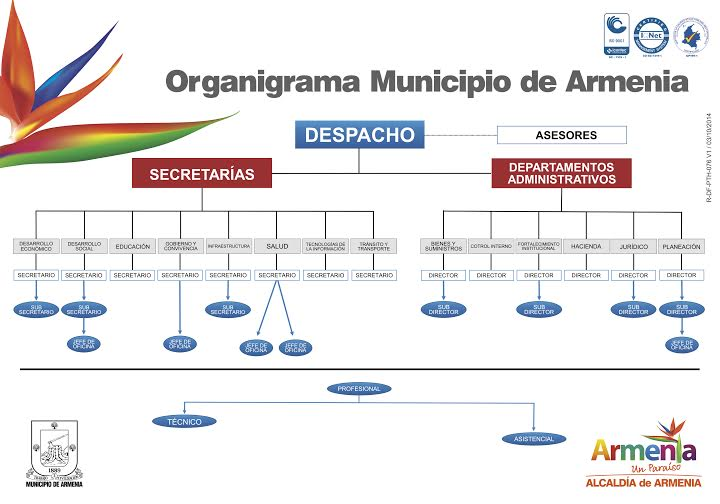 QUIENES SON LOS USUARIOS DE LA ALCALDIA MUNICIPAL DE ARMENIA 5.1 INSTITUCIONES PÚBLICAS: Son empresas creadas por el gobierno para prestar servicios públicos. Son aquellas entidades que pertenecen al Estado, tienen personalidad jurídica, patrimonio y régimen jurídico propio.5.2 INSTITUCIONES PRIVADAS: se refiere a una empresa comercial que es propiedad de inversores privados, no gubernamentales, accionistas o propietarios, su objetivo es  generar ganancias para los propietarios o accionistas.5.3 USUARIOS INTERNOS: Son aquellas personas dentro de la Empresa, que por su ubicación en el puesto de trabajo, sea operativa, administrativa o ejecutivo, recibe de otros algún producto, trámite o servicio, que debe utilizar para alguna de sus labores.5.4 USUARIOS  EXTERNOS: Son todos los  ciudadanos que no pertenecen  a la Empresa u Organización y van  a solicitar un servicio, trámite o producto. QUE CANALES ESTÁN DISPUESTOS:  6.1 CANAL PRESENCIAL:Está integrado por todos los puntos de atención presencial (personalizada), donde los Ciudadanos pueden acceder a la información de productos y servicios; como también realizar diferentes trámites y/o afiliarse. 6.2 CANAL VIRTUAL:Este canal utiliza tecnologías de la información y las comunicaciones (TIC) para facilitar el acceso, uso, apropiación y fortalecimiento, por parte de los ciudadanos a información pertinente, veraz en línea y oportuna sobre los servicios que presta la Administración Municipal.6.3 CANAL COMUNICACIONES IMPRESAS:Hace el uso de texto sobre un medio físico como el papel. (Facturas, cartas, invitaciones, folletos entre otros), permitiendo una comunicación indirecta.6.4 CANAL TELEFÓNICO:Centro de atención y asesoría telefónica que dispone el ciudadano, aprovechado las funcionalidades de voz y texto presente en la línea telefónica fija. Los funcionarios deben atender las inquietudes de los ciudadanos de forma ágil y eficiente, e informar acerca de los productos, servicios y trámites que ofrecen la Alcaldía de Armenia.TRÁMITES, PRODUCTOS Y SERVICIOS7.1 DEPENDENCIA DESPACHO DE LA ALCALDESA7.1.1 Oficina de la Asesora Social y Comunitaria 7.1.1.1 Nombre del Servicio: Intervenciones del proyecto Todos Ponemos.Actividad: Asesoría social y comunitariaDescripción: Recuperación de espacios físicos de uso público con participación de la comunidad.Requisitos: Solicitud escrita por parte de la comunidad interesada en la intervención, visita de valoración técnica, viabilidad técnica y presupuestal de las intervenciones solicitadasTiempo de Respuestas: El tiempo de respuesta de la solicitud, corresponde al de ley (10 días hábiles). Las intervenciones se desarrollan de acuerdo a programación de las mismas y las visitas de valoración técnica.Beneficiarios del trámite, producto o servicio: Comunidades de diferentes barrios o sectores del municipio impactados a través de las intervenciones.Canales dispuestos para su realización: Comunicaciones Oficiales, Comunicaciones telefónicas, Comunicación verbal con líderes comunitarios y miembros de las comunidades beneficiarias.Normatividad que lo sustenta: Plan de Desarrollo MunicipalNombre de la oficina que realiza el trámite, producto o servicio: Oficina de Asesoría Social y Comunitaria del Despacho.Dirección: Carrera 17 No 16-00, Centro Administrativo Municipal, Bloque Alcalde, contiguo a la sala de gobierno.Teléfono: Oficina Asesora Social: 7417100 - Extensión 895Correo electrónico: oficina Asesora Social: alcaldesa@armenia.gov.co.7.1.1.2 Nombre del Servicio: Jornadas cívico Sociales Armenia Solidaria.Actividad: Asesoría social y comunitariaDescripción: Atención a población vulnerable del Municipio de Armenia mediante desplazamiento a las comunidades de oferta institucional (vacunación de mascotas, niños y adultos, información sobre programas que ejecuta la Administración Municipal), de servicios médicos con el apoyo del Ejército Nacional (medicina general, optometría y odontología) y servicio de peluquería.Requisitos: Determinación del grupo poblacional a atender y la priorización realizada por la Oficina de Asesoría Social y Comunitaria del Despacho, de acuerdo al nivel de vulnerabilidad de las comunidades.Tiempo de Respuestas: El tiempo de respuesta de la solicitud, si la hay, corresponde al de ley (10 días hábiles). Las jornadas cívicas sociales se desarrollan de acuerdo a programación.Beneficiarios del trámite, producto o servicio: Comunidades de diferentes barrios o sectores del municipio impactados a través de las jornadas cívicas sociales.Canales dispuestos para su realización: Comunicaciones Oficiales, comunicaciones telefónicas, comunicación verbal con líderes comunitarios y miembros de las comunidades beneficiarias, articulación de esfuerzos institucionales e interinstitucionales.Normatividad que lo sustenta: Plan de Desarrollo MunicipalNombre de la oficina que realiza el trámite, producto o servicio: Oficina de Asesoría Social y Comunitaria del Despacho.Dirección: Carrera 17 No 16-00, Centro Administrativo Municipal, Bloque Alcalde, contiguo a la sala de gobierno.Teléfono: Oficina Asesora Social: 7417100 - Extensión 895Correo electrónico: oficina Asesora Social: alcaldesa@armenia.gov.co.7.1.1.3 Nombre del Servicio: Proyecciones audiovisuales de cine barrial.Actividad: Asesoría social y comunitariaDescripción: Proyecciones audiovisuales a través de cine barrial, para la promoción de la cultura de participación ciudadana en el marco del proyecto Tardes con la Alcaldesa.Requisitos: Solicitud de las comunidades, priorización realizada por la Asesoría Social y Comunitaria del Despacho.Tiempo de Respuestas: El tiempo de respuesta de la solicitud, si la hay, corresponde al de ley (10 días hábiles). Las proyecciones, de acuerdo a programación de las mismas y orden cronológico de las solicitudes.Beneficiarios del trámite, producto o servicio: Comunidades de diferentes barrios o sectores del municipio impactados a través de las proyecciones audiovisuales.Canales dispuestos para su realización: Comunicaciones Oficiales, comunicaciones telefónicas, comunicación verbal con líderes comunitarios y miembros de las comunidades beneficiarias.Normatividad que lo sustenta: Plan de Desarrollo MunicipalNombre de la oficina que realiza el trámite, producto o servicio: Oficina de Asesoría Social y Comunitaria del Despacho.Dirección: Carrera 17 No 16-00, Centro Administrativo Municipal, Bloque Alcalde, contiguo a la sala de gobierno.Teléfono: Oficina Asesora Social: 7417100 - Extensión 895Correo electrónico: oficina Asesora Social: alcaldesa@armenia.gov.co.7.1.1.4 Nombre del Servicio: Intervenciones del proyecto Armenia es un Jardín.Actividad: Asesoría social y comunitariaDescripción: Intervención de zonas verdes de uso público con participación de la comunidadRequisitos: Solicitud escrita por parte de la comunidad interesada en la intervención, visita de valoración técnica por personal de la Empresa de Desarrollo Urbano de Armenia EDUA (operador del proyecto Armenia es un Jardín).Tiempo de Respuestas: El tiempo de respuesta de la solicitud, si la hay, corresponde al de ley (10 días hábiles). Las intervenciones en zonas verdes de uso público, de acuerdo a cronogramas de trabajo y visitas de valoración técnica.Beneficiarios del trámite, producto o servicio: Comunidades de diferentes barrios o sectores del municipio impactados a través de las intervenciones en zonas verdes de uso público.Canales dispuestos para su realización: Comunicaciones Oficiales, comunicaciones telefónicas, comunicación verbal con líderes comunitarios y miembros de las comunidades beneficiarias.Normatividad que lo sustenta: Plan de Desarrollo MunicipalNombre de la oficina que realiza el trámite, producto o servicio: Oficina de Asesoría Social y Comunitaria del Despacho a través de la Empresa de Desarrollo Urbano de Armenia EDUA.Dirección: Carrera 17 No 16-00, Centro Administrativo Municipal, Bloque Alcalde, contiguo a la sala de gobierno.Teléfono: Oficina Asesora Social: 7417100 - Extensión 895Correo electrónico: oficina Asesora Social: alcaldesa@armenia.gov.co.7.1.2 OFICINA PROGRAMA MÁS FAMILIAS EN ACCIÓN7.1.2.1 Nombre del Servicio: Atención a solicitudes de usuarios (internos y externos) presentadas en la Oficina de Asesoría Social y Comunitaria, Oficinas en las que se operan los programas Más Familias en Acción y Red Unidos.Actividad: Asesoría social y comunitariaDescripción: Dar respuesta a las solicitudes o peticiones de usuarios tanto internos (dependencias del nivel Central) como de usuarios externos (Dependencias del nivel descentralizado y ciudadanía en general)Requisitos: Oportunidad, calidad, veracidad y fidelidad de la información.Tiempo de Respuesta: Lo estipulado por Ley, de acuerdo al tipo de solicitud, o inmediata.Beneficiarios del trámite, producto o servicio: Usuarios internos (dependencias del nivel Central)Usuarios externos (Dependencias del nivel descentralizado y ciudadanía en general)Canales dispuestos para su realización: comunicaciones oficiales, Correos electrónicos, Comunicaciones telefónicas, información Verbal. Normatividad que lo sustenta: Artículo 23 de la Constitución Política de ColombiaNombre de la oficina que realiza el trámite, producto o servicio: Oficina de Asesoría Social y Comunitaria del Despacho. Dirección: Carrera 17 No 12  - Edificio Franciscano. Piso 2, Oficinas de los programas Más Familias en Acción y estrategia Red Unidos.Teléfono: Oficina Más Familias en Acción: 7467788Correo electrónico: lpgarcia@armenia.gov.co 7.1.2.2 Nombre del producto: Ingreso Para la Prosperidad Social.Actividad: Asesoría social y comunitariaNombre del servicio: Capacidades y competencias para la generación de ingresos.Descripción: Programa del Gobierno Nacional que otorga incentivos para que las familias de la Red UNIDOS adquieran capacidades y competencias para la generación de ingresos, desarrollen hábitos laborales y de trabajo en equipo, avancen en el cumplimiento de sus logros.Requisitos: Ser familia de la Red Unidos, que no haya cumplido el Logro 6Ser Jefe de Hogar/CónyugeTener entre 18 a 35 años de edadTener mínimo 5º primaria aprobadoUn solo participante por familiaTiempo de Respuesta: 3 AñosBeneficiarios del trámite, producto o servicio: Familia de la Red UnidosCanales dispuestos para su realización: Gestores Red Unidos,                  Departamento para la Prosperidad Social,  Alcaldía de Armenia.Normatividad que lo sustenta: Conpes 3616 de 2009.Nombre de la oficina que realiza el trámite, producto o servicio: Departamento Para la Prosperidad Social DPS,  Alcaldía de Armenia.Dirección: DPS   Carrera 14 # 8 - 62 2do piso, Alcaldía de Armenia  Carrera 17 # 14 - 20 2do piso Mas Familias en AcciónTeléfono: DPS 7460965, Alcaldía de Armenia 7467788Correo electrónico: DPS cpospina@dps.gov.co, Alcaldía de Armenia l lpgarcia@armenia.gov.co7.1.2.3 Nombre del Servicio: Programa Jóvenes en Acción.Actividad: Asesoría social y comunitariaDescripción: es un programa del gobierno nacional dirigido a jóvenes vulnerables con el objetivo de mejorar sus capacidadesRequisitos: ser joven entre los 16 y 24 años, ser bachiller, pertenecer a la Red Unidos, o población en situación de desplazamiento o tener un SISBEN inferior a 51,57.Tiempo de Respuesta: lo estipulado por Ley, de acuerdo al tipo de solicitud. Tipo de respuesta de acuerdo a los trámites a realizarse ante el departamento para la prosperidad social (tramite de inscripciones permanentes y tramite de las siguientes novedades: corrección de documentos.Beneficiarios del trámite, producto o servicio: jóvenes inscritos en el programa de jóvenes en acciónCanales dispuestos para su realización: Oficina del enlace municipal. Comunicaciones oficiales, comunicaciones telefónicas comunicación a través de los comités de madres líderes, a través del facebook de familias en acción  y en las asambleas municipales Nombre de la oficina que realiza el trámite, producto o servicio: oficina de Mas Familias en AcciónDirección: Carrera 17 No 12  - Edificio Franciscano. Piso 2, Oficinas de los programas Más Familias en AcciónTeléfono: 7467788Correo electrónico: lpgarcia@armenia.gov.co7.1.3 OFICINA DE LA ESTRATEGIA RED UNIDOS7.1.3.1 Nombre del Servicio: Estrategia Red unidos.Actividad: Asesoría social y comunitariaDescripción: Brindar atención, información y orientación a los ciudadanos que lo requieran sobre los servicios prestados, la dinámica y desarrollo de la Estrategia Red unidosRequisitos: Para la focalización de beneficiarios de Red Unidos la ANSPE y el DNP establecieron un puente de corte de Sisben lll de 32,20 para la ciudad de Armenia. Este puntaje también es requerido para la población desplazada y víctimas del conflicto con el fin de garantizar la equidad en el proceso de selección.  Tiempo de Respuesta: Las inquietudes por lo general se resuelven de manera inmediata. Si se trata de un derecho de petición son 15  días hábiles para dar una respuesta a la solicitud.Beneficiarios del trámite, producto o servicio: Todas las personas, instituciones y dependencias que requieran información y orientación de la Estrategia Red Unidos.Canales dispuestos para su realización: Los Cogestores Sociales realizan la ubicación de los nuevos beneficiarios. Comunicaciones telefónicasComunicación verbal con líderes comunitarios y miembros de las comunidades beneficiariasSe fijan edictos con los listados de los beneficiarios que no se logran ubicarNormatividad que lo sustenta: Resolución 841 del 06 de Octubre del 2014Nombre de la oficina que realiza el trámite, producto o servicio: Oficina de la Estrategia Red unidosDirección: Carrera 17 No 12  - Edificio Franciscano. Piso 2, Oficinas de los programa  estrategia Red Unidos.Teléfono: Oficina de la Estrategia Red Unidos: 7467997Correo electrónico: njmartinez@armenia.gov.co7.2 DEPENDENCIA SECRETARIA DE DESARROLLO SOCIAL7.2.1 Nombre del Servicio: Servicio exequial.Actividad: Atención a Población vulnerableDescripción: Los servicios exequiales se brindaran a población vulnerable del Municipio de Armenia, de acuerdo a los requisitos establecidos  Población vulnerable de Armenia con puntaje de sisben hasta 51,57, víctimas del conflicto armado, población habitante de calle, personas institucionalizadas en entidades de atención identificadas mediante listado censal, cadáveres de personas no identificadas (NN) y de cadáveres identificados no reclamados, indígenas y bebes o no natos hijos de padres identificados.    Requisitos: Requisitos generales: fotocopia de cedula del fallecido, en caso de que el fallecido cuente con dolientes o que estos no cuenten con los recursos económicos, el municipio de Armenia verificara dicha situación. Certificado de defunción expedido por autoridad competente.  Licencia de inhumación del cadáver expedida por autoridad competente. Solicitud escrita dirigida a la Secretaria de Desarrollo Social, con los documentos anexos, en caso de el fallecido no cuente con dolientes dicha solicitud podrá ser elevada por cualquier ciudadano o entidad. REQUISITOS ESPECIALES: Para población vulnerable con sisben que el fallecido haya sido beneficiario del sisben con puntaje hasta 51,57, para lo cual se realizará consulta electrónica para las víctimas del conflicto armado, certificado de reconocimiento de dicha calidad expedido por autoridad competente y constancia expedida por la Secretaria de salud municipal de encontrase en listado censal. Para la población habitante de la calle y personas institucionalizadas en  entidades de atención, identificadas mediante listado censal, constancia expedida por la Secretaria de Desarrollo Social y la Secretaria de Salud respectivamente de encontrarse en listado censal. Para los cadáveres de personas no identificadas NN y de cadáveres identificados no reclamados documento de declaratoria de dicha calidad, expedido por instituto seccional de medicina legal. Para los indígenas, certificado del cabildo indígena al que pertenecía el fallecido, con la manifestación de la voluntad libre de requerir el servicio. Para los bebes o no natos de padres identificados, fotocopia de cedula de uno de los padres y demás requisitos establecidos en el decreto 046 de 2013.        Tiempo de Respuesta: Inmediata una vez se cuente con toda la documentación.Beneficiarios del trámite, producto o servicio: Población vulnerable de ArmeniaCanales dispuestos para su realización: presencial.Normatividad que lo sustenta: Decreto 046 de 2013, Decreto 1333 de 1986, Ley 1448 de 2011, Reglamentación expedida por el gobierno Nacional Resolución 5194 de 2010.Nombre de la oficina que realiza el trámite, producto o servicio: en la Secretaría de Desarrollo Social y sede del Proyecto Servicios exequiales a población vulnerable.Secretaría de Desarrollo Social  Dirección: Carrera 17 # 16-00 Centro Administrativo Municipal Piso 1                                                                                    Teléfono: 7417100 ext. 108Correo electrónico: desarrollosocial@armenia.gov.co Sede proyecto Servicios exequialesDirección: Cra 19 N 44-60  local 1                                           Teléfono: 7473033Correo electrónico: desarrollosocial@armenia.gov.co 7.2.2 Nombre del Trámite: Inscripción programa Colombia mayor.Actividad: Atención a Población vulnerableDescripción: La inscripción al Programa Colombia Mayor se realiza a través del diligenciamiento del formato  y presentación de documentos respectivos.Requisitos: Requisitos: Ser Colombiano. Tener como mínimo, tres años menos de la edad que rija para adquirir el derecho a la pensión de vejez de los afiliados al sistema general de pensiones. Estar clasificado en los niveles 1 o 2 (puntaje hasta 43,63) del sisben y carecer de rentas o ingresos suficientes para subsistir. Haber residido durante los últimos 10 años en el territorio nacionalTiempo de Respuesta: La inscripción se realiza de manera inmediata, sin embargo eso no significa que se le otorgue el subsidio. Beneficiarios del trámite, producto o servicio: Adultos Mayores que cumplan los requisitos y se trate de personas que viven solas y su ingreso mensual no supera medio salario mínimo legal mensual vigente, o viven en la calle y de la caridad pública, o viven con la familia y el ingreso familiar es igual o inferior al salario mínimo legal mensual vigente.   Canales dispuestos para su realización: presencial.Normatividad que lo sustenta: Decreto 4943 de 2009 del Ministerio de Protección social, Decreto 3771 de 2007 del Ministerio de Protección social, Resolución 1370 de 2013 del Ministerio de Trabajo, Anexo técnico de 2013 al Manual operativo del Ministerio de Trabajo.  Nombre de la oficina que realiza el trámite, producto o servicio: Secretaria de Desarrollo Social. Dirección: Carrera 17 # 16-00 Centro Administrativo Municipal Piso 1                                                                                    Teléfono: 7417100 ext. 108Correo electrónico: desarrollosocial@armenia.gov.co 7.2.3 Nombre del Servicio: Programas dirigidos a niños, niñas y adolescentes.Actividad: Protección y Garantía de los Derechos de los niños, niñas, adolescentes y la familiaDescripción: La Secretaria de Desarrollo Social desarrolla acciones de prevención y atención dirigidos a los niños, niñas y adolescentes del Municipio de Armenia a través de los proyectos Primera infancia, infancia y adolescencia, desde los cuales se desarrollan acciones de prevención para la garantía de derechos de los NNA.Requisitos: Estar en el marco de edad de primera infancia, Infancia y adolescencia, se da prioridad a NNA de comunidades vulnerablesTiempo de Respuesta: Actividades programas de acuerdo al plan de acción.Beneficiarios del trámite, producto o servicio: Niños, niñas y adolescentes de ArmeniaCanales dispuestos para su realización: presencial.Normatividad que lo sustenta: Ley 1098 de 2006 y normatividad de Infancia y adolescencia.Nombre de la oficina que realiza el trámite, producto o servicio: Secretaria de Desarrollo Social, Ludoteca La Estación, Ludoteca Centro Social  Secretaría de Desarrollo Social Dirección: Carrera 17 # 16-00 Centro Administrativo Municipal Piso 1                                                                                    Teléfono: 7417100 ext 108Correo electrónico: desarrollosocial@armenia.gov.co Ludoteca La EstaciónDirección: Antigua Estación del FerrocarrilTeléfono: Correo electrónico: desarrollosocial@armenia.gov.co Ludoteca Centro Social  Dirección: Cra. 19  entre calle 47 y 48 esquinaTeléfono: 7373713 - 7373722Correo electrónico: desarrollosocial@armenia.gov.co 7.2.4 Nombre del Servicio: Programas dirigidos a jóvenes.Actividad: Protección y Garantía de los Derechos de los niños, niñas, adolescentes y la familia.Descripción: La Secretaria de Desarrollo Social desarrolla acciones de prevención y atención dirigida a los jóvenes del Municipio de Armenia a través de los proyectos jóvenes construyendo ciudad y jóvenes somos todos, desde los cuales se desarrollan acciones de prevención para la garantía de derechos de los jóvenes.Requisitos: Estar en el marco de la edad de acuerdo al estatuto de ciudadanía juvenil 14 a 28 añosTiempo de Respuesta: Actividades programas de acuerdo al plan de acciónBeneficiarios del trámite, producto o servicio: Jóvenes de ArmeniaCanales dispuestos para su realización: presencial.Normatividad que lo sustenta: Ley 1622 de 2013, ley 1098 de 2006, Decreto 128 de 2011 de la Alcaldía de Armenia.Nombre de la oficina que realiza el trámite, producto o servicio: Secretaria de Desarrollo Social, Casa de la JuventudSecretaría de Desarrollo SocialDirección: Carrera 17 # 16-00 Centro Administrativo Municipal Piso 1                                                                                    Teléfono: 7417100 ext. 108Correo electrónico: desarrollosocial@armenia.gov.co Casa de la JuventudDirección: Barrio siete de agosto frente a la MZ 25Teléfono: NACorreo electrónico: desarrollosocial@armenia.gov.co 7.2.5 Nombre del Servicio: Programas dirigidos a población víctima y desplazada.Actividad: Atención a población víctima y desplazadaDescripción: La Secretaria de Desarrollo Social desarrolla acciones de atención dirigido a la población víctima y desplazada del municipio de Armenia a través de los proyectos atención a población víctima y atención a población desplazada, desde los cuales se desarrollan acciones de competencia del ente territorial de acuerdo a la ley de víctimas.  Requisitos: Declaración ante Ministerio Publico, y/o reporte en el registro único de víctimasTiempo de Respuesta: De acuerdo a los términos de leyBeneficiarios del trámite, producto o servicio: Población víctima y desplazadaCanales dispuestos para su realización: Presencial.Normatividad que lo sustenta: Ley 1448 de 2011 y normatividad vigenteNombre de la oficina que realiza el trámite, producto o servicio: Secretaria de Desarrollo Social, Unidad de Atención y orientación a población desplazada.    Secretaría de Desarrollo SocialDirección: Carrera 17 # 16-00 Centro Administrativo Municipal Piso 1                                                                                    Teléfono: 7417100 ext 108Correo electrónico: desarrollosocial@armenia.gov.co Unidad de Atención y orientación a población desplazadaDirección: Barrio Miraflores Cra 19 a # 37-20Teléfono: 7373438Correo electrónico: desarrollosocial@armenia.gov.co7.2.6 Nombre del Servicio: Programas Equidad de Género.Actividad: Atención a Grupos VulnerablesDescripción: La Secretaria de Desarrollo Social desarrolla acciones de prevención y atención dirigidos a los mujeres y hombres del Municipio de Armenia con enfoque de equidad de género a través de los proyectos Constructores de género ( apoyo a programas de desarrollo social de atención diferencial de hombres y mujeres), Armenia para todos (inclusión, garantías y protección de derechos fundamentales a la población LGBTI), y Apoyo a la gestión del trabajo comunitario de madres comunitarias, fami y sustitutas, desde los cuales se desarrollan acciones de prevención para la garantía de derechos con enfoque de género.Requisitos: Población de ArmeniaTiempo de Respuesta: Actividades programas de acuerdo al plan de acciónBeneficiarios del trámite, producto o servicio: Población de ArmeniaCanales dispuestos para su realización: Presencial.Normatividad que lo sustenta: Constitución Nacional 1991, decreto 1930 de 2013, ley 1639 de 2013, ley 1257 de 2008 y demás normatividad.Nombre de la oficina que realiza el trámite, producto o servicio: Secretaria de Desarrollo Social, casa de la mujer Secretaría de Desarrollo SocialDirección: Carrera 17 # 16-00 Centro Administrativo Municipal Piso 1                                                                                    Teléfono: 7417100 ext 108Correo electrónico: desarrollosocial@armenia.gov.co Casa de la mujer Dirección: Cra 19  entre calle 47 y 48 esquinaTeléfono: 7373713 - 7373722Correo electrónico: desarrollosocial@armenia.gov.co 7.2.7 Nombre del Servicio: Programas dirigidos a población con discapacidad.Actividad: Atención a Grupos VulnerablesDescripción: La Secretaria de Desarrollo Social desarrolla acciones de prevención y atención dirigidos a la población en condición de discapacidad del Municipio de Armenia a través de los proyectos Punto de apoyo (fortalecimiento a las organizaciones que trabajan con y para la discapacidad y atención a la población discapacitada) y Es cuestión de todos - política pública de discapacidad (prevención, mitigación y superación de la discapacidad) desde los cuales se desarrollan acciones de prevención para la garantía de derechos de la población en condición de discapacidad.Requisitos: población en condición de discapacidad del Municipio de ArmeniaTiempo de Respuesta: Actividades programas de acuerdo al plan de acciónBeneficiarios del trámite, producto o servicio: Población en condición de discapacidad con prioridad para la población vulnerableCanales dispuestos para su realización: Presencial. Normatividad que lo sustenta: Constitución Nacional de 1991, ley 100 de 1993, decreto 115 de 2011, normatividad vigente.Nombre de la oficina que realiza el trámite, producto o servicio: Secretaria de Desarrollo Social.Secretaría de Desarrollo SocialDirección: Carrera 17 # 16-00 Centro Administrativo Municipal Piso 1                                                                                    Teléfono: 7417100 ext 108Correo electrónico: desarrollosocial@armenia.gov.co 7.2.8 Nombre del Servicio: Programas dirigidos a Adultos mayores.Actividad: Atención a Grupos VulnerablesDescripción: La Secretaria de Desarrollo Social desarrolla acciones de prevención y atención dirigidos a la población adulto mayor del Municipio de Armenia a través de los proyectos ENLACES - inclusión o reintegración familiar comunitaria y social del adulto mayor,  Fortalecimiento a centros de bienestar del adulto mayor (CBA) y centros vida desde los cuales se desarrollan acciones de prevención para la garantía de derechos de las personas mayores.Requisitos: Adulto Mayor cumplimiento de requisitos de edad.Tiempo de Respuesta: Actividades programas de acuerdo al plan de acciónBeneficiarios del trámite, producto o servicio: Adultos Mayores de Armenia con prioridad para población vulnerable.Canales dispuestos para su realización: Presencial.Normatividad que lo sustenta: Constitución Nacional 1991, ley 1276 de 2009, ley 1315 de 2009, ley 271 de 1996, ley 687 de 2001 y normatividad vigente.Nombre de la oficina que realiza el trámite, producto o servicio: Secretaria de Desarrollo Social  Secretaría de Desarrollo SocialDirección: Carrera 17 # 16-00 Centro Administrativo Municipal Piso 1                                                                                    Teléfono: 7417100 ext. 108Correo electrónico: desarrollosocial@armenia.gov.co 7.2.9 Nombre del Servicio: Centro vida.Actividad: Atención a Grupos VulnerablesDescripción: El Municipio de Armenia cuenta con dos centros vida públicos para atención a adultos mayores vulnerables de Armenia.Requisitos: Adulto mayor de Armenia,  Tener más de 60 años y puntaje de sisben hasta 43,63.Tiempo de Respuesta: De acuerdo a la disponibilidad de cupos.Beneficiarios del trámite, producto o servicio: Adultos Mayores de 60 años con puntaje de sisben hasta 43,63.Canales dispuestos para su realización: Presencial.Normatividad que lo sustenta: Ley 1276 de 2009, Estatuto tributario de Armenia, decreto 179 de 2013 y decreto 20 de 2014 de la Alcaldía de Armenia  Nombre de la oficina que realiza el trámite, producto o servicio: Secretaria de Desarrollo Social, Centro Vida Sede Galilea, Centro Vida sede Génesis.Secretaría de Desarrollo SocialDirección: Carrera 17 # 16-00 Centro Administrativo Municipal Piso 1                                                                                    Teléfono: 7417100 ext. 108Correo electrónico: desarrollosocial@armenia.gov.co Centro Vida Sede Galilea Dirección: Lote de cesión # 1 Fracción de los Naranjos o Arrayanes denominado sector GalileaTeléfono: NACorreo electrónico: desarrollosocial@armenia.gov.co Centro Vida Sede GénesisDirección: Ubicado en el barrio Vista hermosa y Guaduales del Edén.Teléfono: NACorreo electrónico: desarrollosocial@armenia.gov.co 7.2.10 Nombre del Servicio: Programas de organización y participación comunitaria.Actividad: Promoción de la organización y participación social y comunitariaDescripción: La Secretaria de Desarrollo Social desarrolla acciones de prevención y atención dirigidos a la promoción de la organización y participación comunitaria del Municipio de Armenia a través de los proyectos: Fortalecimiento de la unidad de participación ciudadana y desarrollo local, Apoyo a la gestión de las juntas administradoras locales - JAL, Fortalecimiento de mecanismos de participación comunitaria y La comunidad decide su inversión en presupuesto participativo, desde los cuales se desarrollan acciones de promoción de la participación desde la Unidad de participación ciudadana y desarrollo local. Requisitos: Población en general y líderes del municipio de ArmeniaTiempo de Respuesta: Actividades programas de acuerdo al plan de acciónBeneficiarios del trámite, producto o servicio: Población en general y líderes del municipio de ArmeniaCanales dispuestos para su realización: Unidad de participación ciudadana y desarrollo local - Secretaria de Desarrollo SocialNormatividad que lo sustenta: Ley 743 del 2002, Ley 1551 de 2012, Ley 142 de 1994, acuerdo 005 de 2012, ley 136 de 1994, ley 909 de 2004.Nombre de la oficina que realiza el trámite, producto o servicio: Unidad de participación ciudadana y desarrollo local - Secretaria de Desarrollo SocialSecretaría de Desarrollo Social Oficina de la Unidad de Participación Ciudadana y Desarrollo Local Dirección: Carrera 17 # 16-00 Centro Administrativo Municipal Piso 4                                                                                    Teléfono: 7417100 ext 108Correo electrónico: desarrollosocial@armenia.gov.co 7.3 DEPENDENCIA SECRETARIA DE DESARROLLO ECONOMICO7.3.1 Nombre del Trámite: Inscripción en el libro de registro de Prestadores y Beneficiarios de Asistencia Técnica  Rural en la Alcaldía de Armenia (Quindío).Actividad: Competitividad en el Sector AgropecuarioDescripción: Requisitos: Ser propietario, poseedor o tenedor a cualquier título que directamente o con el concurso de sus familias exploten un Predio rural, que no supere  el área y los ingresos de dos unidades agrícolas familiares, validado mediante visita y aprobado por el técnico delegado.Tiempo de Respuesta: 2 días.Beneficiarios del trámite, producto o servicio: Campesinos del área urbana de Armenia. Canales dispuestos para su realización: Presencial Normatividad que lo sustenta: Ley 607 de 2000Nombre de la oficina que realiza el trámite, producto o servicio: Sec.  Desarrollo EconómicoDirección: Carrera 17 # 16-00 Centro Administrativo Municipal Piso 4                                                                                    Teléfono: 7417100 ext 108Correo electrónico:  económico@armenia.gov.co7.3.2 Nombre del Servicio: Prestación del Servicio de asistencia técnica directa rural.Actividad: Competitividad en el Sector AgropecuarioRequisitos: Solicitud personal de la asistencia. Estar inscrito en el libro de usuarios de asistenciaTiempo de Respuesta: 1 semanaBeneficiarios del trámite, producto o servicio: Campesinos del área urbana de ArmeniaCanales dispuestos para su realización: Presencial.Normatividad que lo sustenta: Ley 607 de 2000.         Decreto 3199 de 2002Nombre de la oficina que realiza el trámite, producto o servicio: Sec. Desarrollo EconómicoDirección: Carrera 17 # 16-00 Centro Administrativo Municipal Piso 4                                                                                    Teléfono: 7417100 ext 108Correo electrónico:  económico@armenia.gov.co7.3.3 Nombre del Servicio: Acompañamiento a Microempresarios para Acceso a Micro-crédito.Actividad: Fomento al Desarrollo EmpresarialRequisitos: Lugar de origen, nacionalidad, residencia, identificación Tiempo de Respuesta: 2 díasBeneficiarios del trámite, producto o servicio: MicroempresariosCanales dispuestos para su realización: Presencial.Normatividad que lo sustenta: Ley 590 de 2000, Ley 905 de 2004Nombre de la oficina que realiza el trámite, producto o servicio: Sec. Desarrollo Económico. Dirección: Cra. 17 nro. 14-20 2 Piso  Acción SocialTeléfono: cel.3206174669Correo electrónico: semanarmenia@armenia.gov.co7.3.4 Nombre del Servicio: Implementación de unidad productiva de agricultura.Actividad: Promoción de la disponibilidad y del acceso para la seguridad alimentaria.Requisitos: Lista de chequeo: Predio propio o en comodato.  -Predio con seguridad.    Predio  con servicio de agua.  Grupo mínimo de dos beneficiarios con tiempo para realizar labores culturales en la unidad y capacitarse.Tiempo de Respuesta: 07 a 15 díasBeneficiarios del trámite, producto o servicio: Ciudadanos emprendedores frente a la seguridad alimentariaCanales dispuestos para su realización: Presencial.Normatividad que lo sustenta: Documento CONPES 113  Planes de DesarrolloNombre de la oficina que realiza el trámite, producto o servicio: Sec. Desarrollo EconómicoDirección: Carrera 17 # 16-00 Centro Administrativo Municipal Piso 4                                                                                    Teléfono: 7417100 ext 108Correo electrónico:  económico@armenia.gov.co7.3.5 Nombre del Servicio: Conexión entre las personas que buscan empleo y las vacantes propuestas.Actividad: Fomento al Desarrollo Empresarial (Centro de Empleo)Requisitos: Para buscadores Estar dentro de la edad laboralmente activa.                                                 Cédula, Libreta militar, Para  empresarios,  Estar Legalmente constituido  Tiempo de Respuesta: Para empresarios 3 días, para buscadores depende de la dinámica del mercado laboral.Beneficiarios del trámite, producto o servicio: Personas, desempleadas y empleados que quieren crecer laboralmente, empleadores que buscan cubrir vacantes.  Canales dispuestos para su realización: PresencialNormatividad que lo sustenta: Decreto 2852 de 2013  Resolución 0722 de 2013Nombre de la oficina que realiza el trámite, producto o servicio: Sec. Desarrollo Económico        Secretaría de Desarrollo EconómicoDirección: Carrera 17 # 16-00 Centro Administrativo Municipal Piso 4                                                                                    Teléfono: 7417100 ext 108Correo electrónico:  económico@armenia.gov.coCentro de Empleo Dirección: Cra. 19 Calle 26 Antigua Estación del Ferrocarril  Teléfono: 7417100 ext. 313Correo electrónico: lquinterog@armenia.gov.co7.4 DEPENDENCIA DEPARTAMENTO ADMINISTRATIVO DE BIENES Y SUMINISTROS 7.4.1 Nombre del Trámite: Solicitud de bienes inmuebles en comodato.Actividad: Administración de BienesProducto: Contrato de comodatoServicio: Comodato de bienes inmueblesDescripción: Solicitud  que realizan  al Municipio de Armenia los representantes legales de otras entidades públicas, sindicatos, cooperativas, asociaciones y fundaciones que no repartan utilidades entre sus asociados o fundadores ni adjudiquen sus activos en el momento de su liquidación a los mismos, juntas de acción comunal, fondos de empleados y las demás que puedan asimilarse a las anteriores, para que les entreguen en comodato bienes inmuebles de propiedad de esta para desarrollar proyectos sociales.Requisitos:1. El solicitante deberá tener una de las calidades establecidas en el artículo 38 de la Ley 9 de 1989.2. La solicitud debe especificar el uso y ubicación del bien inmueble.3. Se debe anexar copia del documento que acredite la calidad del solicitante.4. Certificados de antecedentes fiscales, disciplinarios y judiciales vigentes, copia de la cedula de ciudadanía del peticionario.5. Identificación catastral y matricula inmobiliaria del bien inmueble.6. Proyecto social y comunitario que se pretende desarrollar en el predio.Tiempo de Respuesta: Quince (15) días hábilesBeneficiarios del trámite, producto o servicio: Entidades públicas, sindicatos, cooperativas, asociaciones y fundaciones que no repartan utilidades entre sus asociados o fundadores ni adjudiquen sus activos en el momento de su liquidación a los mismos, juntas de acción comunal, fondos de empleados y las demás que puedan asimilarse a las anteriores.Canales dispuestos para su realización: PresencialNormatividad que lo sustenta: Constitución Política de Colombia, Código Civil Colombiano, Ley 9 de 1989.Nombre de la oficina que realiza el trámite, producto o servicio: Departamento Administrativo de Bienes y SuministrosDirección: Cra 16 No. 17-00 Centro Administrativo Municipal (C.A.M) Piso PrincipalTeléfono: 7417100 Extensiones 215, 216, 217, 218, 219Correo electrónico: bienes@armenia.gov.co 7.5 DEPENDENCIA DEPARTAMENTO ADMINISTRATIVO DE JURIDICA 7.5.1 Nombre del Trámite: Propiedad Horizontal.Actividad: Asesoría JurídicaDescripción: Acto administrativo de registro, renovación, certificación de representación legal y/o de extinción de la persona jurídicaRequisitos: REGISTRO: Copias de: Escritura de propiedad horizontal, acta asamblea general donde se nombre el órgano de administración, poderes de representación si los hubo; copia de convocatoria a la asamblea; estampillas Pro Hospital  y Pro Desarrollo RENOVACION ORGANO DE ADMINISTRACIO: Copias de: Acta de asamblea donde se efectúan los nombramientos; poderes de representación si los hubo.; convocatoria a asamblea; asistencia; estampillas Pro Hospital  y Pro Desarrollo por CERTIFICACION DE REPRESENTACION LEGAL: Allegar estampillas Pro Hospital  y Pro Desarrollo SOLICITUD EXTINCIÓN PERSONA JURIDICA: Fotocopia de escritura pública con registro de instrumentos públicos, acta de asamblea donde se decide la extinción de la propiedad horizontal y poderes de representación si los hubo.Tiempo de Respuesta: 10 díasBeneficiarios del trámite, producto o servicio: Comunidad en general Canales dispuestos para su realización: Presencial.Normatividad que lo sustenta: Ley 675 de 2001, Decreto Municipal 059 de 2008Nombre de la oficina que realiza el trámite, producto o servicio: Departamento Administrativo de Jurídica Dirección: Carrera 17 # 16-00  Centro Administrativo Municipal - CAM, Piso 3Teléfono: 7417100 ext. 305-306Correo electrónico: 7.6 DEPENDENCIA DEPARTAMENTO ADMINISTRATIVO DE PLANEACIÓN 7.6.1 Nombre del trámite: Certificado de Estratificación.Actividad: Planificación SocioeconómicaDescripción: Certificado de estratificación socioeconómica donde identifica el nivel socioeconómico de un inmueble o predio.Requisitos: Solicitud verbal o escrita, anexando fotocopia del recibo del impuesto predial de la vivienda. Recibo de pago de acuerdo al sector. Estampillas Pro hospital, Pro desarrollo y Pro ancianoTiempo de Respuesta: 1 díaBeneficiarios del trámite, producto o servicio: Ciudadanos,  Oficinas privadasCanales dispuestos para su realización: Presencial CorrespondenciaNormatividad que lo sustenta: Ley 142 de 1994, Decreto 082 de 1996, Acuerdo 082 de 2008, Resolución 1627 de 27 de diciembre 2005, Decreto 00844 de 5 diciembre 2013, Metodología de Estratificación DANE. Nombre de la oficina que realiza el trámite, producto o servicio: Departamento Administrativo de Planeación Municipal. Dirección: Carrera 17 # 16-00  Centro Administrativo Municipal - CAM, Piso 3Teléfono: 7417100    extensión 310Correo electrónico: planeacion@armenia.gov.co 7.6.2 Nombre del trámite: Asignación de estrato socioeconómico a nuevas viviendas.Actividad: Planificación SocioeconómicaDescripción: Resolución de asignación del estrato socioeconómicoRequisitos: Solicitud por escrito, anexando, copia de la licencia de construcción, planos arquitectónicos y urbanísticos, en medio magnético, carta catastral del predio, copia del recibo Predial y plano de ubicación.Tiempo de Respuesta: Una vez radicada la solicitud, 15 díasBeneficiarios del trámite, producto o servicio: Ciudadanos y Oficinas privadasCanales dispuestos para su realización: Presencial y por correspondencia.Normatividad que lo sustenta: Ley 142 de 1994 Decreto 082 de 1996, Decreto 032 de 2000 Decreto 008 de 2001, Decreto 984 de 2003. Nombre de la oficina que realiza el trámite, producto o servicio: Departamento Administrativo de Planeación Municipal. Dirección: Carrera 17 # 16-00  Centro Administrativo Municipal - CAM, Piso 3Teléfono: 7417100    extensión 310Correo electrónico: planeacion@armenia.gov.co 7.6.3 Nombre del trámite: Información Uso de Suelo.Actividad: Ordenamiento Del Territorio Y Desarrollo UrbanoDescripción: Consiste en la compatibilidad o no compatibilidad de desarrollar una actividad socioeconómica en un suelo determinado para tal efecto se expide la información de uso del suelo.Requisitos: Solicitud y Certificado de Cámara de Comercio u otro documento de soporte cuando correspondaTiempo de Respuesta: 10 díasBeneficiarios del trámite, producto o servicio: Ciudadanos Oficinas públicas y privadasCanales dispuestos para su realización: Presencial, por Correspondencia o Virtual.Normatividad que lo sustenta: Acuerdo 019 de 2009, Plan de Ordenamiento Territorial. Fichas Normativas (Vol. 7 P.O.T), Decreto Nacional 1879 de 2008, Decreto 1469 de 2010 (Art 51)Nombre de la oficina que realiza el trámite, producto o servicio: Departamento Administrativo de Planeación Municipal. Dirección: Carrera 17 # 16-00  Centro Administrativo Municipal - CAM, Piso 3Teléfono: 7417100    extensión 310Correo electrónico: planeacion@armenia.gov.co 7.6.4 Nombre del Servicio: Certificado de NomenclaturaActividad: Ordenamiento Del Territorio Y Desarrollo UrbanoDescripción: Certificado de nomenclatura donde describe la asignación o identificación de la nomenclatura del inmueble o predio.Requisitos: Solicitud, fotocopia de la escritura debidamente registrada, certificado de tradición, copia de la carta catastral, recibo de pago y estampillas. Recibo de pago de acuerdo al sector. Estampillas Prohospital, Prodesarrollo y ProancianoTiempo de Respuesta: 10 díasBeneficiarios del trámite, producto o servicio: Ciudadanos, Oficinas públicas y privadas.Canales dispuestos para su realización: Presencial CorrespondenciaNormatividad que lo sustenta: Acuerdo 019 de 2009, Plan de Ordenamiento Territorial Fichas Normativas (Vol. 7 P.O.T),  Acuerdo 082 de 2008, Decreto 1183 de 2009. Nombre de la oficina que realiza el trámite, producto o servicio: Departamento Administrativo de Planeación Municipal.Dirección: Carrera 17 # 16-00  Centro Administrativo Municipal - CAM, Piso 3Teléfono: 7417100    extensión 310Correo electrónico: planeacion@armenia.gov.co 7.6.5 Nombre del trámite: Concepto de  Riesgo con base en el SIG.Actividad: Ordenamiento Del Territorio Y Desarrollo UrbanoDescripción: Concepto de Riesgo por DeslizamientoRequisitos: Solicitud por escrito referenciado número de la ficha catastral y dirección del predio.Tiempo de Respuesta: 10 DíasBeneficiarios del trámite, producto o servicio: Ciudadanos, Oficinas públicas y privadasCanales dispuestos para su realización: Presencial, por correspondencia y VirtualNormatividad que lo sustenta: Acuerdo 019  de 2009, Plan de Ordenamiento Territorial Fichas Normativas (Vol. 7 P.O.T), Decreto No 2742 25 de julio de 2008 y 0107 de 1999, Resolución 966 de agosto 7 de 2004, Ley 1183 de 2008Nombre de la oficina que realiza el trámite, producto o servicio: Departamento Administrativo de Planeación Municipal.Dirección: Carrera 17 # 16-00  Centro Administrativo Municipal - CAM, Piso 3Teléfono: 7417100    extensión 310Correo electrónico: planeacion@armenia.gov.co 7.6.6 Nombre del trámite: Permiso de Ocupación para Obras Terminadas.Actividad: Ordenamiento Del Territorio Y Desarrollo UrbanoDescripción: Certificado donde se declara el cabal cumplimiento de las obras construidas de conformidad con la licencia de construcción y copia del acta de visita. Requisitos: Formulario de Solicitud, Licencia expedida por la curaduría urbana, planos aprobados. Tiempo de Respuesta: 15 DíasBeneficiarios del trámite, producto o servicio: Ciudadanos y Empresas privadasCanales dispuestos para su realización: Presencial, Correspondencia, Virtual, TelefónicoNormatividad que lo sustenta: Acuerdo 019  de 2009, Plan de Ordenamiento Territorial, Fichas normativas (Vol. 7 P.O.T), LICENCIA Y PLANOS APROBADOS POR CURADURIA, NSR-10 Normas colombianas de diseño y construcción sismo resistente, Decreto Nacional 564 de 2006.Nombre de la oficina que realiza el trámite, producto o servicio: Departamento Administrativo de Planeación Municipal. Dirección: Carrera 17 # 16-00  Centro Administrativo Municipal - CAM, Piso 3Teléfono: 7417100    extensión 310Correo electrónico: planeacion@armenia.gov.co 7.6.7 Nombre del trámite: Registro de la Publicidad Exterior Visual.Actividad: Ordenamiento Del Territorio Y Desarrollo UrbanoDescripción: Acto Administrativo mediante el cual se aprueba la instalación de elementos de Publicidad Exterior VisualRequisitos: Solicitud por escrito donde se indique el tipo de publicidad, área del aviso o valla, debe anexar certificado de tradición del predio y autorización por escrito por parte del propietario.Tiempo de Respuesta: 15 DíasBeneficiarios del trámite, producto o servicio: Ciudadanos, Oficinas públicas y privadas.Canales dispuestos para su realización: Presencia, Correspondencia, virtual,  TelefónicoNormatividad que lo sustenta: Acuerdo 019  de 2009, Plan de Ordenamiento,  Territorial, Ley 140 de 1994. Decreto Municipal 063. Nombre de la oficina que realiza el trámite, producto o servicio: Administrativo de Planeación Municipal. Dirección: Carrera 17 # 16-00  Centro Administrativo Municipal - CAM, Piso 3Teléfono: 7417100    extensión 310Correo electrónico: planeacion@armenia.gov.co 7.6.8 Nombre del trámite: Permiso para Utilización del Espacio Público.Actividad: Ordenamiento Del Territorio Y Desarrollo UrbanoDescripción: Permiso para ubicación de parasol, mesas y sillas en el espacio público.Requisitos: Solicitud por escrito y copia del certificado de tradición actualizado, si es propietario y cámara de comercio del establecimiento comercial, para arrendatarios, fotocopia del contrato de arrendamiento y permiso del propietario por escrito, si es vendedor ambulante, fotos del sitio de la ocupación y la solicitud por escrito.Tiempo de Respuesta: 15 DíasBeneficiarios del trámite, producto o servicio: Ciudadanos Oficinas públicas y privadasCanales dispuestos para su realización: Presencial, Correspondencia, Virtual, Telefónico. Normatividad que lo sustenta: Decreto Nacional 1504 de 1998, Decreto Nacional 564 de 2006, Acuerdo 019  de 2009, Plan de Ordenamiento Territorial, Fichas normativas (Vol. 7 P.O.T), Decreto Municipal 063 de 2013, Ley 388  de 1997Decreto Ley  564 de 2006, Decreto 1469  de 2010, Acuerdo 017. Nombre de la oficina que realiza el trámite, producto o servicio: Departamento Administrativo de Planeación Municipal. Dirección: Carrera 17 # 16-00  Centro Administrativo Municipal - CAM, Piso 3Teléfono: 7417100    extensión 310Correo electrónico: planeacion@armenia.gov.co 7.6.9 Nombre del trámite: Registro, actualización, Inspección, y Control de Actividades de Constructores y Organizaciones Populares de Vivienda.Actividad: Ordenamiento Del Territorio Y Desarrollo UrbanoDescripción: Resolución de registroRequisitos: Documento de solicitud y documento de soporte según corresponda.Tiempo de Respuesta: Una vez radicada la solicitud, 5 días hábilesBeneficiarios del trámite, producto o servicio: Ciudadanos, Empresas privadas.Canales dispuestos para su realización: Presencial, correspondencia, virtual, telefónico. Normatividad que lo sustenta: Ley 66 de 1968 articulo 4 y Decreto 78 de 1987 articulo 2 Numeral 1Nombre de la oficina que realiza el trámite, producto o servicio: Departamento Administrativo de Planeación Municipal. Dirección: Carrera 17 # 16-00  Centro Administrativo Municipal - CAM, Piso 3Teléfono: 7417100    extensión 310Correo electrónico: planeacion@armenia.gov.co 7.6.10 Nombre del trámite: Solicitud de Radicación de Documentos de Constructoras.Actividad: Ordenamiento Del Territorio Y Desarrollo UrbanoDescripción: Formulario con número de radicación asignado. (Radicación de documentos para adelantar actividades de enajenación de inmuebles destinados a vivienda en Armenia).Requisitos: Formulario diligenciado, copia registro único de proponentes, folio de matrícula inmobiliaria, copia de modelos de contratos que se vayan a utilizar, copia licencia de urbanismos construcción y póliza de garantía, si es necesario. Presupuesto de la obra.Tiempo de Respuesta: 10 DíasBeneficiarios del trámite, producto o servicio: ciudadanos y empresas privadas Canales dispuestos para su realización: Presencial, Correspondencia, Virtual, telefónico.  Normatividad que lo sustenta: Ley 962 de 2005, Acuerdo 019 de 2009, Plan de Ordenamiento Territorial, Decreto 2610 de 1979, Ley 388 de 1997, Decreto 2180 de 2006Nombre de la oficina que realiza el trámite, producto o servicio: Departamento Administrativo de Planeación  Municipal. Dirección: Carrera 17 # 16-00  Centro Administrativo Municipal - CAM, Piso 3Teléfono: 7417100    extensión 310Correo electrónico: planeacion@armenia.gov.co 7.6.11 Nombre del trámite: Registro de Publicidad Exterior Visual en Época Electoral.Actividad: Ordenamiento Del Territorio Y Desarrollo UrbanoDescripción: Acto Administrativo mediante el cual se aprueba la instalación de elementos de Publicidad Exterior VisualRequisitos: Solicitud por escrito donde se indique el tipo de publicidad, área del aviso o valla, debe anexar certificado de tradición del predio y autorización por escrito por parte del propietario.Tiempo de Respuesta: Una vez radicada la solicitud, 15 días hábilesBeneficiarios del trámite, producto o servicio: Ciudadanos, Empresas privadasCanales dispuestos para su realización: Presencial, Correspondencia Normatividad que lo sustenta: Acuerdo 019  de 2009, Plan de Ordenamiento Territorial, Ley 140 de 1994, Decretos municipales reglamentarios, Ley 130 de 1994, Los que sean necesarios para la respectiva elecciónNombre de la oficina que realiza el trámite, producto o servicio: Departamento Administrativo de Planeación  Municipal. Dirección: Carrera 17 # 16-00  Centro Administrativo Municipal - CAM, Piso 3Teléfono: 7417100    extensión 310Correo electrónico: planeacion@armenia.gov.co 7.6.12 Nombre del trámite: Estudio aprobación e incorporación de plano topográfico.Actividad: Ordenamiento Del Territorio Y Desarrollo UrbanoDescripción: Registro  en la Base de Datos la Incorporación del Plano TopográficoRequisitos: Radicar solicitud  escrita, diligenciar formato,  adjuntar datos acordes con el  instructivo  Plano con topografía y urbanismo  (impreso y digital), copia de escritura pública, certificado de tradición, carta catastral.Tiempo de Respuesta: Una vez radicada la solicitud, 15 días hábilesBeneficiarios del trámite, producto o servicio: Ciudadanos, Empresas privadasCanales dispuestos para su realización: Presencial CorrespondenciaNormatividad que lo sustenta: Acuerdo 019  de 2009, Plan de Ordenamiento Territorial, Fichas normativas (Vol. 7 P.O.T).Nombre de la oficina que realiza el trámite, producto o servicio: Departamento Administrativo de Planeación  Municipal. Dirección: Carrera 17 # 16-00  Centro Administrativo Municipal - CAM, Piso 3Teléfono: 7417100    extensión 310Correo electrónico: planeacion@armenia.gov.co 7.6.13 Nombre del trámite: Actualización de plano topográfico.Actividad: Ordenamiento Del Territorio Y Desarrollo UrbanoDescripción: Registro en la Base de Datos la Incorporación del Plano TopográficoRequisitos: Radicar solicitud escrita, adjuntar Plano (impreso y digital), copia de escritura pública, certificado de tradición, carta catastral.Tiempo de Respuesta: Una vez radicada la solicitud, 15 días hábiles.Beneficiarios del trámite, producto o servicio: Ciudadanos y Empresas privadas.Canales dispuestos para su realización: Presencial y por correspondenciaNormatividad que lo sustenta: Acuerdo 019 de 2009, Plan de Ordenamiento Territorial y fichas normativas (Vol.7 P.O.T)Nombre de la oficina que realiza el trámite, producto o servicio: Departamento Administrativo de Planeación  Municipal. Dirección: Carrera 17 # 16-00  Centro Administrativo Municipal - CAM, Piso 3Teléfono: 7417100    extensión 310Correo electrónico: planeacion@armenia.gov.co 7.6.14 Nombre del trámite: Estudio, aprobación y adopción de planes de implantación y Planes de regularización y manejo.Actividad: Ordenamiento Del Territorio Y Desarrollo UrbanoDescripción: Consulta preliminar en la cual se definirá si es viable o no la aplicación del Plan de Implantación Resolución que adopta el Plan de Implantación.Requisitos: Radicación de la solicitud de consulta preliminar, adjuntando localización, un documento donde se describa el tipo de uso que se pretende implantar especificando los servicios que se prestarán y el tipo y número de usuarios., Además de todos los establecidos el decreto municipal 095 de 2014 certificado de tradición del predio.Tiempo de Respuesta: Una vez radicada la solicitud, 15 días hábiles Una vez radicada la solicitud, 30 días hábilesBeneficiarios del trámite, producto o servicio: Ciudadanos,  Oficinas públicas y privadas.Canales dispuestos para su realización: Presencial y  por correspondencia. Normatividad que lo sustenta: Acuerdo 019  de 2009, Plan de Ordenamiento Territorial, Fichas normativas (Vol. 7 P.O.T), Decreto municipal 095 de octubre 09 de 2014.Nombre de la oficina que realiza el trámite, producto o servicio: Departamento Administrativo de Planeación  Municipal. Dirección: Carrera 17 # 16-00  Centro Administrativo Municipal - CAM, Piso 3Teléfono: 7417100    extensión 310Correo electrónico: planeacion@armenia.gov.co 7.6.15 Nombre del trámite: Determinantes para la formulación de planes parciales.Actividad: Ordenamiento Del Territorio Y Desarrollo UrbanoDescripción: Acto administrativo que admite o niega la solicitud de los Determinantes de los Planes Parciales, de acuerdo al plan de ordenamiento territorialRequisitos: Radicar solicitud  escrita, diligenciar formato,  adjuntar datos acordes con el  instructivo para adopción de determinantes para la formulación de planes parciales.  Documentos de identificación  y memoria justificativa con datos de identificación del predio con densidades poblacionales esperadasTiempo de Respuesta: Después de ser entregado el informe por parte de las  empresas prestadoras de servicios públicos y una vez radicada la solicitud, 15 días  hábilesBeneficiarios del trámite, producto o servicio: Ciudadanos Oficinas públicas y privadasCanales dispuestos para su realización: Presencial CorrespondenciaNormatividad que lo sustenta: Acuerdo 019  de 2009, Plan de Ordenamiento Territorial, Fichas normativas (Vol. 7 P.O.T), Decreto 4300 de 2007, Decreto 2181  de 2006, Ley 388 de 1997,  Decreto municipal 033 de 2012Nombre de la oficina que realiza el trámite, producto o servicio: Departamento Administrativo de Planeación  Municipal. Dirección: Carrera 17 # 16-00  Centro Administrativo Municipal - CAM, Piso 3Teléfono: 7417100    extensión 310Correo electrónico: planeacion@armenia.gov.co 7.6.16 Nombre del trámite: Revisión, aprobación y adopción de planes de regularización y manejo y Planes de regularización y manejo.Actividad: Ordenamiento Del Territorio Y Desarrollo UrbanoDescripción: Acto Administrativo (resolución) Mediante el cual se adopta el planTiempo de Respuesta: 15 Días, 20 DíasBeneficiarios del trámite, producto o servicio: Ciudadanos y Empresas privadasCanales dispuestos para su realización: Presencial y por correspondenciaNormatividad que lo sustenta: Acuerdo 019  de 2009, Plan de Ordenamiento Territorial, Fichas normativas (Vol. 7 P.O.T), Resolución 006 de 2008 o aquella norma que la sustituya, adicione o modifique.Nombre de la oficina que realiza el trámite, producto o servicio: Departamento Administrativo de Planeación  Municipal. Dirección: Carrera 17 # 16-00  Centro Administrativo Municipal - CAM, Piso 3Teléfono: 7417100    extensión 310Correo electrónico: planeacion@armenia.gov.co 7.6.17 Nombre del trámite: Licencias de intervención y ocupación del espacio público.Actividad: Ordenamiento Del Territorio Y Desarrollo UrbanoDescripción: Resolución de aprobación o negación, u oficio de Desistimiento, de la Licencia de Intervención y Ocupación del Espacio Público, suscrita por el Departamento Administrativo de Planeación. Requisitos: Radicar solicitud  escrita, diligenciar formato,  adjuntar documentos, planosTiempo de Respuesta: 15 díasBeneficiarios del trámite, producto o servicio: Ciudadanos, Oficinas públicas y privadasCanales dispuestos para su realización: Presencial y por correspondenciaNormatividad que lo sustenta: Decreto 564 de 2006, Decreto 1504 de 1998, Plan de Ordenamiento Territorial Acuerdo 019  de 2009, Ley 388  de 1997, Decreto 1469 de 2010Nombre de la oficina que realiza el trámite, producto o servicio: Departamento Administrativo de Planeación  Municipal. Dirección: Carrera 17 # 16-00  Centro Administrativo Municipal - CAM, Piso 3Teléfono: 7417100    extensión 310Correo electrónico: planeacion@armenia.gov.co 7.6.18 Nombre del trámite: Aprobación del diseño y la ocupación de estaciones de telecomunicaciones.Actividad: Ordenamiento Del Territorio Y Desarrollo UrbanoDescripción: Acto administrativo correspondiente a la aprobación o negación del permiso con base en la información que se suministre con la solicitud.Requisitos: Georeferencia/IGAC, dirección e identificación del predio mediante ficha catastralTiempo de Respuesta: 30 díasBeneficiarios del trámite, producto o servicio: Ciudadanos y Oficinas privadasCanales dispuestos para su realización: Presencial y por correspondenciaNormatividad que lo sustenta: Decreto 1469 de 2010,  Acuerdo 019  de 2009, Plan de Ordenamiento Territorial, Acuerdo 082 de 2008, estatuto tributario, Decreto Municipal 025 de 2009, Resolución 04 de 2009, Decreto 195 de 2005 Nombre de la oficina que realiza el trámite, producto o servicio: Departamento Administrativo de Planeación  Municipal. Dirección: Carrera 17 # 16-00  Centro Administrativo Municipal - CAM, Piso 3Teléfono: 7417100    extensión 310Correo electrónico: planeacion@armenia.gov.co 7.6.19 Nombre del trámite: Determinación del cálculo y liquidación del efecto de plusvalía.Actividad: Ordenamiento Del Territorio Y Desarrollo UrbanoDescripción: Acto Administrativo de liquidación del cálculo del efecto plusvalíaRequisitos: Formulario de Solicitud, Certificado de tradición y libertad, Certificado de nomenclatura, para el caso en que la solicitud sea para predio individual, englobe predial, tratamiento de desarrollo, planes parciales, planes de implantación, planes parciales o planes de implantación, formulario Único de Curaduría Urbana (si se adelanta trámite de licencia), Planos , cuadro de áreas.Tiempo de Respuesta: 30 díasBeneficiarios del trámite, producto o servicio: Ciudadanos, Oficinas públicas y privadasCanales dispuestos para su realización: Presencial y por correspondenciaNormatividad que lo sustenta: Acuerdo 019  de 2009, Plan de Ordenamiento Territorial,  Fichas normativas (Vol. 7 P.O.T), Acuerdo municipal 017 de 2012 código de rentas municipal, Ley 388 de 1997 Constitución Política de 1991(Art. 82)         Decreto Nacional 1788 de 2004, Resolución 620 de 2008(IGAC) Decreto municipal 065 de 2013. Nombre de la oficina que realiza el trámite, producto o servicio: Departamento Administrativo de Planeación  Municipal. Dirección: Carrera 17 # 16-00  Centro Administrativo Municipal - CAM, Piso 3Teléfono: 7417100    extensión 310Correo electrónico: planeacion@armenia.gov.co  7.6.20 Nombre del trámite: Plan de Ordenamiento Territorial.Actividad: Ordenamiento Del Territorio Y Desarrollo UrbanoDescripción: Acuerdo por medio del cual se Adopta el Plan de Ordenamiento TerritorialRequisitos: Fuentes secundarias, bases de datos e información cualitativa en los sistemas de información del municipio con énfasis en el expediente municipalTiempo de Respuesta: no aplicaBeneficiarios del trámite, producto o servicio: Ciudadanos, Oficinas públicas y privadasCanales dispuestos para su realización: PresencialNormatividad que lo sustenta: Ley 388 de 1997 y decretos reglamentariosNombre de la oficina que realiza el trámite, producto o servicio: Departamento Administrativo de Planeación  Municipal. Dirección: Carrera 17 # 16-00  Centro Administrativo Municipal - CAM, Piso 3Teléfono: 7417100    extensión 310Correo electrónico: planeacion@armenia.gov.co 7.6.21 Nombre del Servicio: Corrección o Actualización de Datos de Identificación de Personas Registradas en el Sistema de Identificación y Clasificación de Potenciales Beneficiarios de Programas Sociales - SISBEN de Armenia. Actividad: Sistemas de Información para la PlaneaciónDescripción: Identificación y Clasificación de Potenciales Beneficiarios de Programas Sociales SISBEN con los datos de identificación corregidos o actualizados en el sistema.Requisitos: Registro civil de nacimiento, o tarjeta de identidad o cédula de ciudadaníaTiempo de Respuesta: 30 díasBeneficiarios del trámite, producto o servicio: Ciudadanos, Oficinas públicas y privadasCanales dispuestos para su realización: PresencialNormatividad que lo sustenta: Ley 715 de 2001, Ley 1176 de 2007, Decreto, 4816 de 2008, Documento Conpes 117 de 2008, Guía para el uso y administración del SISBENNombre de la oficina que realiza el trámite, producto o servicio: Departamento Administrativo de Planeación Municipal. Dirección: Carrera 17 # 16-00  Centro Administrativo Municipal - CAM, Piso 3Teléfono: 7417100    extensión 310Correo electrónico: planeacion@armenia.gov.co 7.6.22 Nombre del Servicio: Encuesta del Sistema de Identificación y Clasificación de Potenciales Beneficiarios de Programas Sociales SISBEN.Actividad: Sistemas de Información para la PlaneaciónDescripción: datos de los integrantes del hogar encuestado en el Sistema de Identificación y Clasificación de Potenciales Beneficiarios de Programas Sociales –SISBENRequisitos: Copia de los documentos de identidad de las personas a encuestar.Tiempo de Respuesta: 30 díasBeneficiarios del trámite, producto o servicio: CiudadanosCanales dispuestos para su realización: PresencialNormatividad que lo sustenta: Constitución Política de Colombia, Ley 715 de 2001, Ley 1176 de 2007, Documento Conpes 117 de 2008, Guía para el uso y administración del SISBEN, Decreto 4816 de 2008Nombre de la oficina que realiza el trámite, producto o servicio: Departamento Administrativo de Planeación Municipal. Dirección: Carrera 17 # 16-00  Centro Administrativo Municipal - CAM, Piso 3Teléfono: 7417100    extensión 310Correo electrónico: planeacion@armenia.gov.co 7.6.23 Nombre del Servicio: Desvinculación del Sistema de Identificación y clasificación de Potenciales Beneficiarios de Programas Sociales – SISBEN.Actividad: Sistemas de Información para la PlaneaciónDescripción: Certificado de desvinculación de la Encuesta del Sistema de Identificación y Clasificación de Potenciales Beneficiarios de Programas Sociales - SISBENRequisitos: Solicitud verbal o escrita por parte del usuario. Registro o certificado de defunción del fallecido. Fotocopia del documento de identidad.Tiempo de Respuesta: 30 díasBeneficiarios del trámite, producto o servicio: CiudadanosCanales dispuestos para su realización: PresencialNormatividad que lo sustenta: Constitución Política de Colombia, Ley 715 de 2001, Ley 1176 de 2007, Documento Conpes 117 de 2008, Guía para el uso y administración del SISBEN III versión 2 Decreto 4816 de 2008Nombre de la oficina que realiza el trámite, producto o servicio: Departamento Administrativo de Planeación Municipal. Dirección: Carrera 17 # 16-00  Centro Administrativo Municipal - CAM, Piso 3Teléfono: 7417100    extensión 310Correo electrónico: planeacion@armenia.gov.co 7.7 DEPENDENCIA SECRETARIA DE INFRAESTRUCTURA 7.7.1 Nombre del producto: Intervención de la  infraestructura vial  y social.Actividad: Infraestructura vial,  Equipamiento Colectivo y  Espacio PúblicoDescripción: Atender las necesidades de la comunidad en obras viales, equipamiento colectivo y espacio públicoRequisitos: Identificación de la necesidad, consecución de los recursos,  diseños en planos,  ejecución del contratoTiempo de Respuesta: 3 DíasBeneficiarios del trámite, producto o servicio: ComunidadCanales dispuestos para su realización: PresencialNormatividad que lo sustenta: Decreto 0734 del 13 de abril/2012Nombre de la oficina que realiza el trámite, producto o servicio: Secretaría de Infraestructura Municipal de ArmeniaDirección: CAM Piso 4 Infraestructura MunicipalTeléfono: 7417100 Ext: 407 - 408Correo electrónico: infraestructura@armenia.gov.co7.7.2 Nombre del servicio: Satisfacción de las necesidades de la comunidad.Actividad: Identificación de  la necesidadDescripción: Satisfacer las necesidades de la comunidadRequisitos: Solicitud de la ComunidadTiempo de Respuesta: 15 días hábilesBeneficiarios del trámite, producto o servicio: Comunidad en generalCanales dispuestos para su realización: Servicio de atención al ciudadano SACNormatividad que lo sustenta: Plan de Desarrollo, Plan de Acción
Nombre de la oficina que realiza el trámite, producto o servicio: Secretaría de Infraestructura Municipal de ArmeniaDirección: CAM Piso 4 Infraestructura MunicipalTeléfono: 7417100 Ext: 407 - 408Correo electrónico: infraestructura@armenia.gov.co7.7.3 Nombre del servicio: Pago afectación vial.Actividad: Afectaciones vialesDescripción: Pago una afectación vialRequisitos: Solicitar copia de  la escritura y  certificado de tradición
Tiempo de Respuesta: 20 días
Beneficiarios del trámite, producto o servicio: Comunidad en general Canales dispuestos para su realización: Servicio de atención al ciudadano SACNormatividad que lo sustenta: Solicitar copia de la escritura y certificado de tradiciónNombre de la oficina que realiza el trámite, producto o servicio: Secretaría de Infraestructura Municipal de ArmeniaDirección: CAM Piso 4 Infraestructura MunicipalTeléfono: 7417100 Ext: 407 - 408Correo electrónico: infraestructura@armenia.gov.co7.7.4 Nombre del producto: Contrato de obra o consultoría/interventoría (Departamento Administrativo Jurídico), y la obra pública (Secretaría de Infraestructura).Actividad: Contratación públicaDescripción: Contrato de obra o consultoría. Requisitos: Certificado de disponibilidad presupuestal, viabilidad, plan de compras y necesidad.Tiempo de Respuesta: Entre 1 y 3 meses para el proceso precontractual
Beneficiarios del trámite, producto o servicio: Comunidad en general Canales dispuestos para su realización: presencial y virtual Normatividad que lo sustenta: Ley 80/93 y sus Decretos ReglamentariosNombre de la oficina que realiza el trámite, producto o servicio: Secretaría de Infraestructura Municipal de ArmeniaDirección: CAM Piso 4 Infraestructura MunicipalTeléfono: 7417100 Ext: 407 - 408Correo electrónico: infraestructura@armenia.gov.co7.7.5 Nombre del servicio: Seguimiento técnico, ambiental, contable, financiero, administrativo de las obras.Actividad: interventoría, control y seguimiento de obras públicasDescripción: Procesos de contrataciónRequisitos: Resolución de designación de supervisor o contrato de interventoría
Tiempo de Respuesta: Lo que dure el contrato de obra y su respectiva liquidaciónBeneficiarios del trámite, producto o servicio: Comunidad en general Canales dispuestos para su realización: Contratos de Obra Pública, presencial.Normatividad que lo sustenta: Ley 80/93 y sus Decretos Reglamentarios y manual de interventoría de la entidadNombre de la oficina que realiza el trámite, producto o servicio: Secretaría de Infraestructura Municipal de ArmeniaDirección: CAM Piso 4 Infraestructura MunicipalTeléfono: 7417100 Ext: 407 - 408Correo electrónico: infraestructura@armenia.gov.co7.7.6 Nombre del servicio: Satisfacción de las necesidades de la comunidad.Actividad: préstamo de maquinariaDescripción: Recibir solicitud de la comunidad, agendar y satisfacer la necesidad requeridaRequisitos: Documento de solicitud de la comunidad, visita técnica, respuesta y programación maquinariaTiempo de Respuesta: Lo que dure la actividad programadaBeneficiarios del trámite, producto o servicio: Comunidad en general Canales dispuestos para su realización: Servicio de atención al ciudadano SACNormatividad que lo sustenta: Código de Procedimiento Administrativo y de lo Contencioso Administrativo
Nombre de la oficina que realiza el trámite, producto o servicio: Secretaría de Infraestructura Municipal de ArmeniaDirección: CAM Piso 4 Infraestructura MunicipalTeléfono: 7417100 Ext: 407 - 408Correo electrónico: infraestructura@armenia.gov.co7.7.7 Nombre del producto: Certificado de Obra.Actividad: certificado de obraDescripción: Realizar y certificar por parte del secretario de Infraestructura MunicipalRequisitos: Anexar estampillas Prohospital, y Prodesarrollo por valor de $ 2000 c/u
Tiempo de Respuesta: 3 díasBeneficiarios del trámite, producto o servicio: ContratistaCanales dispuestos para su realización: Servicio de atención al ciudadano SACNormatividad que lo sustenta: Decreto 0734 del 13 de Abril/2012Nombre de la oficina que realiza el trámite, producto o servicio: Secretaría de Infraestructura Municipal de ArmeniaDirección: CAM Piso 4 Infraestructura MunicipalTeléfono: 7417100 Ext: 407 - 408Correo electrónico: infraestructura@armenia.gov.co7.7.8 Nombre del servicio: Satisfacción de las necesidades de la comunidad.Actividad: derechos de peticiónDescripción: Contestar derecho de petición en el tiempo establecidoRequisitos: Código de Procedimiento Administrativo y de lo Contencioso AdministrativoTiempo de Respuesta: 10 días hábilesBeneficiarios del trámite, producto o servicio: Comunidad en general, entes de control Canales dispuestos para su realización: Servicio de atención al ciudadano SACNormatividad que lo sustenta: Articulo 23 Constitución PolíticaNombre de la oficina que realiza el trámite, producto o servicio: Secretaría de Infraestructura Municipal de ArmeniaDirección: CAM Piso 4 Infraestructura MunicipalTeléfono: 7417100 Ext: 407 - 408Correo electrónico: infraestructura@armenia.gov.co7.7.9 Nombre del servicio: Realizar la defensa judicial del municipio.
Actividad: defensa judicialDescripción: Contestar demanda, estar pendiente de las fechas para audiencia, asistir a las mismas, desarrollar la etapa probatoria, presentar alegatos de conclusión, estar pendiente del fallo de primera instancia, porque de salir desfavorable al municipio debe presentarse el recurso de apelación ante el superior jerárquico dentro de los términos legales.Requisitos: Interposición de acción judicial del municipio de Armenia
Tiempo de Respuesta: Duración del proceso judicial
Beneficiarios del trámite, producto o servicio: Municipio de ArmeniaCanales dispuestos para su realización: Servicio de atención al ciudadano SACNormatividad que lo sustenta: Código de Procedimiento Administrativo y de lo Contencioso Administrativo
Nombre de la oficina que realiza el trámite, producto o servicio: Secretaría de Infraestructura Municipal de ArmeniaDirección: CAM Piso 4 Infraestructura MunicipalTeléfono: 7417100 Ext: 407 - 408Correo electrónico: infraestructura@armenia.gov.co
7.7.10 Nombre del servicio: Verificar el cumplimiento de alumbrado público a la comunidad.Actividad: Alumbrado públicoDescripción: Dar respuesta a los usuarios con respectos a las solicitudes de Alumbrado PúblicoRequisitos: Aprobación de facturas e informes suministrados por el contratistaTiempo de Respuesta: 30 díasBeneficiarios del trámite, producto o servicio: Comunidad en general Canales dispuestos para su realización: Servicio de atención al ciudadano SACNormatividad que lo sustenta: Decreto 2424/2006, Ley 1150/2007, Retilap, Resoluciones CREGNombre de la oficina que realiza el trámite, producto o servicio: Secretaría de Infraestructura Municipal de ArmeniaDirección: CAM Piso 4 Infraestructura MunicipalTeléfono: 7417100 Ext: 407 - 408Correo electrónico: infraestructura@armenia.gov.co7.8 DEPENDENCIA SECRETARIA DE SALUD 7.8.1 Nombre del servicio: Consulta Base de datos listado censal.Actividad: Seguridad SocialDescripción: Base de Datos de  listado censal, conformada por Habitante de la calle, desplazado, menores desvinculados del conflicto armado, indígenas, menores abandonados a cargo del ICBF, personas mayores en centros de protección, persona incluidas en programas de protección   a testigos, población rural migratoria, población ROM.Requisitos: Pertenecer al listado censal, Habitante de la calle, desplazado, menores desvinculados del conflicto armado, indígenas, menores abandonados a cargo del ICBF, personas mayores en centros de protección, persona incluidas en programas de protección   a testigos, población rural migratoria, población ROM.Tiempo de Respuesta: inmediataBeneficiarios del trámite, producto o servicio: Todas las personas pertenecientes a Listado Censal del municipio de ArmeniaCanales dispuestos para su realización: Presencial, Base de Datos AccesNormatividad que lo sustenta: Acuerdo 415 de 2009Nombre de la oficina que realiza el trámite, producto o servicio: Seguridad SocialDirección: Secretaria de Salud Oficina de Seguridad Social cra 17 # 16-00 CAM Piso 1 Teléfono: 7417100 ext 136-137 y 140Correo electrónico: ginf@armenia.gov.co,  lcorreal@armenia.gov.co 7.8.2 Nombre del trámite: Concepto sanitario de establecimientos de alto riesgo en salud pública.Actividad: Salud públicaDescripción: Visita de inspección, valoración del estado sanitario de acuerdo a la ley 9° de 1979. En caso de cumplir los requisitos, se expide el conceptoRequisitos: Acta de visita diligenciada por el funcionario competenteTiempo de Respuesta: Promedio 10 días calendario a partir de solicitud del concepto, previa visita y cumplimiento de requerimientos si fueran del casoBeneficiarios del trámite, producto o servicio: Propietarios de establecimientos comercialesCanales dispuestos para su realización: presencial, correspondencia, correo electrónico.Normatividad que lo sustenta: Ley 9 de 1979, decreto 2257 de 1986Nombre de la oficina que realiza el trámite, producto o servicio: Salud  PúblicaDirección: Secretaria de Salud Oficina de Salud Pública cra 17 # 16-00 CAM       Piso 1 Teléfono: 7417100 ext. 139Correo electrónico: oficinasaludpublica@gmail.com7.8.3 Nombre del servicio: Expedición de licencias de inhumación, cremación, exhumación y traslado de cadáveres.Actividad: Salud públicaDescripción: De conformidad con la presentación del certificado de defunción, se  expide la licencia de inhumación, cremación, exhumación y traslado  de cadáveresRequisitos: Certificado de defunción: Por muerte violenta copia acta de levantamiento realizada por la Fiscalía. Para cremación: Autorización escrita firmada por un familiar en 1° y 2° grado de consanguinidad; en caso de muerte violenta deberá presentar autorización por parte de la FiscalíaTiempo de Respuesta: inmediataBeneficiarios del trámite, producto o servicio: Establecimientos de servicios  exequiales y familiares de fallecidos.Canales dispuestos para su realización: presencial Normatividad que lo sustenta: Ley 9ª de 1979 artículo 530, Decreto 1171 de 1997, Resolución No.  2372 del 2005  expedida por la Alcaldía de Armenia, Resolución 5194  de 2010  expedida por el Ministerio de la Protección SocialNombre de la oficina que realiza el trámite, producto o servicio: Salud  PúblicaDirección: Secretaria de Salud Oficina de Salud Pública cra 17 # 16-00 CAM       Piso 1 Teléfono: 7417100 ext. 230Correo electrónico: lquintero@armenia.gov.co7.8.4 Nombre del trámite: Certificado de vacunación Macotas.Actividad: Salud públicaDescripción: Vacuna a gatos y perros contra la rabiaRequisitos: Presentar el animal mayor de 4 mesesTiempo de Respuesta: inmediataBeneficiarios del trámite, producto o servicio: Perros y gatosCanales dispuestos para su realización: presencial.Normatividad que lo sustenta: Ley 9 de 1979, decreto 2257 de 1986Nombre de la oficina que realiza el trámite, producto o servicio: Salud  Pública zoonosis Dirección: Secretaria de Salud Oficina de Salud Pública cra 17 # 16-00 CAM       Piso 1 Teléfono: 7417100 ext. 230Correo electrónico: lquintero@armenia.gov.coCENTRO ZOONOSISDirección: Barrio arenales vieja entrada al parque la secreta Teléfono: celular 3147551540Correo electrónico: N/A7.8.5 Nombre del Servicio: Esterilización de caninos y felinos.Actividad: Salud públicaDescripción: Cirugía con ovariohisterectomía  a hembras y orquidectomía a machosRequisitos: Solicitud, entrega de ficha, consulta preanestésica, pago en tesoreríaTiempo de Respuesta: De acuerdo a disponibilidad de turnoBeneficiarios del trámite, producto o servicio: Perros y gatosCanales dispuestos para su realización: presencial.Normatividad que lo sustenta: Ley 9 de 1979, decreto 2257 de 1986Nombre de la oficina que realiza el trámite, producto o servicio: Salud  Pública zoonosisDirección: Secretaria de Salud Oficina de Salud Pública cra 17 # 16-00 CAM       Piso 1 Teléfono: 7417100 ext 230Correo electrónico: lquintero@armenia.gov.coCENTRO ZOONOSISDirección: Barrio arenales vieja entrada al parque la secreta Teléfono: celular 3147551540Correo electrónico: N/A 7.9 DEPENDENCIA SECRETARIA DE GOBIERNO 7.9.1 Nombre del Trámite: Expedición certificado de vecindad y/o residencia.Actividad: Seguridad, justicia  y convivenciaDescripción: Declaración  de dos testigos sobre residencia de una personaRequisitos: Estampilla Pro-Desarrollo, Estampilla Pro-Hospital, Presentar dos (2) testigos que no sean familiares del interesado y que sepan firmar, Presentar documentos de identidad y fotocopias de las mismas para la firma del certificado – No se aceptan contraseñas, cédulas en blanco y negro-café, ni fotocopias como documento de identidad; el interesado como los testigos, deben estar presentes a la hora de expedir el respectivo certificado con el documento de identificación original.Tiempo de Respuesta: 24 horas hábiles.Beneficiarios del trámite, producto o servicio: Comunidad en General.Canales dispuestos para su realización: Presencial.Normatividad que lo sustenta: Acuerdo Municipal N° 017 de Agosto de 2012 “Código de Rentas”Nombre de la oficina que realiza el trámite, producto o servicio: Jefatura de Oficina Secretaria de Gobierno y ConvivenciaDirección: Cra. 16 N° 17-00 CAM piso principalTeléfono: 741-71-00 ext. 202 - 212Correo electrónico:  gobierno@armenia.gov.co7.9.2 Nombre del trámite: Expedición Certificado de Supervivencia.Actividad: Seguridad, justicia  y convivenciaDescripción: Constancia de persona vivaRequisitos: Estampilla Pro-Desarrollo, estampilla Pro-Hospital, presentar documento de identidad original, fotocopia del documento de identidad.Tiempo de Respuesta: 24 horas hábiles (3 días) Beneficiarios del trámite, producto o servicio: Comunidad en General Canales dispuestos para su realización: PresencialNormatividad que lo sustenta: Acuerdo Municipal N° 017 de Agosto de 2012 “Código de Rentas.”Nombre de la oficina que realiza el trámite, producto o servicio: Jefatura de Oficina Secretaria de Gobierno y Convivencia.Dirección: Cra.  16 N° 17-00 CAM piso principalTeléfono: 741-71-00 ext.  202 - 212Correo electrónico: gobierno@armenia.gov.co7.9.3 Nombre del trámite: Expedición Permiso para eventos con valor comercial.Actividad: Seguridad, justicia  y convivencia.Descripción: Documento mediante el cual la Secretaría de Gobierno autoriza la realización de un espectáculo público donde el espectador debe cancelar un costo.Requisitos: Solicitud por escrito señalando la descripción del evento, incluyendo horario de funciones y capacidad en número de sillas del lugar donde se celebrará el evento, indicando procedimientos para controlar el aforo del sitio.Certificado de existencia y representación legal expedido por la cámara de comercio con antelación máxima de un mes, de acuerdo a la fecha en la que se llevará a cabo el espectáculo públicoFotocopia de la cédula de ciudadanía del representante legal.Copia del contrato suscrito con el artista o representante legal, si es del casoCopia del contrato de arrendamiento del sitio en el cual se va a realizar el espectáculo público o documento de autorización del propietario del inmueblePaz y salvo de los derechos de autor, en caso de que exista ejecución pública de música (en vivo y fono grabada).Certificación del comandante de la Policía respecto al número de efectivos que prestarán el servicio policivo durante la presentación del espectáculo públicoConstancia de la entidad prestadora del servicio médico, primeros auxilios, ambulancias y número de personas que prestarán el servicio de conformidad con el plan de emergencias, en cumplimiento de las directrices del organismo respectivo con el aval del Comité Local para la Prevención y Atención de DesastresPaz y salvo del servicio de aseo, almacenamiento, recolección final de residuos sólidos, expedido por la Empresa de Servicios Públicos correspondienteConstancia de prestación del servicio de logística expedida por una entidad especializada en la materia, especificando el número de personas que participarán, las cuales deberán estar debidamente identificadasDepósito en efectivo, cheque de gerencia, garantía bancaria, póliza de seguros expedida por una compañía  de seguros legalmente establecida en Colombia a favor del Municipio de Armenia, Departamento Administrativo de Hacienda y aprobada por la Tesorería General, o cualquier otra garantía de conformidad con las normas civiles que a criterio del Departamento Administrativo de Hacienda garanticen el pago de los impuestos por un valor equivalente al 20% sobre el valor bruto del aforo total de la taquilla del lugar donde se realizará el espectáculo, con una vigencia contada a partir del inicio del espectáculo y por cuatro (4) meses más desde la última función; cuando se constituya mediante póliza de cumplimiento , el término deberá comenzar a contarse desde el día anterior a la presentación del espectáculo y por cuatro (4) meses más contados a partir de la fecha de la presentación del mismoPóliza de cumplimiento del espectáculo, equivalente al 50% sobre el valor total de la boletería por el tiempo del espectáculo y con una vigencia contada a partir de su inicio y hasta por cuatro (4) meses desde la última funciónPóliza de responsabilidad  civil extracontractual  a favor del Municipio de Armenia – Secretaría de Gobierno y Convivencia equivalente al 50% sobre el valor total de la boletería por el tiempo del espectáculo y con una vigencia contada a partir del inicio del espectáculo  hasta por cuatro (4) meses desde la última funciónSi se van a cerrar vías, realizar desfiles o alboradas, se debe anexar la certificación de la Secretaría de Tránsito y Transporte de Armenia. La solicitud de aprobación del espectáculo público deberá radicarse ante la Secretaría de Gobierno y Convivencia, con seis (6) días hábiles de anticipación a la presentación del evento, junto con la documentación soporte establecida en el artículo 3 del Decreto Municipal 019 de 2009.Cuando sea permitido el ingreso a menores de 14 años a espectáculos y eventos públicos masivos, las autoridades deberán ordenar a los organizadores, la destinación especial de espacios para garantizar su seguridad personalEl empresario u organizador del espectáculo público, deberá vender los productos conforme a la regulación de precios establecida en el mercado, evitando así la especulación de preciosConcepto previo Actividad Gestión del RiesgoEstampillas Pro-Hospital valor vigente a la fecha de solicitud del permisoEstampillas Pro-Desarrollo valor vigente a la fecha de solicitud del permisoTiempo de Respuesta: Tres (3) días hábiles a partir de la acreditación de la documentación requerida.Beneficiarios del trámite, producto o servicio: Comunidad en GeneralCanales dispuestos para su realización: Presencial - Información virtual (gobierno en línea - página web alcaldía www.armenia.gov.co).Normatividad que lo sustenta: Decreto Municipal 019 y 035 de 2009Acuerdo Municipal.Nombre de la oficina que realiza el trámite, producto o servicio: Despacho - Jefatura de Oficina Secretaria de Gobierno y Convivencia.Dirección: Cra 16 N° 17-00 CAM piso principal.Teléfono: 741-71-00 ext 202 - 212Correo electrónico:  gobierno@armenia.gov.co7.9.4 Nombre del Servicio: Expedición Permiso para eventos sin valor comercial.Actividad: Seguridad, justicia  y convivencia.Descripción: Documento mediante el cual la Secretaría de Gobierno autoriza la realización de un espectáculo público donde el espectador no cancela costo alguno.Requisitos: 1. Solicitud por escrito señalando la descripción del evento, incluyendo horario de funciones  y capacidad en número de sillas del lugar donde se celebra el evento, indicadores, procedimientos para controlar el aforo del sitio2. Certificado de existencia y representación legal expedido por la cámara de comercio, con una antelación máxima de un mes de acuerdo a la fecha en la que se llevará a cabo el espectáculo público3. Fotocopia de la Cédula de ciudadanía del representante legal4. Copia del contrato suscrito con el artista o representante legal, si es el caso.5. Contrato de arrendamiento del sitio donde se va a realizar el espectáculo público o documento de autorización del propietario del inmueble6. Paz y salvo de los derechos de autor, en caso de que exista ejecución pública de música (En vivo y/o fono grabada)7. Certificación del comandante de Policía respecto al número de efectivos que prestarán el servicio policivo durante la presentación del espectáculo público8. Constancia de la entidad prestadora del servicio médico, primero auxilios, ambulancias y número de personas que prestarán el servicio, de conformidad con el plan de emergencias, en cumplimiento de las directrices del organismo respectivo con el aval del Comité Local para la Prevención y Atención de Destres.9. Paz y salvo del servicio de aseo, almacenamiento, recolección final de residuos sólidos, expedido por la Empresa de Servicios Públicos correspondiente.10. Si van a cerrar vías, realizar desfiles o alboradas, deben anexar la certificación de la Secretaría de Tránsito y Transporte de Armenia.11. La solicitud de aprobación del espectáculo público deberá radicarse ante la Secretaría de Gobierno y Convivencia, con seis (6) días hábiles de anticipación a la presentación del evento, junto con la documentación soporte establecida en el artículo 3 del Decreto Municipal 019 de 200912. El empresario u organizador del espectáculo público, deberá vender los productos conforme a la regulación de precios establecida en el mercado, evitando así la especulación de precios13. Concepto previo Actividad Gestión del Riesgo.14. Estampillas Pro-Hospital valor vigente a la fecha de solicitud del permiso15. Estampillas Pro-Desarrollo valor vigente a la fecha de solicitud del permisoTiempo de Respuesta: Tres (3) días hábiles a partir de la acreditación de la documentación requerida.Beneficiarios del trámite, producto o servicio: Comunidad en General.Canales dispuestos para su realización: Presencial - Información virtual (gobierno en línea - página web alcaldía www.armenia.gov.co).Normatividad que lo sustenta: Decreto Municipal 019 y 035 de 2009Acuerdo Municipal.Nombre de la oficina que realiza el trámite, producto o servicio: Despacho - Jefatura de Oficina Secretaria de Gobierno y Convivencia.Dirección: Cra 16 N° 17-00 CAM piso principal.Teléfono: 741-71-00 ext 202 - 212Correo electrónico:  gobierno@armenia.gov.co7.9.5 Nombre del trámite: Expedición de permiso eventos artes escénicas.Actividad: Seguridad, justicia  y convivenciaDescripción: Documento mediante el cual la secretaría de Gobierno autoriza la realización de un espectáculo público que conforme a la Ley 1493 de 2011, es clasificado como de las artes escénicas con o sin valor comercial.Requisitos:1. Solicitud por escrito quince (15) días antes del evento, señalando la descripción del mismo, incluyendo horario de funciones y capacidad en número de sillas del lugar donde se celebra el evento, indicadores procedimientos para controlar el aforo del sitio.2. Certificado de existencia y representación legal expedido por la Cámara de Comercio con una antelación máxima de un mes de acuerdo a la fecha en la que se llevará a cabo el espectáculo público.3. Fotocopia  de la cédula de ciudadanía del representante legal.4. Paz y Salvo de los derechos de autor, en caso de que exista ejecución pública de música.    (En vivo y Fono grabada) 5. Constancia de la entidad prestadora del  servicio médico, primeros auxilios, ambulancias, y número de personas que prestarán el servicio, de conformidad con el Plan de Emergencias, en cumplimiento de las directrices del organismo respectivo con el aval del Comité Local para la Prevención y Atención de Desastres, teniendo en cuenta las variables contenidas en el artículo 9 del Decreto No.048 de 2012.6. Concepto del Departamento Administrativo de Planeación  Municipal que acredite en cumplimiento de las normas de ubicación del escenario y el uso del suelo permitido.7. Concepto de la Corporación Autónoma Regional del Quindío que certifique el cumplimiento de las normas referentes a la intensidad auditiva y las condiciones ambientales definidas por el Decreto-Ley 2811 de 1974 y demás normas aplicables sobre la materia.8. Certificado Secretaría de Salud donde se verifique el cumplimiento de las condiciones sanitarias, según la legislación vigente.9. Acreditación cumplimiento por parte de los productores permanentes con la declaración y pago  de la Contribución Parafiscal Cultural creada por la Ley 1493 de 2011, de conformidad con lo señalado en el artículo 12º Resolución No.0712 de 2012 expedida por el Ministerio de Cultura. 10. Acreditación por parte de los productores ocasionales sobre cumplimiento de la declaración y pago de la Contribución Parafiscal Cultural creada por la Ley 1493 de 2011, de conformidad con lo señalado en el artículo 12 de la Resolución No.0712 de 2012, expedida por el Ministerio de Cultura.11. Concepto previo Actividad Gestión del Riesgo.12. Los invitamos a revisar la página www.armenia.gov.co donde encontrara un link con toda la información de la Ventanilla Única de Registro y Atención a los Productores de Espectáculos Públicos de las Artes Escénicas.Tiempo de Respuesta: Cinco (5) días hábiles a partir de la acreditación de la documentación requerida.Beneficiarios del trámite, producto o servicio: Comunidad en General.Canales dispuestos para su realización: Presencial - Información virtual (gobierno en línea - página web alcaldía www.armenia.gov.co)Normatividad que lo sustenta: Ley 1493 de 2011Nombre de la oficina que realiza el trámite, producto o servicio: Despacho - Jefatura de Oficina Secretaria de Gobierno y Convivencia.Dirección: Cra 16 N° 17-00 CAM piso principal.Teléfono: 741-71-00 ext 202 – 212.Correo electrónico: gobierno@armenia.gov.co7.9.6 Nombre del trámite: Expedición Licencia/ Permiso a vendedores ambulantes y estacionarios.Actividad: Seguridad, justicia  y convivenciaDescripción: Documento mediante el cual la Secretaría de Gobierno autoriza la ocupación de espacio público para venta informal.Requisitos:1. Solicitud por escrito, especificando la actividad y/o productos que se van a comercializar, lugar de ubicación (dirección barrio, comuna) en caso de renovación2. Fotocopia documento de identidad3. Certificado de vecindad del interesado4. Certificado judicial vigente5. Dos fotos recientes tamaño cédula6. Carnet   de sanidad y/o certificado de sanidad, expedido por el Instituto seccional de salud, no superior a treinta (30) días7. Carta de aceptación de las características, diseño y dimensiones del módulo, las cuales adoptará y serán establecidas por el Municipio8. Certificado de la Cámara de Comercio, donde conste que el solicitante no se encuentra registrado9. Concepto de favorabilidad para la ubicación del módulo por parte de la Subdirección de la Oficina Asesora de Planeación Municipal, en caso del vendedor estacionario10. Certificado vigente de manipulación de alimentos, si así lo requiere Tiempo de Respuesta: 24 horas hábiles (3 días).Beneficiarios del trámite, producto o servicio: Comunidad en General.Canales dispuestos para su realización: Presencial - Información virtual (gobierno en línea - página web alcaldía www.armenia.gov.co)Normatividad que lo sustenta: Acuerdo Municipal 049 de 2007, Art 106.Nombre de la oficina que realiza el trámite, producto o servicio: Despacho - Jefatura de Oficina Secretaria de Gobierno y Convivencia.Dirección: Cra 16 N° 17-00 CAM piso principal.Teléfono: 741-71-00 ext 202 - 212Correo electrónico: gobierno@armenia.gov.co7.9.7 Nombre del trámite: Expedición Matrícula de arrendador a persona jurídica y/o natural.Actividad: Seguridad, justicia  y convivencia.Descripción: Documento mediante el cual la Secretaría de Gobierno realiza control, inspección y vigilancia en materia de arrendamientos a las inmobiliarias.Requisitos: 1. Diligenciar  y presentar el formato de solicitud de matrícula de arrendador, el cual puede descargarse de la página web www.armenia.gov.co – link trámites.2. Certificado único empresarial renovado / Certificado de existencia y representación legal de la Cámara de Comercio de Armenia Quindío (Con  fecha de expedición no mayor a tres -3- meses).3. Copia de la cédula de ciudadanía persona o representante legal. – Copia del RUT actualizado4. Anexar estampillas de Ley  (Estampilla pro- desarrollo – Pro-hospital) valor vigente.5. Modelo de contrato de arrendamiento de  inmuebles destinados a vivienda urbana a utilizar en desarrollo de la actividad, ajustado a las normas vigentes (Ley 820 de 2003).6. Modelo contrato de Administración de  inmuebles (ajustado a la normatividad vigente). Solamente para el caso en que se administren inmuebles ajenos o de terceros. 7. Relación de inmuebles propios  o de  inmuebles ajenos o de terceros (según el caso) en formato anexo o manifestación expresa de no tenerlos.Nota: a la solicitud y documentación presentada se le realiza el estudio jurídico de estar acorde con los lineamientos legales se dará el trámite  de expedición y otorgamiento de la respectiva matrícula, de lo contrario se harán las correcciones y recomendaciones para un nuevo trámiteTiempo de Respuesta: Ocho (8) días.Beneficiarios del trámite, producto o servicio: Comunidad en General e Inmobiliarias.Canales dispuestos para su realización: Presencial - Información virtual (gobierno en línea - página web alcaldía www.armenia.gov.co)Normatividad que lo sustenta: Ley 820 de 2003 Decreto Nacional 051 de 2004 Resolución Municipal 020 de 2009 y  026 de 2011.Nombre de la oficina que realiza el trámite, producto o servicio: Despacho - Área arrendamientos  Secretaria de Gobierno y Convivencia.Dirección: Cra 16 N° 17-00 CAM piso principal.Teléfono: 741-71-00 ext 202 - 212Correo  Electrónico: gobierno@armenia.gov.co             arrendamientosca@armenia.gov.co.7.9.8 Nombre del trámite: Expedición de Renovación de la matrícula del arrendador.Actividad: Seguridad, justicia  y convivenciaDescripción: Documento mediante el cual la Secretaría de Gobierno realiza control, inspección y vigilancia en materia de arrendamientos a las inmobiliarias.Requisitos: Solicitud de renovación de la matrícula de arrendador dirigida a la Secretaría de Gobierno y ConvivenciaAnexar estampillas de Ley  (Estampilla pro- desarrollo – Pro-hospital) valor vigente.Estar al día en la presentación del informe semestral de actividad inmobiliariaNo estar sancionado con suspensión o cancelación de la respectiva matrícula de arrendadorTiempo de Respuesta: Ocho (8) días.Beneficiarios del trámite, producto o servicio: Comunidad en General – Inmobiliarias.Canales dispuestos para su realización: Presencial - Información virtual (gobierno en línea - página web alcaldía www.armenia.gov.co)Normatividad que lo sustenta: Resolución Municipal 026 del 18 de enero de 2011.Nombre de la oficina que realiza el trámite, producto o servicio: Despacho - Área arrendamientos  Secretaria de Gobierno y Convivencia.Dirección: Cra 16 N° 17-00 CAM piso principalTeléfono: 741-71-00 ext 202 - 212Correo electrónico: Despacho: gobierno@armenia.gov.co             Arrendamientos: arrendamientosca@armenia.gov.co7.9.9 Nombre del trámite: Expedición de Conduces.Actividad: Seguridad, justicia  y convivencia.Descripción: Documento mediante el cual las inspecciones de policía realizan control del transporte de elementos y permiten su movilización.Requisitos: De acuerdo al Artículo 127, ordenanza 0067 de 2001, Se debe dejar constancia del permiso en libro donde se consignará: * Datos del conductor, *placas del vehículo, propietario de los bienes con su número de cédula de ciudadanía, ciudad de origen y destino.Tiempo de Respuesta: Inmediato.Beneficiarios del trámite, producto o servicio: Comunidad en General.Canales dispuestos para su realización: Presencial.Normatividad que lo sustenta: Código Departamental de Policía.Nombre de la oficina que realiza el trámite, producto o servicio: Inspecciones Segunda y Tercera  Municipales de Policía.Dirección: Casa de Justicia - Barrio Cañas Gordas Mz 11 Casa 09.Teléfono: 7385524 – 7385594.Correo electrónico: Inspección segunda: inspsegunda@armenia.gov.co           Inspección tercera: insptercera@armenia.gov.co7.9.10 Nombre del trámite: Autorización para la Operación de Juegos de Suerte y Azar en la Modalidad de Rifas.Actividad: Seguridad, justicia  y convivencia.Descripción: Acto administrativo mediante el cual se permite la operación en la jurisdicción de Armenia, de rifas o similares.Requisitos: Presentar solicitud por escrito, que contenga los siguientes datos:

• Nombre completo o razón social y domicilio del responsable de la rifa.
• Si es persona natural debe adjuntar la cedula de ciudadanía y certificado judicial (DAS) del responsable de la rifa; si es persona jurídica debe anexar certificado de existencia y representación legal expedido por la correspondiente Cámara de Comercio.
• Nombre de la rifa 
• Nombre de la lotería con la cual realizará el sorteo.
• Valor de venta al público de cada boleta.
• Número total de boletas que se emitirán.
• Número de boletas que dan derecho a participar en la rifa.
• Valor total de la emisión (número de boletas por el valor de la boleta).
• Plan de premios que se ofrecerán al público, el cual contendrá la relación detallada de los bienes muebles, inmuebles y/o premios objeto de la rifa, especificando su naturaleza, cantidad y valor comercial incluido el IVA.Requisitos para la autorización:   A la solicitud presentada debe anexarse los siguientes documentos:                                                            Comprobante de plena propiedad sin reserva de dominio, de los bienes muebles e inmuebles o premios objeto de la rifa.                                                                                                         · Avalúo comercial bienes inmuebles y facturas o documentos de adquisición de los muebles y premios que se rifen.                                                                                          · Garantía de cumplimiento expedida por una compañía de seguros constituida legalmente en el país, expedida a favor de la entidad concedente de la autorización. El valor de la garantía será igual al valor total del plan de premios y su vigencia por un término no inferior a cuatro (4) meses contados a partir de la fecha de realización del sorteo.                                                 ·  Texto del proyecto de publicidad con que se pretenda promover la venta de las boletas de la rifa.    · Autorización por escrito de la boleta tradicional cuyos resultados serán utilizados para la realización del sorteo.                    ·   Texto de la boleta, en el cual deben haberse impreso como mínimo los siguientes datos (no deben imprimirse boletas hasta no obtener la autorización):                                                                                                  Número de la boleta, el valor de venta al público de la boleta, el lugar, fecha y hora del sorteo, nombre de la lotería tradicional con la cual se realizara el sorteo,  termino de caducidad del premio, espacio que se utilizara para notar el número y la fecha del acto administrativo que autorizara la realización de la rifa, descripción de los bienes objeto de la rifa, con expresión de la marca comercial y si es posible, el modelo de los bienes en especie que constituyen cada uno de los premios, valor de los bienes en moneda legal colombiana, nombre, domicilio, identificación y firma de la persona responsable de la rifa, nombre de la rifa, circunstancia de ser o no pagadero el premio al portador.Tiempo de Respuesta: Por solicitud 10 días hábiles.Beneficiarios del trámite, producto o servicio: Comunidad en General.Canales dispuestos para su realización: Presencial.Normatividad que lo sustenta: Ley 643 del 16 de enero de 2001, y el Decreto 1968 del 17 de septiembre de 2001.Nombre de la oficina que realiza el trámite, producto o servicio: Despacho - Jefatura de Oficina Secretaria de Gobierno y Convivencia.Dirección: Cra 16 N° 17-00 CAM piso principal.Teléfono: 741-71-00 ext 202 - 212Correo electrónico: Despacho: gobierno@armenia.gov.co7.9.11 Nombre del servicio: Conciliación regulación de visitas (Comisarías de Familia).Actividad: Seguridad, justicia  y convivenciaDescripción: Diligencias realizadas en las comisarías de familia involucrando a las partes interesadas,  acorde con los parámetros legales, dejando las respectivas constancias en actas.Requisitos: Solicitud verbal o escrita.Tiempo de Respuesta: Treinta (30) díasBeneficiarios del trámite, producto o servicio: Comunidad en GeneralCanales dispuestos para su realización: PresencialNormatividad que lo sustenta: Ley 23 de 1991; ley 446 de 1998, ley 640 de 2000, ley 294 de 1996 y ley 1098 de 2006Nombre de la oficina que realiza el trámite, producto o servicio: Comisarias de Familia Primera - Segunda - TerceraDirección: Comisaria Primera de Familia - Plaza Minorista Calle 22 N° 27 -37, Comisaria Segunda de Familia Carrera 17 N° 14 -20 Segundo Piso edificio CASE, Comisaria Tercera de Familia Casa de Justicia - Barrio Cañas Gordas Mz 11 Casa 09.Teléfono: 7403005, 7467324, 7302020Correo electrónico: Comisaria Primera: comfam1@armenia.gov.co Comisaria Segunda: comfam2@armenia.gov.co Comisaria Tercera: comfam3@armenia.gov.co              7.9.12 Nombre del servicio: Conciliación Suspensión de vida común entre cónyuges o compañeros permanentes.Actividad: seguridad, justicia  y convivenciaDescripción: Diligencias realizadas en las comisarías de familia involucrando a las partes interesadas,  acorde con los parámetros legales, dejando las respectivas constancias en actas.Requisitos: Solicitud verbal o escrita.Tiempo de Respuesta: Treinta (30) díasBeneficiarios del trámite, producto o servicio: Comunidad en GeneralCanales dispuestos para su realización: PresencialNormatividad que lo sustenta: Ley 23 de 1991; ley 446 de 1998, ley 640 de 2000, ley 294 de 1996 y ley 1098 de 2006Nombre de la oficina que realiza el trámite, producto o servicio: Comisarias de Familia Primera - Segunda - TerceraDirección: Comisaria Primera de Familia - Plaza Minorista Calle 22 N° 27 -37, Comisaria Segunda de Familia Carrera 17 N° 14 -20 Segundo Piso edificio CASE, Comisaria Tercera de Familia Casa de Justicia - Barrio Cañas Gordas Mz 11 Casa 09Teléfono: 7403005, 7467324, 7302020Correo electrónico: Comisaria Primera: comfam1@armenia.gov.co  Comisaria Segunda: comfam2@armenia.gov.coComisaria Tercera: comfam3@armenia.gov.co               7.9.13 Nombre del servicio: Conciliación Separación de bienes y cuerpos.Actividad: seguridad, justicia  y convivenciaDescripción: Diligencias realizadas en las comisarías de familia involucrando a las partes interesadas,  acorde con los parámetros legales, dejando las respectivas constancias en actas.Requisitos: Solicitud verbal o escrita.Tiempo de Respuesta: Treinta (30) díasBeneficiarios del trámite, producto o servicio: Comunidad en GeneralCanales dispuestos para su realización: PresencialNormatividad que lo sustenta: Ley 23 de 1991; ley 446 de 1998, ley 640 de 2000, ley 294 de 1996 y ley 1098 de 2006Nombre de la oficina que realiza el trámite, producto o servicio: Comisarias de Familia Primera - Segunda - TerceraDirección: Comisaria Primera de Familia - Plaza Minorista Calle 22 N° 27 -37, Comisaria Segunda de Familia Carrera 17 N° 14 -20 Segundo Piso edificio CASE, Comisaria Tercera de Familia Casa de Justicia - Barrio Cañas Gordas Mz 11 Casa 09Teléfono: 7403005, 7467324, 7302020Correo electrónico: Comisaria Primera:  comfam1@armenia.gov.coComisaria Segunda: comfam2@armenia.gov.co    Comisaria Tercera: comfam3@armenia.gov.co7.9.14 Nombre del Servicio: Conciliación Cuidado y custodia personal de menores.Actividad: seguridad, justicia  y convivenciaDescripción: Diligencias realizadas en las comisarías de familia involucrando a las partes interesadas,  acorde con los parámetros legales, dejando las respectivas constancias en actas.Requisitos: Registro civil de nacimiento del menorTiempo de Respuesta: Treinta (30) díasBeneficiarios del trámite, producto o servicio: Comunidad en GeneralCanales dispuestos para su realización: PresencialNormatividad que lo sustenta: Ley 23 de 1991; ley 446 de 1998, ley 640 de 2000, ley 294 de 1996 y ley 1098 de 2006Nombre de la oficina que realiza el trámite, producto o servicio: Comisarias de Familia Primera - Segunda - TerceraDirección: Comisaria Primera de Familia - Plaza Minorista Calle 22 N° 27 -37, Comisaria Segunda de Familia Carrera 17 N° 14 -20 Segundo Piso edificio CASE, Comisaria Tercera de Familia Casa de Justicia - Barrio Cañas Gordas Mz 11 Casa 09Teléfono: 7403005, 7467324, 7302020Correo electrónico: Comisaria Primera:  comfam1@armenia.gov.coComisaria Segunda: comfam2@armenia.gov.co    Comisaria Tercera: comfam3@armenia.gov.co7.9.15 Nombre del Servicio: Conciliación Fijación, Revisión, disminución y exoneración de cuota de alimentos.Actividad: seguridad, justicia  y convivenciaDescripción: Diligencias realizadas en las comisarías de familia involucrando a las partes interesadas,  acorde con los parámetros legales, dejando las respectivas constancias en actas.Requisitos: Registro civil de nacimiento del menorTiempo de Respuesta: Treinta (30) díasBeneficiarios del trámite, producto o servicio: Comunidad en GeneralCanales dispuestos para su realización: PresencialNormatividad que lo sustenta: Ley 23 de 1991; ley 446 de 1998, ley 640 de 2000, ley 294 de 1996 y ley 1098 de 2006Nombre de la oficina que realiza el trámite, producto o servicio: Comisarias de Familia Primera - Segunda - TerceraDirección: Comisaria Primera de Familia - Plaza Minorista Calle 22 N° 27 -37, Comisaria Segunda de Familia Carrera 17 N° 14 -20 Segundo Piso edificio CASE, Comisaria Tercera de Familia Casa de Justicia - Barrio Cañas Gordas Mz 11 Casa 09Teléfono: 7403005, 7467324, 7302020Correo electrónico: Comisaria Primera:  comfam1@armenia.gov.coComisaria Segunda: comfam2@armenia.gov.co    Comisaria Tercera: comfam3@armenia.gov.co7.9.16 Nombre del Servicio: Conciliación Reconocimiento de hijo extramatrimonial.Actividad: seguridad, justicia  y convivenciaDescripción: Diligencias realizadas en las comisarías de familia involucrando a las partes interesadas,  acorde con los parámetros legales, dejando las respectivas constancias en actas.Requisitos: Registro civil de nacimiento del menorTiempo de Respuesta: Treinta (30) díasBeneficiarios del trámite, producto o servicio: Comunidad en GeneralCanales dispuestos para su realización: PresencialNormatividad que lo sustenta: Ley 23 de 1991; ley 446 de 1998, ley 640 de 2000, ley 294 de 1996 y ley 1098 de 2006Nombre de la oficina que realiza el trámite, producto o servicio: Comisarias de Familia Primera - Segunda - TerceraDirección: Comisaria Primera de Familia - Plaza Minorista Calle 22 N° 27 -37, Comisaria Segunda de Familia Carrera 17 N° 14 -20 Segundo Piso edificio CASE, Comisaria Tercera de Familia Casa de Justicia - Barrio Cañas Gordas Mz 11 Casa 09Teléfono: 7403005, 7467324, 7302020Correo electrónico: Comisaria Primera:  comfam1@armenia.gov.coComisaria Segunda: comfam2@armenia.gov.co    7.9.17 Nombre del Servicio: Declaración de unión marital de hecho.Actividad: seguridad, justicia  y convivenciaDescripción: Diligencias realizadas en las comisarías de familia involucrando a las partes interesadas,  acorde con los parámetros legales, dejando las respectivas constancias en actas.Requisitos: Registro civil de nacimiento del menorTiempo de Respuesta: Treinta (30) díasBeneficiarios del trámite, producto o servicio: Comunidad en GeneralCanales dispuestos para su realización: PresencialNormatividad que lo sustenta: Ley 23 de 1991; ley 446 de 1998, ley 640 de 2000, ley 294 de 1996 y ley 1098 de 2006Nombre de la oficina que realiza el trámite, producto o servicio: Comisarias de Familia Primera - Segunda - TerceraDirección: Comisaria Primera de Familia - Plaza Minorista Calle 22 N° 27 -37, Comisaria Segunda de Familia Carrera 17 N° 14 -20 Segundo Piso edificio CASE, Comisaria Tercera de Familia Casa de Justicia - Barrio Cañas Gordas Mz 11 Casa 09Teléfono: 7403005, 7467324, 7302020Correo electrónico: Comisaria Primera:  comfam1@armenia.gov.coComisaria Segunda: comfam2@armenia.gov.co    7.9.18 Nombre del Servicio: Denuncia Violencia intrafamiliar y abuso sexual.Actividad: seguridad, justicia  y convivenciaDescripción: Diligencias realizadas en las comisarías de familia involucrando a las partes interesadas,  acorde con los parámetros legales, dejando las respectivas constancias en actas.Requisitos: Denuncia verbal o escrita o de oficioTiempo de Respuesta: InmediatoBeneficiarios del trámite, producto o servicio: Comunidad en GeneralCanales dispuestos para su realización: presencial.Normatividad que lo sustenta: Ley 1098 de 2006; Ley 294 de 1996; Ley 575 de 2000Nombre de la oficina que realiza el trámite, producto o servicio: Comisarias de Familia Primera - Segunda - TerceraDirección: Comisaria Primera de Familia - Plaza Minorista Calle 22 N° 27 -37, Comisaria Segunda de Familia Carrera 17 N° 14 -20 Segundo Piso edificio CASE, Comisaria Tercera de Familia Casa de Justicia - Barrio Cañas Gordas Mz 11 Casa 09Teléfono: 7403005, 7467324, 7302020Correo electrónico: Comisaria Primera:  comfam1@armenia.gov.coComisaria Segunda: comfam2@armenia.gov.co    7.9.19 Nombre del Servicio: Denuncias por perdida de documentos o celular (Inspecciones de Policía).Actividad: seguridad, justicia  y convivenciaDescripción: Documentos impresos que se diligencian con la información suministrada por el denunciante ante una inspección de policíaRequisitos: Solicitud verbal o escrita indicando los datos personales del denunciante y las características particulares de los documentos y/o celular extraviado, Solicitud por escrito que contenga nombres y apellidos del querellante y querellado, Identidad del querellante, su domicilio o residencia, igual que del querellado.Tiempo de Respuesta: inmediatoBeneficiarios del trámite, producto o servicio: Comunidad en GeneralCanales dispuestos para su realización: presencialNormatividad que lo sustenta: Artículo 23 de la Constitución Política y Código de RentasNombre de la oficina que realiza el trámite, producto o servicio: Inspección Décima Municipal de Policía.Dirección: Carrera 17 N° 14 -20 Primer Piso edificio CASETeléfono: Correo electrónico: inspedecimaeva@armenia.gov.co7.9.20 Nombre del Servicio: Denuncias por infracción a las normas de policía Nacional, Departamental y Municipal.Actividad: seguridad, justicia  y convivenciaDescripción: Documentos impresos que se diligencian con la información suministrada por el denunciante ante una inspección de policíaRequisitos: Relación detallada de los hechos en que se fundamenta y se entiende presentada bajo la gravedad del juramentoTiempo de Respuesta: IndeterminadoBeneficiarios del trámite, producto o servicio: Comunidad en GeneralCanales dispuestos para su realización: PresencialNormatividad que lo sustenta: Código Nacional de policía, Código Departamental de policía, Manual de convivencia del Municipio de ArmeniaNombre de la oficina que realiza el trámite, producto o servicio: Inspección Segunda y Tercera  Municipales de PolicíaDirección: Casa de Justicia - Barrio Cañas Gordas Mz 11 Casa 09Teléfono: 7385524 - 7385594Correo electrónico: inspección segunda: inspsegunda@armenia.gov.co Inspección tercera: insptercera@armenia.gov.co7.9.21 Nombre del Servicio: Asesorar para la solución de conflictos entre arrendador y arrendatario.Actividad: seguridad, justicia  y convivenciaDescripción: Acompañamiento a los usuarios para dar solución a los conflictos derivados de contratos de arrendamiento de vivienda urbanaRequisitos: Solicitud verbal o escrita de audiencia compromisoria para la solución del conflictoTiempo de Respuesta: Cinco (5) días hábilesBeneficiarios del trámite, producto o servicio: Comunidad en GeneralCanales dispuestos para su realización: PresencialNormatividad que lo sustenta: Ley 820 de 2003 y sus Decretos reglamentariosNombre de la oficina que realiza el trámite, producto o servicio: Despacho - Área arrendamientos  Secretaria de Gobierno y ConvivenciaDirección: Cra. 16 N° 17-00 CAM piso principalTeléfono: 741-71-00 ext. 202 - 212Correo electrónico: Despacho: gobierno@armenia.gov.co             Arrendamientos: arrendamientosca@armenia.gov.co7.9.22 Nombre del trámite: Expedición de certificado de seguridad.Actividad: servicio público esencial de bomberosDescripción: Documentos expedidos a solicitud de interesado, suscritos por el subcomandante de bomberos previa inspecciónRequisitos: Realizar solicitud al Cuerpo Oficial de Bombero de Armenia Estación Central, Estampillas Pro-Hospital valor vigente a la fecha de solicitud del permiso, Estampillas Pro-Desarrollo valor vigente a la fecha de solicitud del permiso.Tiempo de Respuesta: Tres (3) días hábilesBeneficiarios del trámite, producto o servicio: Comunidad en GeneralCanales dispuestos para su realización: PresencialNormatividad que lo sustenta: Ley 1575 de 2012Nombre de la oficina que realiza el trámite, producto o servicio: Cuerpo Oficial de Bomberos - Estación Central Dirección: Cra 19 calle 2da NorteTeléfono: 7454150Correo electrónico: Bomberos: bomberos@armenia.gov.co             7.9.23 Nombre del trámite: Expedición de concepto técnico para eventos de afluencia masiva de público.Actividad: servicio público esencial de bomberosDescripción: Documentos expedidos a solicitud de interesado, suscritos por el subcomandante de bomberos previa inspecciónRequisitos: Realizar solicitud al Cuerpo Oficial de Bombero de Armenia Estación Central, Cumplir las condiciones de seguridad humana y contra incendios según la normatividad vigente.Tiempo de Respuesta: Ocho (8) días  hábiles para eventos públicosBeneficiarios del trámite, producto o servicio: Comunidad en GeneralCanales dispuestos para su realización: PresencialNormatividad que lo sustenta: Ley 1575 de 2012 NSR10  Decreto 3888 de 2007Nombre de la oficina que realiza el trámite, producto o servicio: Cuerpo Oficial de Bomberos - Estación Central Dirección: Cra 19 calle 2da NorteTeléfono: 7454150Correo electrónico: Bomberos: bomberos@armenia.gov.co             7.9.24 Nombre del trámite: Expedición certificado de atención de emergencia.Actividad: servicio público esencial de bomberosDescripción: Documentos expedidos a solicitud de interesado, suscritos por el subcomandante de bomberos previa inspecciónRequisitos: Realizar solicitud al Cuerpo Oficial de Bombero de Armenia Estación Central. Estampillas Pro-Hospital valor vigente a la fecha de solicitud del permiso, Estampillas Pro-Desarrollo valor vigente a la fecha de solicitud del permisoTiempo de Respuesta: InmediatoBeneficiarios del trámite, producto o servicio: Comunidad en GeneralCanales dispuestos para su realización: PresencialNormatividad que lo sustenta: Ley 1575 de 2012Nombre de la oficina que realiza el trámite, producto o servicio: Cuerpo Oficial de Bomberos - Estación Central Dirección: Cra 19 calle 2da NorteTeléfono: 7454150Correo electrónico: Bomberos: bomberos@armenia.gov.co             7.10 DEPENDENCIA DEPARTAMENTO ADMINISTRATIVO DE FORTALECIMIENTO INSTITUCIONAL 7.10.1 Nombre del Servicio: Orientación a los ciudadanos.Actividad: Orientación Y Atención al ClienteDescripción: Orientar a los usuarios y brindar la información para trámites y servicios en la AdministraciónRequisitos: Solicitudes de los usuariosTiempo de Respuesta: InmediatoBeneficiarios del trámite, producto o servicio: Los clientes externos e internosCanales dispuestos para su realización: Presencial, virtual y telefónicoNormatividad que lo sustenta: Decreto 019/12, Constitución Política; NTCGP 1000:2009; MECI 1000:2005; Ley 489 de 1.998; Decreto 3622 de 2.005Nombre de la oficina que realiza el trámite, producto o servicio: Servicio y Atención al Ciudadano.Dirección: Carrera 17 No. 16 - 00 CAM, Piso PrincipalTeléfono: 7417100 Ext. 319Correo electrónico: servicioalcliente@armenia.gov.co7.10.2 Nombre del Servicio: Coordinar la operación del conmutador.Actividad: Línea de Atención y ConmutadorDescripción: Coordinar la operación del conmutadorRequisitos: Solicitudes de los usuariosTiempo de Respuesta: InmediatoBeneficiarios del trámite, producto o servicio: Los clientes externos e internosCanales dispuestos para su realización: Conmutador y extensionesNormatividad que lo sustenta: protocolos de atención al ciudadano Nombre de la oficina que realiza el trámite, producto o servicio: Servicio y Atención al Ciudadano.Dirección: Carrera 17 No. 16 - 00 CAM, Piso PrincipalTeléfono: 7417100 Ext. 319Correo electrónico: servicioalcliente@armenia.gov.co7.10.3 Nombre del Servicio: Revisar el origen, producción  y diseño de documentos de acuerdo al instructivo de SGC y Gestión Documental.Actividad: Gestión DocumentalDescripción: Producir, aprobar y producir los documentos y formatos al interior de cada proceso y los de uso general de la AlcaldíaRequisitos: Solicitudes de los diferentes procesosTiempo de Respuesta: En términos de ley Beneficiarios del trámite, producto o servicio: Clientes internosCanales dispuestos para su realización: Presencial, virtual, telefónico y por correspondenciaNormatividad que lo sustenta: Constitución Política Art, 15, Decreto 2150 de 1995 y Acuerdo AGN 060 de 2001Nombre de la oficina que realiza el trámite, producto o servicio: Servicio y Atención al Ciudadano.Dirección: Carrera 17 No. 16 - 00 CAM, Piso PrincipalTeléfono: 7417100 Ext. 319Correo electrónico: servicioalcliente@armenia.gov.co7.10.4 Nombre del Servicio: Recepcionar los documentos a través de diferentes medios, verificar que estén completos y que correspondan a lo enunciado y sean competencia de la Administración.Actividad: Recepción de documentosDescripción: Controlar la radicación de los documentos, asignar número de consecutivo e impresión de rotulo de radicación, y adjuntar los archivos en la plataformaRequisitos: Solicitudes de los usuariosTiempo de Respuesta: a recepción es inmediata y la respuesta en términos de Ley.Beneficiarios del trámite, producto o servicio: Cliente externoCanales dispuestos para su realización: Presencial, virtual, telefónico y por correspondenciaNormatividad que lo sustenta: Decreto 019/12, Constitución Política; NTCGP 1000:2009; MECI 1000:2005; Ley 489 de 1.998; Decreto 3622 de 2.005, Decreto 229 de 1995.Nombre de la oficina que realiza el trámite, producto o servicio: Servicio y Atención al Ciudadano.Dirección: Carrera 17 No. 16 - 00 CAM, Piso PrincipalTeléfono: 7417100 Ext. 319Correo electrónico: servicioalcliente@armenia.gov.co7.10.5 Nombre del Producto: Resolución de Reconocimiento y/o Pago de Cuota Parte de Bono pensional.Actividad: Fondo territorial de pensionesDescripción: Documento con el cual se deja plasmado el cumplimiento de requisitos, se realiza el reconocimiento y pago del Bono Pensional, en favor de ex empleados que pretenden ser pensionados por Colpensiones o las AFP.Requisitos: "Solicitud y documentos soportes: Fotocopia de cedula, certificados laborales de entidades para las cuales laboró, liquidación del bono, historia laboral de Cajanal o Colpensiones, según sea el caso.Tiempo de Respuesta: 4 mesesBeneficiarios del trámite, producto o servicio: Ex empleados del Municipio de Armenia, Colpensiones y las AFP.Canales dispuestos para su realización: La solicitud se hace por medio escrito (físico o vía web).Normatividad que lo sustenta: Ley 549 de 1999 Decretos modificatorios y reglamentarios, ley 100 de 1993, ley 797 de 2003, ley 863 de 2003 Art. 51, decreto 1748 de 1995, decreto 1474 de 1997, decreto 946 de 2006 y  Decreto Reglamentario 4105 de 2004 Art. 18Circulares e Instructivos de Min-Hacienda.Nombre de la oficina que realiza el trámite, producto o servicio: Departamento Administrativo de Fortalecimiento Institucional - Fondo Territorial de Pensiones.Dirección: C.A.M. Piso Principal            (ala sur)Teléfono: 7417100           ext. 229Correo electrónico: ftp@armenia.gov.co7.10.6 Nombre del Producto: Resolución de Sustitución Pensional.Actividad: Fondo territorial de pensiones.Descripción: Documento que otorga derechos a los beneficiarios, que cumplen los requisitos para percibir la pensión a la cual tenga derecho el fallecido.Requisitos: Fotocopia de cedula del peticionario y del causante, registro civil de defunción,  registro civil de matrimonio, o declaración extrajuicio de convivencia, registro civil de nacimiento para hijos menores de edad, certificado de EPS, certificado de la Junta regional de invalidez de incapacidad laboral  de los beneficiarios, y/o certificado de estudios superiores, sentencia de interdicción judicial, según el caso.Tiempo de Respuesta: 2 meses.Beneficiarios del trámite, producto o servicio: Beneficiarios (esposa o compañera permanente, hijos menores de edad, mayores hasta 25 años que se encuentren estudiando) de los Jubilados del Municipio.Canales dispuestos para su realización: La solicitud se hace por medio escrito.Normatividad que lo sustenta: Ley 100 de 1993 modificada por la Ley 797 de 2003, ley 717 de 2001.Nombre de la oficina que realiza el trámite, producto o servicio: Departamento Administrativo de Fortalecimiento Institucional - Fondo Territorial de Pensiones.Dirección: C.A.M. Piso Principal            (ala sur)Teléfono: 7417100           ext. 229Correo electrónico: ftp@armenia.gov.co7.10.7 Nombre del Producto: Confirmaciones laborales.Actividad: Fondo territorial de pensiones.Descripción: Confirmación de la información contenida en los certificados laborales.Requisitos: Solicitud por escrito de Colpensiones, AFP  y/o  Ministerio de Hacienda.Tiempo de Respuesta: 15 díasBeneficiarios del trámite, producto o servicio: Colpensiones, las AFP y el Ministerio de Hacienda.Canales dispuestos para su realización: La solicitud se hace por medio escrito (físico o vía web).Normatividad que lo sustenta:	Políticas y normas de Min-Protección, Min-Hacienda y crédito público  (Formatos 1,2 y 3).	Nombre de la oficina que realiza el trámite, producto o servicio: Departamento Administrativo de Fortalecimiento Institucional - Fondo Territorial de Pensiones.	Dirección: C.A.M. Piso Principal            (ala sur) Teléfono: 7417100           ext. 229	Correo electrónico: ftp@armenia.gov.co7.10.8 Nombre del Producto: Certificados laborales y salariales.Actividad: Fondo territorial de pensiones.Descripción: Documento que relaciona los tiempos laborados en el Municipio de Armenia, con el fin de adelantar trámites de carácter pensional.Requisitos: Solicitud escrita o verbal,  fotocopia ampliada al 150% de cedula de ciudadanía, una estampilla pro-hospital y una pro- desarrollo de $2.000 (año 2015).Tiempo de Respuesta: 15 días.Beneficiarios del trámite, producto o servicio: Ex empleados y empleados activos del Municipio de Armenia.Canales dispuestos para su realización: La solicitud se hace por medio escrito o verbal.Normatividad que lo sustenta: Políticas y normas de Min-Protección, Min-Hacienda y crédito público  (Formatos 1,2 y 3).Nombre de la oficina que realiza el trámite, producto o servicio: Departamento Administrativo de Fortalecimiento Institucional - Fondo Territorial de PensionesDirección: C.A.M. Piso Principal            (ala sur)Teléfono: 7417100           ext. 229Correo electrónico: ftp@armenia.gov.co7.11 DEPENDENCIA SECRETARIA DE TRANSITO Y TRANSPORTE 7.11.1 Nombre del Trámite: matrícula inicial.Actividad: control automotorDescripción: licencia de tránsito y placasRequisitos: Formulario de solicitud de trámites establecido por el RUNT, debe ser suscrito por el comprador (es) anexándole las improntas adheridas al formulario.Póliza de seguro obligatorio contra accidentes de tránsito vigente.Acreditar el pago de los derechos del trámite, original.Acreditar la compra del vehículo automotor, (Factura) si el vehículo es de fabricación nacional. Factura de compra del vehículo, si es de fabricación extranjera.Certificado individual de aduana o declaración de importación, original.El propietario y/o el apoderado deben estar inscritos en el Registro Único Nacional de Tránsito RUNT.Estar a paz y salvo por infracciones de tránsito en el Sistema Integrado de Información y Multas por Infracciones de Tránsito – SIMIT.Estar a paz y salvo por el pago de impuestos sobre vehículos automotores.Para persona jurídica, estar constituido legalmente, certificado de existencia y representación legal del propietario, con vigencia no mayor a noventa (90) días, original.Cédula de ciudadanía o extranjería del poderdante y/o propietario fotocopia.Para los casos en los que intervengan menores de edad, registro civil de nacimiento del menor, si está a cargo de los padres de familia, o decisión de autoridad competente que así lo acredite, si está a cargo de curador o tutor, fotocopia.Para Vehículo públicoAdemás de los requisitos generales debe anexarse carta de aceptación de la empresa que lo vincula, original.Concepto de ingreso expedido por la autoridad municipal competente, original.Estampillas Pro-Desarrollo y Pro-Hospital.Para vehículos de servicio particular o público de carga cuyo peso bruto vehicular sea superior a diez mil quinientos (10.500) KilogramosAdemás de los requisitos generales para registro inicial debe anexarse la aprobación de prestación de caución o el certificado de cumplimiento de requisitos para registro inicialFotocopia de la póliza de seguro obligatorio contra accidentes de tránsito vigente.Acreditar el pago de los derechos del trámite, original.Acreditar la compra del vehículo automotor, si el vehículo es de fabricación nacional. Factura de compra del vehículo, si es de fabricación extranjera.Acreditar el ingreso del vehículo automotor, Certificado individual de aduana o declaración de importación, original.El propietario y el apoderado deben estar inscritos en el Registro Único Nacional de Tránsito RUNT.Estar a paz y salvo por infracciones de tránsito en el Sistema Integrado de Información y Multas por Infracciones de Tránsito – SIMIT.Estar a paz y salvo por el pago de impuestos sobre vehículos automotores.Para persona jurídica, estar constituido legalmente, certificado de existencia y representación legal del propietario, con vigencia no mayor a noventa (90) días, original.Cédula de ciudadanía o extranjería del poderdante y/o propietario fotocopia.Para los casos en los que intervengan menores de edad, registro civil de nacimiento del menor, si está a cargo de los padres de familia, o decisión de autoridad competente que así lo acredite, si está a cargo de curador o tutor, fotocopia.Tiempo de Respuesta: 20 minutosBeneficiarios del trámite, producto o servicio: persona natural o entidad jurídicaCanales dispuestos para su realización: presencial, recurso humano y sistemas y Runt.Normatividad que lo sustenta: resolución 12379 de 2012  y ley 336 de 1996.Nombre de la oficina que realiza el trámite, producto o servicio: control automotor.Dirección: centro cultural metropolitano la estaciónTeléfono: 7442521 EXT 112Correo electrónico: controlautomotor@transitoarmenia.gov.co7.11.2 Nombre del trámite: traspaso.Actividad: control automotorDescripción: licencia de tránsito.Requisitos: formulario oficial original, establecido por el runt, debe ser suscrito por el comprador (es) y vendedor (es) anexándole las improntas adheridas al formulario.
Fotocopia póliza de seguro obligatorio contra accidentes de tránsito vigente.
Acreditar las condiciones técnico mecánicas y de gases para vehículos, se exceptúan los vehículos que no hayan cumplido los seis (6) años de matrícula. 
Ser propietario del vehículo automotor. Licencia de tránsito o la declaración por escrito de la pérdida del documento, original. Pago por concepto de retención en la fuente de conformidad con el estatuto tributario
poder, mandato o cualquier mecanismo de representación otorgado formalmente en caso de no ser el titular quien realice el trámite, original.
El propietario, comprador y/o el apoderado deben estar inscritos en el registro único nacional de tránsito Runt.
Estar a paz y salvo por infracciones de tránsito en el sistema integrado de información y multas por infracciones de tránsito – simit.
Estar a paz y salvo por el pago de impuestos sobre vehículos automotores, certificación pago de impuestos original.
Estampillas prohospital y prodesarrollo
para persona jurídica, estar constituido legalmente, certificado de existencia y representación legal del propietario, con vigencia no mayor a noventa (90) días, original.
Cédula de ciudadanía o extranjería del poderdante, propietario y comprador de no existir en la carpeta.Fotocopias para los casos en los que intervengan menores de edad, registro civil de nacimiento del menor, si está a cargo de los padres de familia, o decisión de autoridad competente que así lo acredite, si está a cargo de curador o tutor, fotocopia.
Para vehículo público.
Estar autorizado para operar como vehículo de servicio público. Tarjeta de operación o declaración por escrito de la pérdida del documento
paz y salvo de la empresa que estaba afiliado. Contrato de vinculación o afiliación del vehículo de servicio público. Cedo y endoso.
Estampillas pro-hospital y pro-desarrollo.
Para remolque, semirremolque, multimodular y similar.
Para el traspaso vehículo no automotor, el formulario de solicitud de trámite debe estar suscrito por el vendedor (es) y por el comprador (es) o por una de las partes anexándole la impronta exigidas en reverso del documento.
Contrato de compraventa del vehículo celebrado con las exigencias de las normas civiles y/o mercantiles.
Acreditar el pago de los derechos del trámite, original.Tiempo de respuesta: 20 minutosBeneficiarios del trámite, producto o servicio: persona natural o entidad jurídicaCanales dispuestos para su realización: recurso humano y sistemas y runtNormatividad que lo sustenta: resolución 12379 de 2012  y ley 336 de 1996.                       Nombre de la oficina que realiza el trámite, producto o servicio: control automotorDirección: centro cultural metropolitano la estaciónTeléfono: 7442521 ext 112Correo electrónico: controlautomotor@transitoarmenia.gov.co7.11.3 Nombre del trámite: cambio de motor.Actividad: control automotorDescripción: licencia de transitoRequisitos: formulario oficial original, establecido por el runt, debe ser suscrito por el propietario (s) anexándole las improntas adheridas al formulario.
Fotocopia de la póliza de seguro obligatorio contra accidentes de tránsito vigente.
Acreditar las condiciones técnico mecánicas y de gases para vehículos, se exceptúan los vehículos que no hayan cumplido los seis (6) años de matrícula. 
Ser propietario del vehículo automotor.
 Licencia de tránsito o la declaración por escrito de la pérdida del documento, original acreditar el pago de los derechos del trámite, original.
Poder, mandato o cualquier mecanismo de representación. 
Otorgado formalmente en caso de no ser el titular quien realice el trámite, original.
Acreditar tenencia y adquisición del motor cuando este sea nuevo y de ser usado el certificado de tradición del vehículo que lo poseía, declaración de importación del motor cuando este sea nuevo o en caso de ser motor usado la certificación escrita de la dijin o sijin en la que se detallen el número del motor y serial en la cual quede constancia que dicho motor no corresponde al de un vehículo hurtado original.
Acreditar adquisición del motor sustituto. 
Factura de compra del motor o documento que acredite adquisición del motor sustituto original el propietario y/o el apoderado deben estar inscritos en el registro único nacional de tránsito Runt.
Estar a paz y salvo por infracciones de tránsito en el sistema integrado de información y multas por infracciones de tránsito – simit.
Estar a paz y salvo por el pago de impuestos sobre vehículos automotores, certificación pago de impuestos original.
Estampillas prohospital y prodesarrollo para persona jurídica, estar constituido legalmente, certificado de existencia y representación legal del propietario, con vigencia no mayor a noventa (90) días, original.
Cédula de ciudadanía o extranjería del poderdante y/o propietario fotocopia.Tiempo de respuesta: 20 minutosBeneficiarios del trámite, producto o servicio: persona natural o entidad jurídicaCanales dispuestos para su realización: recurso humano y sistemas y RuntNormatividad que lo sustenta: resolución 12379 de 2012  y ley 336 de 1996.                       Nombre de la oficina que realiza el trámite, producto o servicio: control automotorDirección: centro cultural metropolitano la estaciónTeléfono: 7442521 ext 112Correo electrónico: controlautomotor@transitoarmenia.gov.co7.11.4 Nombre del trámite: Traslado de cuenta.Actividad: control automotorDescripción: Requisitos: formulario de solicitud de trámites del runt, debe ser suscrito por el propietario (s) anexándole las improntas adheridas al formulario.
Póliza de seguro obligatorio contra accidentes de tránsito vigente. 
Acreditar las condiciones técnico mecánicas y de gases para vehículos, se exceptúan los vehículos que no hayan cumplido los seis (6) años de matrícula. 
Ser propietario del vehículo automotor. 
Licencia de tránsito o la declaración por escrito de la pérdida del documento, original
acreditar el pago de los derechos del trámite, original.
Poder, mandato o cualquier mecanismo de representación otorgado formalmente en caso de no ser el titular quien realice el trámite, original.
El propietario y el apoderado deben estar inscritos en el registro único nacional de tránsito Runt.
Estar a paz y salvo por infracciones de tránsito en el sistema integrado de información y multas por infracciones de tránsito – simit.
Estar a paz y salvo por el pago de impuestos sobre vehículos automotores.
Estampillas prohospital y prodesarrollo
para persona jurídica, estar constituido legalmente, certificado de existencia y representación legal del propietario, con vigencia no mayor a noventa (90) días, original.
Cédula de ciudadanía o extranjería del poderdante y/o propietario fotocopia.
Pago de copias del historial que deben reposar en el organismo de tránsito.Tiempo de respuesta: 20 minutosBeneficiarios del trámite, producto o servicio: persona natural o entidad jurídicaCanales dispuestos para su realización: recurso humano y sistemas y runtNormatividad que lo sustenta: resolución 12379 de 2012  y ley 336 de 1996.                       Nombre de la oficina que realiza el trámite, producto o servicio: control automotorDirección: centro cultural metropolitano la estaciónTeléfono: 7442521 ext 112Correo electrónico: controlautomotor@transitoarmenia.gov.co7.11.5 Nombre del trámite: radicado de cuenta.Actividad: Control automotorDescripción: licencia de tránsito y placasRequisitos: formulario de solicitud de trámites del runt, debe ser suscrito por el propietario (s) anexándole las improntas adheridas al formulario.
Fotocopia de la póliza de seguro obligatorio contra accidentes de tránsito vigente.
Acreditar las condiciones técnico mecánicas y de gases para vehículos, se exceptúan los vehículos que no hayan cumplido los seis (6) años de matrícula. Certificado de revisión técnico-mecánica y de gases vigente, fotocopia.
Ser propietario del vehículo automotor. Licencia de tránsito o la declaración por escrito de la pérdida del documento, original
acreditar el pago de los derechos del trámite, original.
Poder, mandato o cualquier mecanismo de representación otorgado formalmente en caso de no ser el titular quien realice el trámite, original.
El propietario y el apoderado deben estar inscritos en el registro único nacional de tránsito Runt.
Estar a paz y salvo por infracciones de tránsito en el sistema integrado de información y multas por infracciones de tránsito simit. Estar a paz y salvo por el pago de impuestos sobre vehículos automotores, certificación pago de impuestos original.
Estampillas prohospital y prodesarrollo
para persona jurídica, estar constituido legalmente, certificado de existencia y representación legal del propietario, con vigencia no mayor a noventa (90) días, original.
Cédula de ciudadanía o extranjería del poderdante y/o propietario fotocopia.
Para los casos en los que intervengan menores de edad, registro civil de nacimiento del menor, si está a cargo de los padres de familia, o decisión de autoridad competente que así lo acredite, si está a cargo de curador o tutor, fotocopia
el solicitante deberá hacer entrega de la licencia de tránsito y de la placa al organismo de tránsito al momento de reclamar la nueva.Tiempo de respuesta: 20 minutosBeneficiarios del trámite, producto o servicio: persona natural o entidad jurídicaCanales dispuestos para su realización: recurso humano y sistemas y runtNormatividad que lo sustenta: resolución 12379 de 2012  y ley 336 de 1996.                       Nombre de la oficina que realiza el trámite, producto o servicio: control automotorDirección: centro cultural metropolitano la estaciónTeléfono: 7442521 ext 112Correo electrónico: controlautomotor@transitoarmenia.gov.co7.11.6 Nombre del trámite: duplicado de licencia de tránsito.Actividad: Control automotorDescripción: licencia de transito Requisitos: formulario oficial original, establecido por el Runt, debe ser suscrito por el	propietario(s).
Póliza de seguro obligatorio contra accidentes de tránsito vigente.
Acreditar las condiciones técnico mecánicas y de gases para vehículos, se exceptúan los vehículos que no hayan cumplido los seis (6) años de matrícula. 
Ser propietario del vehículo automotor. Declaración por escrito de la pérdida del documento, en caso de deterioro deberá hacer entrega del original de la licencia de tránsito	al	recibir	la	nueva	licencia	acreditar el pago de los derechos	del	trámite,	original.
Poder, mandato o cualquier mecanismo de representación otorgado formalmente en caso de no ser el titular quien realice el trámite, original.
El propietario y/o el apoderado deben estar inscritos en el registro único nacional de tránsito	Runt.
Estar a paz y salvo por infracciones de tránsito en el sistema integrado de información y multas por infracciones de tránsito simit. Estar a paz y salvo por el pago	de	impuestos	sobre	vehículos	automotores.
Estampillas	prohospital	y	prodesarrollo	 para persona jurídica, estar constituido legalmente, certificado de existencia y representación legal del propietario, con vigencia no mayor a noventa (90) días, original.
Cédula de ciudadanía o extranjería del poderdante y/o propietario fotocopia. Tiempo de respuesta: 20 minutosBeneficiarios del trámite, producto o servicio: persona natural o entidad jurídicaCanales dispuestos para su realización: recurso humano y sistemas y runtNormatividad que lo sustenta: resolución 12379 de 2012  y ley 336 de 1996.                       Nombre de la oficina que realiza el trámite, producto o servicio: control automotorDirección: centro cultural metropolitano la estación.Teléfono: 7442521 ext 112Correo electrónico: controlautomotor@transitoarmenia.gov.co7.11.7 Nombre del trámite: certificado de tradición.Actividad: Control automotorDescripción: certificadoRequisitos: solicitud escrita indicando el nombre o razón social del solicitante, número de identificación del solicitante, fecha y la placa del vehículo.
Recibo de	pago	por	derechos del	trámite.
El solicitante debe estar inscrito en el registro único nacional de tránsito – Runt.
Estampillas	prodesarrollo	 y	prohospital.
Cédula de ciudadanía o extranjería del poderdante y/o propietario fotocopia.Tiempo de respuesta: 20 minutosBeneficiarios del trámite, producto o servicio: persona natural o entidad jurídicaCanales dispuestos para su realización: recurso humano y sistemas QX y RuntNormatividad que lo sustenta: resolución 12379 de 2012  y ley 336 de 1996.                       Nombre de la oficina que realiza el trámite, producto o servicio: control automotorDirección: centro cultural metropolitano la estaciónTeléfono: 7442521 ext 112Correo electrónico: controlautomotor@transitoarmenia.gov.co7.11.8 Nombre del trámite: copias de documentos.Actividad: control automotorDescripción: copias de documentos solicitadosRequisitos: pueden ser solicitadas por el propietario del vehículo o cualquier usuario mediante carta original de solicitud con firma y huella. Fotocopia de la cédula del	peticionario.
Juego de estampillas prodesarrollo y prohospital. (Un juego por cada solicitud de trámites que existan en el historial)Tiempo de respuesta: 20 minutosBeneficiarios del trámite, producto o servicio: persona natural o entidad jurídicaCanales dispuestos para su realización: recurso humano y sistemas y runtNormatividad que lo sustenta: c. c. a.Nombre de la oficina que realiza el trámite, producto o servicio: control automotorDirección: centro cultural metropolitano la estaciónTeléfono: 7442521 ext 112Correo electrónico: controlautomotor@transitoarmenia.gov.co7.11.9 Nombre del trámite: Inscripción o levantamiento de orden judicial o administrativas.Actividad: Control automotorDescripción: Oficio generado por el sistema o respuesta manualRequisitos: Comunicación expedida por dicha autoridad (judicial o administrativa). El organismo de tránsito deberá informar a la respectiva autoridad acerca de su cumplimiento, en el caso en el que el vehículo no pertenezca al ejecutado, el organismo se abstendrá de inscribir el embargo y lo comunicara a la autoridad judicial.Tiempo de respuesta: 20 minutosBeneficiarios del trámite, producto o servicio: Entidad jurídicaCanales dispuestos para su realización: recurso humano y sistemas y RuntNormatividad que lo sustenta: código penal, código de procedimiento penal y código de procedimiento civil.Nombre de la oficina que realiza el trámite, producto o servicio: control automotorDirección: centro cultural metropolitano la estaciónTeléfono: 7442521 ext 112Correo electrónico: controlautomotor@transitoarmenia.gov.co7.11.10 Nombre del trámite: licencia de conducción por primera vez.Actividad: control automotorDescripción: licencia de conducciónRequisitos: certificado de aptitud física, mental y de coordinación motriz para conducir, expedido por un centro de reconocimiento de conductores habilitado por el	Runt.
Certificado de escuela expedido por un centro de conductores habilitado por el Runt. Recibo de pago de derechos del trámite. Cédula de ciudadanía tarjeta de identidad o cédula de	extranjería estampilla prodesarrollo y estampilla prohospital
certificado de examen teórico-práctico de conducción o certificado de aptitud en conducción para el caso de vehículos de servicio público, otorgado por un centro de enseñanza automovilística debidamente aprobado por el Runt.
Saber	leer	y escribir estar a paz y salvo por infracciones de tránsito en el sistema integrado de información de multas por infracciones de tránsito - simit
nota: los pagos del certificado de la escuela los realiza en el centro de enseñanza correspondiente.
Cédula de ciudadanía tarjeta de identidad o cédula de extranjería
estampilla	prodesarrollo	 y estampilla	prohospital
certificado de examen teórico-práctico de conducción o certificado de aptitud en conducción para vehículos de servicio público, otorgado por un centro de enseñanza automovilística debidamente aprobado por el ministerio de educación nacional en coordinación	con el	ministerio de	transporte,  saber leer y escribir, estar a paz y salvo por infracciones de tránsito.Tiempo de respuesta: 20 minutosBeneficiarios del trámite, producto o servicio: persona natural Canales dispuestos para su realización: recurso humano y sistemas y Runt
normatividad que lo sustenta: resolución 12379 de 2012                       Nombre de la oficina que realiza el trámite, producto o servicio: control automotor
dirección: centro cultural metropolitano la estaciónTeléfono: 7442521 ext 112Correo electrónico: controlautomotor@transitoarmenia.gov.co7.11.11 Nombre del trámite: licencia de conducción refrendación o re categorización.Actividad: control automotorDescripción: licencia de conducción.Requisitos: certificado de aptitud física, mental y de coordinación motriz para conducir, expedido por un centro de reconocimiento de conductores habilitado por el Runt recibo de pago de derechos del trámite. Cédula de ciudadanía tarjeta de identidad o cédula	de	extranjería. 
Estampilla prodesarrollo y	estampilla	prohospital
certificado de examen teórico-práctico de conducción o certificado de aptitud en conducción para el caso de vehículos de servicio público, otorgado por un centro de enseñanza automovilística debidamente aprobado por el runt.
Saber	leer y	escribir, estar a paz y salvo por infracciones de tránsito en el sistema integrado de información de multas por infracciones de tránsito - simit
nota: los pagos del certificado de la escuela los realiza en el centro de enseñanza competente.Tiempo de respuesta: 20 MINUTOSBeneficiarios del trámite, producto o servicio: persona natural Canales dispuestos para su realización: presencial, recurso humano y sistemas QX y	Runt
Normatividad que lo sustenta: Nombre de la oficina que realiza el trámite, producto o servicio: 
Dirección: centro cultural metropolitano la estaciónTeléfono: 7442521 ext 112Correo electrónico: controlautomotor@transitoarmenia.gov.co7.11.12 Nombre del trámite: desvinculación por cambio de servicio o cancelación de matrícula.Actividad: Control automotorDescripción: formato de desvinculaciónRequisitos: De común acuerdoRemisión de documentos especificando el motivo de la desvinculación (empresa).Paz y salvo de la empresa.                                                                                                                                                                                                                                                                                Carta conjunta entre gerente y propietario.Fotocopias de: Licencia de Tránsito, soat, seguros extracontractuales y contractuales vigentes, revisión técnico mecánica.Original de la Tarjeta de operación y fotocopia. Simit.Pagos del trámite en la Secretaria de Tránsito.Estampillas prodesarrollo y prohospital .NOTA: los oficios remitidos tanto por la empresa como por el propietario deben especificar las características del vehículo.A solicitud de la empresaVencido el contrato de vinculación, cuando no exista acuerdo entre las partes para la desvinculación del vehículo, el representante legal de la empresa podrá solicitar a la autoridad de transporte competente, la desvinculación invocando alguna de las siguientes causales imputables al propietario del vehículo:1. No acreditar oportunamente ante la empresa la totalidad de los requisitos exigidos en este Decreto para el trámite de los documentos de transporte.2. No cancelar oportunamente a la empresa los valores pactados en el contrato de vinculación.3. Negarse a efectuar el mantenimiento preventivo del vehículo de acuerdo con el plan señalado por la empresa.A solicitud del propietarioVencido el contrato de vinculación, cuando no exista acuerdo entre las partes, el propietario podrá solicitar a la autoridad de transporte competente, la desvinculación invocando alguna de las siguientes causales imputables a la empresa:1. El cobro de sumas de dineros por conceptos no pactados en el contrato de vinculación.2. No gestionar oportunamente los documentos del transporte a pesar de haber reunido la totalidad de los requisitos exigidos en el presente decreto.                                                                                                                                                                                                                                                                                                                                                                           Por cambio de	Servicio.                                                                                                                                                                                                                                                                                                                    Formulario de trámites del Runt diligenciado con firma(s), huellas e improntas, fotos del vehículo con el nuevo color de costado y de frente donde se identifiquen perfectamente las placas,  validación del soat y rtm, seguros extra y contractual vigentes (fotocopias,  tarjeta de operación original, pago de los derechos del trámite (verificación de que el vehículo tiene una antigüedad  en el servicio público mínimo de  cinco (5) años), paz	y salvo de la	empresa. Por cancelación.  .                                                                                                                                                                                                                                                                                                                   Además de los requisitos anteriores, se deben cumplir los requisitos de cancelación de matrícula estipulados como lo son: por hurto, por caso fortuito, por destrucción total a causa de accidente de tránsito o por chatarrización.Tiempo de respuesta: 20 minutosBeneficiarios del trámite, producto o servicio: persona natural  o entidad jurídicaCanales dispuestos para su realización: presencial, recurso humano y sistemas QX y	Runt
Normatividad que lo sustenta: resolución 12379 de 2012  y ley 336 de 1996.                 Nombre de la oficina que realiza el trámite, producto o servicio: control automotor
Dirección: centro cultural metropolitano la estaciónTeléfono: 7442521 ext. 112Correo electrónico: controlautomotor@transitoarmenia.gov.co7.11.13 Nombre del trámite: concepto favorable y vinculación.Actividad: Control automotorDescripción: formato de concepto y tarjeta de operaciónRequisitos: Carta de aceptación de la empresa a la cual se vinculara el vehículo.Solicitud del propietario y representante legal de la empresa solicitando concepto favorable.Cedo y endoso del cupo: (documento autenticado en el cual el propietario del cupo del vehículo que se desvincula cede el derecho que tenía sobre este y lo entrega para que en reposición de este ingrese al servicio público uno nuevo).Formulario diligenciado del Runt con firma(s),  huellas e improntas, soat vigente, pago de impuestos, fotocopia de cédula del propietario, seguros extra y contractual (Fotocopias), Factura de venta, factura, certificado individual de empadronamiento del vehículo que ingresará por reposición al parque automotor.Pagos del trámite en la Secretaria de Tránsito.Estampillas prodesarrollo y prohospitalNOTA: Cuando se trate de la reposición de un cupo de un vehículo tipo taxi, este debe ingresar de agencia; pero cuando sea un vehículo tipo Bus o Buseta se puede hacer la reposición por uno nuevo o que provenga de otra ciudad, siempre y cuando entre por reposición de un vehículo al cual se le haya cancelado matricula y sea un modelo superior a cinco (5) anos, cabe mencionar que en este último caso para expedir el concepto favorable debe estar previamente radicado en esta Secretaria.Tiempo de respuesta: 30 minutosBeneficiarios del trámite, producto o servicio: persona natural  o entidad jurídicaCanales dispuestos para su realización: presencial,  recurso humano y sistemas QX y	Runt
Normatividad que lo sustenta: resolución 12379 de 2012  y ley 336 de 1996.             Nombre de la oficina que realiza el trámite, producto o servicio: control automotor
Dirección: centro cultural metropolitano la estaciónTeléfono: 7442521 ext. 112Correo electrónico: controlautomotor@transitoarmenia.gov.co7.11.14 Nombre del trámite: cambio de color.Actividad: Control automotorDescripción: licencia de transitoRequisitos: Soat vigente.Licencia de tránsito para su respectivo cambio o anexar la correspondiente denuncia en caso de pérdidaPoder, mandato o cualquier mecanismo de representación otorgado formalmente, en caso de no ser el titular quien realice el trámiteRecibo de pago por derechos del trámiteCertificado de revisión técnico - mecánica y de gases, vigente.  Estar a paz y salvo por infracciones de tránsito en el Sistema Integrado de Información de Multas por Infracciones de Tránsito – SIMITEl propietario y/o el apoderado deben estar inscritos en el Registro Único Nacional de Transito RUNT como persona natural o jurídica.Formulario de solicitud de trámites del registro nacional automotor, con improntas adheridas al formulario, firmas y huellas, indicando el nuevo colorEstampillas prodesarrollo y prohospitalIdentificación de personas jurídicas. Certificado de existencia y representación legal del propietario, con vigencia no mayor a (90) díasCédula de ciudadanía del poderdante, de extranjería, carta de residencia.Tiempo de respuesta: 30 minutosBeneficiarios del trámite, producto o servicio: persona natural  o entidad jurídicaCanales dispuestos para su realización: recurso humano y sistemas QX y Runt
Normatividad que lo sustenta: resolución 12379 de 2012  y ley 336 de 1996.                  Nombre de la oficina que realiza el trámite, producto o servicio: control automotor
Dirección: centro cultural metropolitano la estaciónTeléfono: 7442521 ext. 112Correo electrónico: controlautomotor@transitoarmenia.gov.co7.11.15 Nombre del trámite: inscripción y/o levante de prenda.Actividad: Control automotorDescripción: licencia de tránsito y copia del oficio de inscripción de prenda firmado por el funcionario de la secretariaRequisitos: Formulario de solicitud de trámites del RUNT con improntas adheridas al formulario, firmas y huellasSeguro obligatorio de accidentes de tránsito-SOAT vigenteCertificado de revisión técnico-mecánica y de gases, vigenteEstar a paz y salvo por infracciones de tránsito en el Sistema Integrado de Información de Multas por Infracciones de Tránsito – SIMITEl propietario y el apoderado deben estar inscritos ante el Registro Único Nacional de Tránsito RUNTCertificación de pago de impuestosRecibo de pago de derechos del trámiteLicencia de tránsito. Excepto para modificación de prenda solicitada por acreedor prendarioPoder, mandato o cualquier mecanismo de representación otorgado formalmente, en caso de no ser el titular quien realice el trámiteEstampillas prodesarrollo y prohospitalDocumento en el que conste la inscripción o levantamiento de la limitación o gravamen a la propiedad o la modificación del acreedor prendarioPara persona jurídica Estar legalmente constituido Certificado de existencia y representación legal del propietario, con vigencia no mayor a 90 díasCédula de ciudadanía del poderdante, de extranjería, carta de residenciaPara los casos en los que intervienen menores de edad, probar la representación del mismo. Registro civil de nacimiento, Tarjeta de Identidad, si está a cargo de los padres de familia o Decisión de autoridad competente que así lo acredite, si está a cargo de un Tutor.Tiempo de respuesta: 20 minutosBeneficiarios del trámite, producto o servicio: persona natural  o entidad jurídicaCanales dispuestos para su realización: presencial, recurso humano y sistemas QX Y RUN.Normatividad que lo sustenta: Resolución 12379 de 2012  y ley 336 de 1996.                Nombre de la oficina que realiza el trámite, producto o servicio: control automotor
Dirección: centro cultural metropolitano la estaciónTeléfono: 7442521 ext. 112Correo electrónico: controlautomotor@transitoarmenia.gov.co7.11.16 Nombre del trámite: regrabación motor o chasis.Actividad: Control automotorDescripción: licencia de transitoRequisitos: Seguro Obligatorio contra Accidentes de Tránsito - SOAT vigenteRecibo de pago por derechos del trámiteCertificación de pago de impuestos para vehículos particularesLicencia de tránsito o declaración por escrito de la pérdida de documentoPoder, mandato o cualquier mecanismo de representación otorgado formalmente, en caso de no ser el titular quien realiza el trámiteCertificación previa de revisión realizada por la SIJIN O DIJIN en la que se determine el estado de identificación del vehículo y revisión posterior certificando los guarismos regrabados, adjuntando la impronta regrabada.Certificado de revisión técnico-mecánica y de gases, vigenteEstampillas Prodesarrollo y ProhospitalFormulario de solicitud de trámites del RUNT, con improntas adheridas al formulario, firmas y huellas, indicando la regrabación del motor, chasis y/o serialCertificado de la revisión posterior a la regrabación del chasis o serial.Declaración por escrito de la pérdida de la plaqueta donde figuraba grabado el número del chasis y/o serialEstar a paz y salvo por infracciones de tránsito en el Sistema Integrado de Información de Multas por Infracciones de Tránsito - SIMITEl propietario y el apoderado deben estar inscritos en el Registro Único Nacional de Tránsito – RUNTPara persona jurídica. Certificado de existencia y representación legal del propietario, con vigencia no mayor a noventa (90) díasCédula de ciudadanía o Cedula de extranjería, carta de residencia.Para los casos en los que intervienen menores de edad, probar la representación del mismo, Registro civil de Nacimiento del menor, si está a cargo de los padres de familia o Decisión de autoridad competente que así lo acrediten si está a cargo de curador o tutor.Tiempo de respuesta: 20 minutosBeneficiarios del trámite, producto o servicio: persona natural  o entidad jurídicaCanales dispuestos para su realización: Presencial, recurso humano y sistemas QX	yRunt
Normatividad que lo sustenta: resolución 12379 de 2012  y ley 336 de 1996.         Nombre de la oficina que realiza el trámite, producto o servicio: control automotor
Dirección: centro cultural metropolitano la estaciónTeléfono: 7442521 ext. 112Correo electrónico: controlautomotor@transitoarmenia.gov.co7.11.17 Nombre del trámite: blindaje.Actividad: Control automotorDescripción: licencia de transitoRequisitos: Licencia de tránsito o declaración por escrito de la pérdida del documentoResolución expedida por la Superintendencia de Vigilancia y Seguridad Privada autorizando el blindaje o desmonte del blindaje del vehículo excepto nivel 1 0 2.Certificado de la empresa blindadora debidamente registrada ante la Superintendencia de Vigilancia y Seguridad Privada que efectuó el desmonte del blindaje.Formulario de solicitud de trámites del registro nacional automotor.Seguro obligatorio de accidentes de tránsito-SOAT, vigente.Certificado de revisión técnico-mecánica y de gases vigente.Recibo de pago de los derechos del trámite.Poder, mandato o cualquier mecanismo de representación otorgado formalmente, en caso de no ser el titular quien realice el trámiteEstar a paz y salvo por infracciones de tránsito en el Sistema Integrado de Información de Multas por Infracciones de Tránsito – SIMITEl propietario y el apoderado deben estar inscritos en el Registro Único Nacional de tránsito – RUNTCertificado de pago de impuestosEstampillas prodesarrollo, y prohospitalPara persona jurídica, Certificado de existencia y representación legal del propietario, con vigencia no mayor a noventa (90) díasCédula de ciudadanía, Cédula de extranjería o Carta de residencia del poderdantePara los casos en los que intervienen menores de edad, probar la representación del mismo, con Registro Civil de Nacimiento del menor, si está a cargo de los padres de familia o Decisión de autoridad competente que así lo acredite, si está a cargo de Curador o Tutor.Tiempo de respuesta: 20 minutosBeneficiarios del trámite, producto o servicio: persona natural  o entidad jurídicaCanales dispuestos para su realización: presencial,  recurso humano y sistemas QX	y	RUNT
Normatividad que lo sustenta: resolución 12379 de 2012Nombre de la oficina que realiza el trámite, producto o servicio: control automotor
Dirección: centro cultural metropolitano la estaciónTeléfono: 7442521 ext. 112Correo electrónico: controlautomotor@transitoarmenia.gov.co7.11.18 Nombre del trámite: cancelación matrícula.Actividad: Control automotorDescripción: resolución de cancelaciónRequisitos: Formulario oficial original, establecido por el Runt, debe ser suscrito por el propietario (s).Póliza de seguro obligatorio contra accidentes de tránsito vigente.Acreditar el pago de los derechos del trámite, original.Poder, mandato o cualquier mecanismo de representación otorgado formalmente en caso de no ser el titular quien realice el trámite, original.El propietario y el apoderado deben estar inscritos en el Registro Único Nacional de Tránsito RUNT.Estar a paz y salvo por infracciones de tránsito en el Sistema Integrado de Información y Multas por Infracciones de Tránsito – SIMIT.Estar a paz y salvo por el pago de impuestos sobre vehículos automotores.Para persona jurídica, estar constituido legalmente, certificado de existencia y representación legal del propietario, con vigencia no mayor a noventa (90) días, original.Cédula de ciudadanía o extranjería del poderdante y/o propietario fotocopia.Estampillas prodesarrollo, y prohospitalPara los casos de cancelación por Destrucción Total originada en caso fortuito, anexar Certificación expedida por el jefe de la Seccional de la policía judicial e investigación de la Policía Nacional.Concepto Técnico sobre el daño que amerita la declaratoria de la destrucción total emitido por perito de la Compañía Aseguradora si el Vehículo estaba asegurado. En caso contrario por perito nombrado bajo las costas de los propietarios, por la autoridad de tránsito o por la autoridad judicial que corresponda.Original o copia autentica del documento que determine que el chasis no puede ser recuperado o por cuando por disposición legal se determine su destrucción.Original de la licencia de tránsito o en caso contrario la declaración por escrito sobre la pérdida del documento.Para los casos de Cancelación por Hurto Documento expedido por la Autoridad judicial competente donde certifique que se desconoce el paradero final del vehículo automotor.Certificación de la Autoridad competente sobre la no recuperación del Vehículo Automotor.Para los casos de Cancelación por destrucción total a causa de un accidente de tránsito Certificación de la ocurrencia del hecho emitida por el comandante de Policía de carreteras o en su defecto expedida por el comandante del Distrito de la Policía Nacional de la Jurisdicción según corresponda. Además registro fotográfico del accidente en el lugar de los hechos.Certificación técnica de la Sijin o Dijin en las que se detallen las características de identificación del vehículo que sean posibles o de no serlo se exprese tal condición.Para los casos de Cancelación por exportación o reexportación se debe anexar la declaración de exportación o reexportación expedida por la autoridad competente.Para los casos de Cancelación de Matrícula incautado, decomisado por la DIAN, o declarados en abandono a favor de la Nación o los que son objeto de comiso por parte de la Fiscalía General de la nación, su Matrícula será cancelada a petición de dicha entidad en el respectivo Organismo de Tránsito haciendo devolución de la Placa. Mientras no se demuestre la señalada cancelación no será viable otorgarle una nueva matrícula.                                                                                                                                              Para los casos de Cancelación por desintegración, certificación expedida por empresa desintegradora debidamente autorizada por el Ministerio de Transporte y certificación expedida por la Sijin.Tiempo de respuesta: 1 DíaBeneficiarios del trámite, producto o servicio: persona natural  o entidad jurídicaCanales dispuestos para su realización: presencial, recurso humano y sistemas QX	y	Runt
Normatividad que lo sustenta: Resolución 12379 de 2012                         Nombre de la oficina que realiza el trámite, producto o servicio: control automotor
Dirección: centro cultural metropolitano la estaciónTeléfono: 7442521 ext. 112Correo electrónico: controlautomotor@transitoarmenia.gov.co7.11.19 Nombre del trámite: Re matrícula vehículo.Actividad: Control automotorDescripción: licencia de tránsito y placaRequisitos: Seguro Obligatorio contra Accidentes de Tránsito - SOAT vigenteRecibo de pago por derechos del trámiteCertificación de pago de impuestos para vehículos particularesLicencia de tránsito o declaración por escrito de la pérdida de documentoPoder, mandato o cualquier mecanismo de representación otorgado formalmente, en caso de no ser el titular quien realiza el trámiteCertificado de revisión técnico-mecánica y de gases, vigente Estampillas Prodesarrollo, y ProhospitalFormulario de solicitud de trámites del registro nacional automotor, con improntas adheridas al formulario, firmas y huellas.Estar a paz y salvo por infracciones de tránsito en el Sistema Integrado de Información de Multas por Infracciones de Tránsito - SIMITEl propietario y el apoderado deben estar inscritos en el Registro Único Nacional de Tránsito – RUNTPara persona jurídica. Certificado de existencia y representación legal del propietario, con vigencia no mayor a noventa (90) díasCédula de ciudadanía o Cedula de extranjería, carta de residencia.Para los casos en los que intervienen menores de edad, probar la representación del mismo, Registro civil de Nacimiento del menor, si está a cargo de los padres de familia o Decisión de autoridad competente que así lo acrediten, si está a cargo de Curador o TutorOriginal de la Orden de entrega definitiva del Vehículo expedida por la Autoridad competente. Si la entrega es provisional se puede adelantar el TrámiteOriginal de la revisión obligatorio expedida por la Sijin o la Dijin.Si el vehículo ha sido objeto de modificación en su color, quedará a voluntad expresa del propietario que el vehículo continúe con el color con el cual fue recuperado o con el que contaba con antelación al hurto.Tiempo de respuesta: 20 minutosBeneficiarios del trámite, producto o servicio: persona natural  o entidad jurídicaCanales dispuestos para su realización: Presencial, recurso humano y sistemas QX y Runt
Normatividad que lo sustenta: Resolución 12379 de 2012Nombre de la oficina que realiza el trámite, producto o servicio: control automotor
Dirección: centro cultural metropolitano la estaciónTeléfono: 7442521 ext. 112Correo electrónico: controlautomotor@transitoarmenia.gov.co7.11.20 Nombre del trámite: traspaso a persona indeterminada.Actividad: Control automotorDescripción: certificado de tradiciónRequisitos: Formulario oficial original, establecido por el Runt debe ser suscrito por el propietario (s).Poder, mandato o cualquier mecanismo de representación otorgado formalmente en caso de no ser el titular quien realice el trámite, original.El propietario y/o el apoderado deben estar inscritos en el Registro Único Nacional de Tránsito RUNT.Estar a paz y salvo por infracciones de tránsito en el Sistema Integrado de Información y Multas por Infracciones de Tránsito – SIMIT.Estar a paz y salvo por el pago de impuestos sobre vehículos automotores.Para persona jurídica, estar constituido legalmente, certificado de existencia y representación legal del propietario, con vigencia no mayor a noventa (90) días, original.Cédula de ciudadanía o extranjería del poderdante y/o propietario fotocopia.Para los casos en los que intervengan menores de edad, registro civil de nacimiento del menor, si está a cargo de los padres de familia, o decisión de autoridad competente que así lo acredite, si está a cargo de curador o tutor, fotocopia de cédula.Declaración que determine que efectivamente el propietario vendió dicho vehículo y que la misma venta haya sido en un tiempo superior a tres años.Tiempo de respuesta: 20 minutosBeneficiarios del trámite, producto o servicio: Presencial, recurso humano y sistemas	QX	y	Runt
Normatividad que lo sustenta: Resolución 12379 de 2012Nombre de la oficina que realiza el trámite, producto o servicio: control automotor
Dirección: centro cultural metropolitano la estaciónTeléfono: 7442521 ext. 112Correo electrónico: controlautomotor@transitoarmenia.gov.co7.11.21 Nombre del trámite: certificación de poseer o no poseer vehículo.Actividad: Control automotorDescripción: certificaciónRequisitos: Solicitud escrita indicando el nombre o razón social del solicitante, número de identificación del solicitante, fecha y la placa del vehículo.Estampillas, prodesarrollo y prohospitalTiempo de respuesta: 20 minutosBeneficiarios del trámite, producto o servicio: Presencial, recurso humano y sistemas QX	 y	Runt
Normatividad que lo sustenta: C.C.A.Nombre de la oficina que realiza el trámite, producto o servicio: control automotor
Dirección: centro cultural metropolitano la estaciónTeléfono: 7442521 ext. 112Correo electrónico: controlautomotor@transitoarmenia.gov.co7.11.22 Nombre del trámite: Revisión de taxímetro.Actividad: Flujo vialServicio: Taxímetros revisados y calibradosDescripción: Pago revisión de la calibración de taxímetroRequisitos: Documentos legales vigentes para operación de vehículo en el servicio público individual de pasajeros y recibo de pago taxímetro con una (1) estampilla pro hospital y una (1) prodesarrolloTiempo de respuesta: Inmediato Beneficiarios del trámite, producto o servicio: Empresas de transporte público individual, propietarios, conductores y usuarios del servicio público individual tipo taxi. Canales	dispuestos	para	su	realización:	Presencial
Normatividad que lo sustenta: Decreto 172 de 2001,  Ley 769 de 2002 Nombre de la oficina que realiza el trámite, producto o servicio: Oficina flujo vial
Dirección: centro cultural metropolitano la estaciónTeléfono: 7411413 ext. 105Correo Electrónico: transito@armenia.gov.co7.11.23 Nombre del trámite: viabilidad de ocupación del espacio público.Actividad: Flujo vialServicio: viabilidades positivas o negativasDescripción: Solicitud del interesadoRequisitos: Solicitud escrita describiendo las condiciones de la solicitud: tiempo, hora, lugar y duración.Tiempo de respuesta: 8 días Beneficiarios del trámite, producto o servicio: Empresas públicas y privadas, constructores y ciudadanía en general.Canales	dispuestos	para	su	realización:	Presencial 
Normatividad que lo sustenta: Ley 769 de 2002, Resolución 1024 de 2004. Nombre de la oficina que realiza el trámite, producto o servicio: Oficina flujo vial
Dirección: centro cultural metropolitano la estaciónTeléfono: 7411413 ext. 105Correo Electrónico: transito@armenia.gov.co7.11.24 Nombre del trámite: señalización vial.Actividad: Flujo vialProducto: Señalización y demarcación de las vías del municipioServicio: Estudio de necesidades, Construcción o adecuación de nueva infraestructuraDescripción: Solicitud del interesadoRequisitos: Solicitud escrita describiendo las características de la necesidad de señalización.Tiempo de respuesta: Depende de disponibilidad de insumos Beneficiarios del trámite, producto o servicio: Ciudadanía en general, usuarios de las vías.Canales dispuestos para su realización: Presencial, Virtual o escrito. 
Normatividad que lo sustenta: Ley 769 de 2002, Resolución 1024 de 2004. Nombre de la oficina que realiza el trámite, producto o servicio: Oficina flujo vial
Dirección: centro cultural metropolitano la estaciónTeléfono: 7411413 ext. 105Correo Electrónico: transito@armenia.gov.co7.11.25 Nombre del Trámite: educación ciudadana y cultura vial.Actividad: Flujo vialDescripción: campañas educativas realizadas, actividades lúdicas Requisitos: Estadísticas de accidentalidad, Solicitudes de la comunidad, Estrategias formuladas por Otras entidades de prevención vial Tiempo de Respuesta: No se puede determinar, depende del avance de las obras y de la disponibilidad de recursos Beneficiarios del trámite, producto o servicio: Normatividad que lo sustenta: Ley 769 de 2002, Manual de Señalización Vial del Ministerio de Transporte Nombre de la oficina que realiza el trámite, producto o servicio: Oficina flujo vialDirección: centro cultural metropolitano la estaciónTeléfono: 7411413 ext. 1057.11.26 Servicio: un sistema de transporte público regulado y controlado Actividad: Flujo vialRequisitos: Canasta de los costos del transporte, Investigaciones de costos en las empresas, Solicitudes de las empresas de transporte sobre modificación de rutas Matriz origen – destino, Análisis técnicos para el mejoramiento de la movilidad Solicitudes de la comunidad  Tiempo de Respuesta: No se puede determinar Normatividad que lo sustenta: Ley 769 de 2002, Decreto 172 de 2001, Decreto 171 de 2001 Nombre de la oficina que realiza el trámite, producto o servicio: Oficina flujo vialDirección: centro cultural metropolitano la estaciónTeléfono: 7411413 ext. 105Correo electrónico: 7.11.27 Nombre del Servicio: regulación y control del sistema de tránsito.Actividad: Flujo vialDescripción: un sistema de tránsito regulado y controlado, operando bajo condiciones seguridad vial Requisitos: Casos de regulación y accidentalidad a atender, Eventos a cubrir, Solicitudes de la comunidad, Inicio de temporadas vacacionales, Programación de operativos alcoholímetro, Seguimiento técnico.Tiempo de Respuesta: No se puede establecer un periodo de tiempo específico, las acciones dependen de cada caso particular Normatividad que lo sustenta: Ley 769 de 2002, Resolución 6020 de 2006 Nombre de la oficina que realiza el trámite, producto o servicio: Oficina flujo vialDirección: centro cultural metropolitano la estaciónTeléfono: 7411413 ext. 105 Correo electrónico: 7.12 DEPENDENCIA DEPARTAMENTO DE HACIENDA7.12.1 Nombre del Trámite: Expedición recibo Impuesto Predial Unificado.Nombre del Producto: Recibo de cobro.Actividad: Gestión TesoreríaNombre del Servicio: Estado de la deudaDescripción: Los funcionarios de la Tesorería General expiden el correspondiente recibo, con el fin de que el contribuyente actualice su estado de cuenta Requisitos: Ser Sujeto Pasivo del Impuesto PredialTiempo de Respuesta: Inmediato en ventanilla y cada tres meses liquidación masiva.Beneficiarios del trámite, producto o servicio: Contribuyentes del Impuesto Predial Unificado.Canales dispuestos para su realización: Aplicativo Financiero Impuestos  PlusNormatividad que lo sustenta: Acuerdo 017 del 27 de agosto 2012.Nombre de la oficina que realiza el trámite, producto o servicio: Tesorería General,  Coordinación Impuesto Predial.Dirección: Carrera 16 No. 15-46  Tesorería MunicipalTeléfono: 7417100 Ext. 120.Correo electrónico: tesoreria@armenia.gov.co7.12.2 Nombre del Trámite: Solicitud y Expedición de Paz y salvos. Nombre del Producto: Paz y Salvo de Predial y ValorizaciónActividad: Gestión Tesorería.Descripción: Los Contribuyentes del Impuesto Predial Unificado que se encuentren al día con sus obligaciones tributarias podrán solicitarlo, para los trámites que consideren pertinentes.Requisitos: Estar al día en el pago del Impuesto Predial Unificado y anexar  2 estampilas Prohospital y 2 estampillas Prodesarrollo.Tiempo de Respuesta: Inmediato.Beneficiarios del trámite, producto o servicio: Contribuyentes del Impuesto Predial Unificado.Canales dispuestos para su realización: Impuestos  Plus, presencial. Normatividad que lo sustenta: Acuerdo 017 del 27 de agosto 2012.Nombre de la oficina que realiza el trámite, producto o servicio: Coordinación Impuestos Predial.Dirección: Carrera 16 No. 15-46  Tesorería MunicipalTeléfono: 7417100 Ext. 120Correo electrónico: tesoreria@armenia.gov.co7.12.3 Nombre del Trámite: Certificados.Nombre del Producto: Relación de pagosActividad: Gestión Tesorería.Descripción: Emisión del documento.Requisitos: 1 Estampilla Prohospital y 1 estampilla Prodesarrollo.Tiempo de Respuesta: Al día siguiente de la solicitud.Beneficiarios del trámite, producto o servicio: Contribuyentes.Canales dispuestos para su realización: Impuestos  Plus, presencial. Normatividad que lo sustenta: Acuerdo 017 del 27 de agosto 2012.Nombre de la oficina que realiza el trámite, producto o servicio: Coordinación Impuesto Predial.Dirección: Carrera 16 No. 15-46  Tesorería MunicipalTeléfono: 7417100 Ext. 120Correo electrónico: tesoreria@armenia.gov.co7.12.4 Nombre del Trámite: Afectación Valorización.Actividad: Gestión Tesorería.Nombre del Producto: Levantamiento de afectaciónDescripción: Emisión oficio.Requisitos: Certificado de Tradición y Libertad actual.Tiempo de Respuesta: Inmediato.Beneficiarios del trámite, producto o servicio: Contribuyentes que lo requieran.Canales dispuestos para su realización: Histórico Oficina de Valorización.Normatividad que lo sustenta: Nombre de la oficina que realiza el trámite, producto o servicio: Coordinación Impuesto Predial.Dirección: Carrera 16 No. 15-46  Tesorería Municipal.Teléfono: 7417100 Ext. 120.Correo electrónico: tesoreria@armenia.gov.co7.12.5 Nombre del Trámite: Expedición Estampillas Municipales.Actividad: Gestión TesoreríaNombre del Producto: Estampilla para Bienestar del Adulto Mayor y Estampillas Pro-culturaDescripción: Expedición especie venal.Requisitos: Contrato con el Municipio o sus Entidades Descentralizadas.Tiempo de Respuesta: Inmediato.Beneficiarios del trámite, producto o servicio: Contratistas.Canales dispuestos para su realización: Software.Normatividad que lo sustenta: Ley 397 de1997 y Ley 666 del 2001, Ley 1276 del 2009 y Acuerdo 017 del 2012.Nombre de la oficina que realiza el trámite, producto o servicio: Rentas varias.Dirección: Carrera 16 No. 15-46  Tesorería Municipal.Teléfono: 7417100 Ext. 120Correo electrónico: tesoreria@armenia.gov.co7.12.6 Nombre del Trámite: Recepción Declaración Privada Anual del Impuesto de  Industria y Comercio.Actividad: Gestión TesoreríaNombre del Producto: Copia de la declaración radicada en cada carpeta de los contribuyentes (Archivo de Gestión Tesorería)Descripción: Ingreso de la declaración al sistema de información Impuestos Plus y radicación de la misma.Requisitos: Formulario de declaración liquidado y firmado por el contribuyenteTiempo de Respuesta: Inmediato.Beneficiarios del trámite, producto o servicio: Contribuyentes.Canales dispuestos para su realización: Aplicativo Financiero Impuestos Plus.Normatividad que lo sustenta: Acuerdo 017 del  2012, Decreto 135 de 2012, Resolución 1535 de 2015.Nombre de la oficina que realiza el trámite, producto o servicio: CoordinaciónIndustria y Comercio.Dirección: Carrera 16 No. 15-46  Tesorería Municipal.Teléfono: 7417100 Ext. 120.Correo electrónico: tesoreria@armenia.gov.co7.12.7 Nombre del Trámite: Matrícula, Novedades y Cancelaciones relacionadas con el Impuesto de Industria y Comercio.Actividad: Gestión Tesorería.Nombre del Producto: Copia radicada, formularioDescripción: Matrícula, actualización o cancelación del Registro Tributario de Industria y ComercioRequisitos: Formulario diligenciado, certificado original de Cámara del ComercioTiempo de Respuesta: Inmediato y cada cuatro meses.Beneficiarios del trámite, producto o servicio: Contribuyentes.Canales dispuestos para su realización: Aplicativo Financiero Impuestos  Plus.Normatividad que lo sustenta: Acuerdo 017 del  2012, Decreto 135 de 2012, Resolución 1535 de 2015.Nombre de la oficina que realiza el trámite, producto o servicio: Industria y ComercioDirección: Carrera 16 No. 15-46  Tesorería MunicipalTeléfono: 7417100 Ext. 120Correo electrónico: tesoreria@armenia.gov.co7.12.8 Nombre del trámite: Procedimiento Administrativo de Cobro CoactivoActividad: Gestión Tesorería.Nombre del Producto: Actos AdministrativosNombre del servicio: El Contribuyente que tenga iniciado un proceso administrativo de cobro coactivo, podrá dirigirse a las instalaciones de la Tesorería General (Ejecuciones Fiscales), a efectos de verificar el estado de su proceso.Descripción: Liquidación del Impuesto, Mandamiento de Pago, Resoluciones de Embargo y relacionadosRequisitos: Formulario diligenciado, certificado original de Cámara del Comercio.Tiempo de Respuesta: inmediato. Si no es el propietario quien solicite la información, podrá hacerse por intermedio de representante o apoderado.Beneficiarios del trámite, producto o servicio: Contribuyentes.Canales dispuestos para su realización: presencial. Nombre de la oficina que realiza el trámite, producto o servicio: Ejecuciones fiscales Dirección: Carrera 16 No. 15-46  Tesorería MunicipalTeléfono: 7417100 Ext. 120Correo electrónico: tesoreria@armenia.gov.co7.12.9 Nombre del Trámite: Solicitudes de Exoneración de los diferentes Tributos Municipales.Actividad: Direccionamiento FinancieroNombre del Producto: Acto Administrativo expedido por la Junta Municipal de ImpuestosNombre del Servicio: La Secretaría Técnica de la Junta Municipal de Impuestos se encarga de recepcionar las solicitudes y verificar que estén acordes a los requisitos exigidos por el Decreto Reglamentario N° 135 de 2012.Descripción: Los contribuyentes de los diferentes tributos que pretendan hacer uso de las exoneraciones descritas en el Código de Rentas (Acuerdo 17 de 2012) deberán radicar la solicitud junto con los documentos anexos del Decreto 135 de 2012, para su posterior estudio por parte de la Junta Municipal de Impuestos.Requisitos: Decreto Reglamentario N° 135 de 2012, los cuales varían dependiendo de la Exoneración solicitadaTiempo de Respuesta: Cada Tres meses una vez se reúna la Junta Municipal de ImpuestosBeneficiarios del trámite, producto o servicio: Contribuyentes de los diferentes tributos municipalesCanales dispuestos para su realización: Junta Municipal de ImpuestosNormatividad que lo sustenta: Nombre de la oficina que realiza el trámite, producto o servicio: Dirección de Hacienda (Secretaría Técnica Junta Municipal de Impuestos).Dirección: Carrera 16 No. 15-46  Dirección de Hacienda Piso Principal.Teléfono: 7417100 Ext. 701Correo electrónico: Hacienda@armenia.gov.co7.13 DEPENDENCIA SECRETARIA DE EDUCACION7.13.1 Nombre del trámite: Solicitudes de reconocimiento y pago de emolumentos prestacionales (Prima de servicios, bonificación por servicios prestados, etc).Actividad: Atención de  derechos de peticiónNombre del Producto: Acto administrativo de respuesta al derecho de petición.Descripción: Atención de solicitudes de reconocimiento y pago de emolumentos prestacionales (Prima de servicios, bonificación por servicios prestados, etc)Requisitos: Presentación de la respectiva solicitudTiempo de Respuesta: 15 días (Derecho de petición en interés general - particular)Beneficiarios del trámite, producto o servicio: Personal docente vinculado a la entidad territorialCanales dispuestos para su realización: Presentación física de la solicitud y su radicación a través del Sistema de Atención al Ciudadano (SAC)Normatividad que lo sustenta: Art. 14 de la Ley 1437 de 2011Nombre de la oficina que realiza el trámite, producto o servicio: Piso 4 del Centro Administrativo Municipal (CAM)Dirección: Carrera 17 No. 16-00 CAM Piso 4Teléfono: 7417100 - Ext. 404 - 405Correo electrónico: educacion@armenia.gov.co7.13.2 Nombre del Trámite: Solicitudes de información relacionadas con el sector educativo y la prestación del mismo.Actividad: Atención de  derechos de peticiónNombre del Producto: Acto administrativo de respuesta al derecho de petición.Descripción: Atención de diversas solicitudes relacionadas con el sector educativo y la prestación del mismoRequisitos: Presentación de la respectiva solicitud y los respectivos documentos anexos dependiendo del asunto que se trateTiempo de Respuesta: 15 días (Derecho de petición en interés general - particular)Beneficiarios del trámite, producto o servicio: Ciudadanía en generalCanales dispuestos para su realización: Presentación física de la solicitud y su radicación a través del Sistema de Atención al Ciudadano (SAC)Normatividad que lo sustenta: Art. 14 de la Ley 1437 de 2011Nombre de la oficina que realiza el trámite, producto o servicio: Unidad de Asuntos Legales y PúblicosDirección: Carrera 17 No. 16-00  CAM  Piso 4Teléfono: 7417100 Ext. 404 y 405Correo electrónico: educacion@armenia.gov.co7.13.3 Nombre del Trámite: Solicitudes de expedición de copias de documentos.Actividad: Atención de  derechos de peticiónNombre del Producto: Acto administrativo de respuesta al derecho de petición.Descripción: Solicitudes de expedición de copias de documentosRequisitos: Presentación de la respectiva solicitud y los respectivos documentos anexos dependiendo del asunto que se trate.Tiempo de Respuesta: 10 días (Derecho de petición de expedición de copias)Beneficiarios del trámite, producto o servicio: Ciudadanía en generalCanales dispuestos para su realización: Presentación física de la solicitud y su radicación a través del Sistema de Atención al Ciudadano (SAC)Normatividad que lo sustenta: Art. 14 de la Ley 1437 de 2011Nombre de la oficina que realiza el trámite, producto o servicio: Unidad de Asuntos Legales y PúblicosDirección: Carrera 17 No. 16-00 CAM Piso 4Teléfono: 7417100 - Ext. 404 - 405Correo electrónico: educacion@armenia.gov.co7.13.4 Nombre del Trámite: Solicitudes de consultas  relacionadas con el sector educativo y la prestación del mismo.Actividad: Atención de  derechos de peticiónNombre del Producto: Acto administrativo de respuesta al derecho de petición.Descripción: Atención de consultas  relacionadas con el sector educativo y la prestación del mismoRequisitos: Presentación de la respectiva solicitudTiempo de Respuesta: 15 días (Derecho de petición en interés general - particular)Beneficiarios del trámite, producto o servicio: Ciudadanía en generalCanales dispuestos para su realización: Presentación física de la solicitud y su radicación a través del Sistema de Atención al Ciudadano (SAC)Normatividad que lo sustenta: Art. 14 de la Ley 1437 de 2011Nombre de la oficina que realiza el trámite, producto o servicio: Unidad de Asuntos Legales y PúblicosDirección: Carrera 17 No. 16-00  CAM  Piso 4Teléfono: 7417100 Ext. 404 y 405Correo electrónico: educacion@armenia.gov.co7.13.5 Nombre del Trámite: Solicitudes de celebración de contratos.Actividad: Tramite precontractual.Nombre del Producto: Actos administrativos previos a la celebración del contrato (Estudios previos y demás)Descripción: Desarrollo de las actuaciones legales tendientes al ejercicio de la actividad de contratación públicaRequisitos: Presentación de la necesidad contractual (entidad) y de los documentos previos para la celebración del contrato (contratista)Tiempo de Respuesta: 30 díasBeneficiarios del trámite, producto o servicio: Entidad y ciudadanía en generalCanales dispuestos para su realización: Presentación de la necesidad y fundamentación de la misma a través del respectivo oficio y su radicación a través del Sistema de Atención al Ciudadano (SAC)Normatividad que lo sustenta: Ley 80 y decretos reglamentariosNombre de la oficina que realiza el trámite, producto o servicio: Unidad de Asuntos Legales y PúblicosDirección: Carrera 17 No. 16-00  CAM  Piso 4Teléfono: 7417100 Ext. 404 y 405Correo electrónico: educacion@armenia.gov.co7.13.6 Nombre del Trámite: Solicitud de revisión de actos administrativos.Actividad: Revisión de actos administrativosNombre del Producto: Acto administrativo debidamente ajustado y aprobadoDescripción: Revisión y ajuste de los actos administrativos que produce la SEM, los cuales deben estar ajustados a la normatividad legal vigenteRequisitos: Presentación de los Actos administrativos objeto de revisión y de los demásTiempo de Respuesta: 05 díasBeneficiarios del trámite, producto o servicio: Dependencias de la SEMCanales dispuestos para su realización: Presentación de los Actos administrativos objeto de revisión y de los demás documentos soportes y su radicación a través del Sistema de Atención al Ciudadano (SAC)Normatividad que lo sustenta: N ANombre de la oficina que realiza el trámite, producto o servicio: Unidad de Asuntos Legales y PúblicosDirección: Carrera 17 No. 16-00  CAM  Piso 4Teléfono: 7417100 Ext. 404 y 405Correo electrónico: educacion@armenia.gov.co7.13.7 Nombre del Trámite: Solicitudes judiciales de diversa naturaleza.Actividad: Defensa judicialNombre del Producto: Actuaciones judiciales agotadas dentro del trámite judicialDescripción: Desarrollo de la función administrativa dentro de las causas judicialesRequisitos: Notificación de las acciones judiciales correspondientes a través de las autoridades judicialesTiempo de Respuesta: 55 díasBeneficiarios del trámite, producto o servicio: Ciudadanía en general y autoridades judicialesCanales dispuestos para su realización: Notificación de las acciones judiciales correspondientes a través de las autoridades judiciales y su radicación a través del Sistema de Atención al Ciudadano (SAC)Normatividad que lo sustenta: Diversa normatividad en materia educativa, dependiendo del asunto que se trate (Ley 115/94 - Ley 715/01, etc)Nombre de la oficina que realiza el trámite, producto o servicio: Unidad de Asuntos Legales y PúblicosDirección: Carrera 17 No. 16-00  CAM  Piso 4Teléfono: 7417100 Ext. 404 y 405Correo electrónico: educacion@armenia.gov.co7.13.8 Nombre del Trámite: Solicitud de consulta de la que se trate.Actividad: Atención del público en generalNombre del Producto: Respuesta a la solicitud y expedición de los actos administrativos que procedanDescripción: Atención al públicoRequisitos: Solicitud de consulta de que se trateTiempo de Respuesta: En el actoBeneficiarios del trámite, producto o servicio: Ciudadanía en generalCanales dispuestos para su realización: Físicamente en la dependencia de la Unidad de Asuntos Legales y PúblicosNormatividad que lo sustenta: Diversa normatividad en materia educativa, dependiendo del asunto que se trate (Ley 115/94 - Ley 715/01, etc)Nombre de la oficina que realiza el trámite, producto o servicio: Unidad de Asuntos Legales y PúblicosDirección: Carrera 17 No. 16-00  CAM  Piso 4Teléfono: 7417100 Ext. 404 y 405Correo electrónico: educacion@armenia.gov.co7.13.9 Nombre del Trámite: Registro de matrícula.Actividad: Oferta Educativa Educación Básica y Media Nombre del Producto: MatriculaDescripción: Se oferta el proceso del servicio educativo desde el grado ceroRequisitos: Certificado de estudios copia del documento de identificación Tiempo de Respuesta: DiarioBeneficiarios del trámite, producto o servicio: Niños, Niñas Jóvenes y AdultosCanales dispuestos para su realización: Telefónico, Correo Electrónico (Coberturaarmenia@gmail.com), atención personalizada, perifoneo, pagina WEB.Normatividad que lo sustenta: Resolución 5360 de 7 Septiembre de 2006 Ministerio de Educación Nacional Nombre de la oficina que realiza el trámite, producto o servicio: Cobertura EducativaDirección: Carrera 17 No. 16-00  CAM  Piso 1Teléfono: 7444260 o 7417100 ext 130Correo electrónico: Coberturaarmenia@gmail.com7.13.10 Nombre del Trámite: Reportes de información de cobertura educativa.Actividad: Registro de Cobertura y MatriculaNombre del Producto: Cobertura y matriculaDescripción: Se verifica la continuidad de los niños, niñas, jóvenes y adultos en el sistema y  su registro en el SIMATRequisitos: Ley 115 de 1994; Ley 152  de 1994; Resolución de Matricula  CST, Decreto 4807 de 2011,  Resolución 5360 de 2006, sentencia T025 de 2004, Tiempo de Respuesta: TrimestralBeneficiarios del trámite, producto o servicio: Niños, Niñas Jóvenes y AdultosCanales dispuestos para su realización: Telefónico, Correo Electrónico (Coberturaarmenia@gmail.com), atención personalizada, perifoneo, pagina WEB.Normatividad que lo sustenta: Resolución 5360 de 7 Septiembre de 2006 Ministerio de Educación Nacional Nombre de la oficina que realiza el trámite, producto o servicio: Cobertura EducativaDirección: Carrera 17 No. 16-00  CAM  Piso 1Teléfono: 7444260 o 7417100 ext 130Correo electrónico: Coberturaarmenia@gmail.com7.13.11 Nombre del Trámite: Registros.Actividad: Registrar y actualización  base de datos de   las I.E del  municipio ArmeniaNombre del Producto: Directorio Único de Establecimientos Educativos  (DUE)Descripción Elaboración del directorio de instituciones EducativasRequisitos: Solicitud Tiempo de Respuesta: 5 Días hábiles a la solicitud Beneficiarios del trámite, producto o servicio: Comunidad educativa y ciudadanía en general.Canales dispuestos para su realización: Telefónico, Correo Electrónico (Coberturaarmenia@gmail.com), atención personalizada, perifoneo, pagina WEB.Normatividad que lo sustenta: Resolución 166 de 2003Nombre de la oficina que realiza el trámite, producto o servicio: Cobertura EducativaDirección: Carrera 17 No. 16-00  CAM  Piso 1Teléfono: 7444260 o 7417100 ext 130Correo electrónico: Coberturaarmenia@gmail.com7.13.12 Nombre del Trámite: Proyectos.Actividad: Análisis, formulación e inscripción de programas y proyectos en método MGANombre del Producto: Proyectos desarrollados por la SEMDescripción Proyectos formulados y radicados en el BPIMRequisitos: Proyectos aprobados por planeación municipalTiempo de Respuesta: Según Ley 1437 de 2011Beneficiarios del trámite, producto o servicio: Comunidad Educativa, entes de control y Alcaldía de ArmeniaCanales dispuestos para su realización: Banco de Proyectos de Inversión MunicipalNormatividad que lo sustenta: Política educativa, Plan de Desarrollo, Plan de AcciónNombre de la oficina que realiza el trámite, producto o servicio: Planeamiento EducativaDirección: Carrera 17 No. 16-00  CAM  Piso 1Teléfono: 7417100 ext 129Correo electrónico: maalvarez_20@yahoo.es7.13.13 Nombre del Trámite: Seguimiento al plan de acción.Actividad: Ejecución y seguimiento de programas y proyectosNombre del Producto: Plan de acción SEM.Descripción Plan Anual con seguimiento presentado al DAPM.Requisitos: Documento aprobado por planeación municipalTiempo de Respuesta: Según Ley 1437 de 2011Beneficiarios del trámite, producto o servicio: Comunidad Educativa, entes de control y Alcaldía de ArmeniaCanales dispuestos para su realización: Pagina WEB Alcaldía (consolidación del DAPM).Normatividad que lo sustenta: Política educativa, Plan de Desarrollo, Plan de AcciónNombre de la oficina que realiza el trámite, producto o servicio: Planeamiento EducativaDirección: Carrera 17 No. 16-00  CAM  Piso 1Teléfono: 7417100 ext 129Correo electrónico: maalvarez_20@yahoo.es7.13.14 Nombre del Trámite: Política educativa municipal.Actividad: Análisis y formulación política educativa municipal comité directivo de la SEM.Nombre del Producto: Documento de  política educativa municipalDescripción: Plan Sectorial de Educación MunicipalRequisitos: (Acuerdo) documento aprobado por el concejo municipal.Tiempo de Respuesta: Según Ley 1437 de 2011Beneficiarios del trámite, producto o servicio: Comunidad Educativa, entes de control y Alcaldía de ArmeniaCanales dispuestos para su realización: Pagina WEB Alcaldía (consolidación del DAPM).Normatividad que lo sustenta: Política educativa, Plan de Desarrollo, Plan de AcciónNombre de la oficina que realiza el trámite, producto o servicio: Planeamiento EducativaDirección: Carrera 17 No. 16-00  CAM  Piso 1Teléfono: 7417100 ext 129Correo electrónico: maalvarez_20@yahoo.es7.13.15 Nombre del Trámite: Seguimiento al Plan de Infraestructura Educativa.Actividad: Formulación y seguimiento al Plan de Infraestructura EducativaNombre del Producto: Plan formulado y con seguimiento.Descripción: Es un Plan Anual que se formula y actualiza, permite mostrar un seguimiento a los ambientes escolares construidos y mejorados en el período actual.Requisitos Presentación de la respectiva solicitud.Tiempo de Respuesta: DiarioBeneficiarios del trámite, producto o servicio: Comunidad Educativa, entes de control y Alcaldía de ArmeniaCanales dispuestos para su realización: Pagina WEB Alcaldía (consolidación del DAPM).Normatividad que lo sustenta: Política educativa, Plan de Desarrollo, Plan de AcciónNombre de la oficina que realiza el trámite, producto o servicio: Planeamiento EducativaDirección: Carrera 17 No. 16-00  CAM  Piso 1Teléfono: 7417100 ext 129Correo electrónico: maalvarez_20@yahoo.es7.13.16 Nombre del Trámite: Seguimiento al Plan de Tecnología Informática.Actividad: Formulación y seguimiento al Plan de Tecnología Educativa.Nombre del Producto: Plan formulado y con seguimiento.Descripción: Es un Plan Anual que se formula y actualiza, permite mostrar un seguimiento a los ambientes tecnológicos en el sistema educativo en el período actual.Requisitos Presentación de la respectiva solicitud.Tiempo de Respuesta: Diario Beneficiarios del trámite, producto o servicio: Comunidad Educativa, entes de control y Alcaldía de ArmeniaCanales dispuestos para su realización: Página WEB Secretaria de Educación Municipal.Normatividad que lo sustenta: Política educativa nacional, plan de desarrollo municipalNombre de la oficina que realiza el trámite, producto o servicio: Planeamiento EducativaDirección: Carrera 17 No. 16-00  CAM  Piso 1Teléfono: 7417100 ext 125  126Correo electrónico: marango@armenia.gov.co7.13.17 Nombre del Trámite: Reconocimiento y pago de docentes directivos dicentes y administrativos fallecidos.Actividad: Reconocimientos legales.Nombre del Producto: Reconocimiento y liquidación de  derechos prestacionales a personal fallecido de la SEM.Descripción: Elaborar actos administrativos y liquidar los derechos prestacionales a personal fallecido de la SEM.Requisitos: ley 734 del 5 de febrero de 2002. Ley 57 del 5 de julio de 1985. Ley 58 del 28 de diciembre de 1982. Ley 190 del 6 de junio de 1995.Tiempo de Respuesta: Según Ley 1437 de 2011Beneficiarios del trámite, producto o servicio: Ciudadanía en general y autoridades judicialesCanales dispuestos para su realización: Telefónico, Correo Electrónico (educacion@armenia.com), atención personalizada, perifoneo, pagina WEB.Normatividad que lo sustenta: Política educativa, Plan de Desarrollo, Plan de AcciónNombre de la oficina que realiza el trámite, producto o servicio: Administrativa y FinancieraDirección: Carrera 17 No. 16-00  CAM  Piso 1Teléfono: 7417100 ext 125 y 126Correo electrónico: marango@armenia.gov.co7.13.18 Nombre del Trámite: Gestión de las peticiones, quejas, reclamos y solicitudes.Actividad: Administrar la planta de personalNombre del Producto: Carta u oficio respuesta correspondenciaDescripción Adelantar gestiones legales para el tratamiento de las PQRS.Requisitos: Presentación del documento de identidad, firmar el comprobante de pagoTiempo de Respuesta: Según Ley 1437 de 2011Beneficiarios del trámite, producto o servicio: Ciudadanía en general y autoridades judicialesCanales dispuestos para su realización: Telefónico, Correo Electrónico (educacion@armenia.com), atención personalizada, perifoneo, pagina WEB.Normatividad que lo sustenta: Diversa normatividad en materia educativa, dependiendo del asunto que se trate (Ley 115/94 - Ley 715/01, etc)Nombre de la oficina que realiza el trámite, producto o servicio: Administrativa y FinancieraDirección: Carrera 17 No. 16-00  CAM  Piso 1Teléfono: 7417100 ext 125 y 126Correo electrónico: marango@armenia.gov.co7.13.19 Nombre del Trámite: Gestión de las peticiones, quejas, reclamos y solicitudes.Actividad: Ascenso en el escalafón docenteNombre del Producto: Pagos realizados del sector educativoDescripción: Inscripción, actualización y ascenso en el escalafón docenteRequisitos: Ley 115 de 1994; Ley 152  de 1994; Resolución Nº 166 de 2003, CSTTiempo de Respuesta: Según Ley 1437 de 2011Beneficiarios del trámite, producto o servicio: Ciudadanía en general y autoridades judiciales Canales dispuestos para su realización: Telefónico, Correo Electrónico (educacion@armenia.com), atención personalizada, perifoneo, pagina WEB.Normatividad que lo sustenta: Diversa normatividad en materia educativa, dependiendo del asunto que se trate (Ley 115/94 - Ley 715/01, etc)Nombre de la oficina que realiza el trámite, producto o servicio: Administrativa y FinancieraDirección: Carrera 17 No. 16-00  CAM  Piso 1Teléfono: 7417100 ext 125 y 126Correo electrónico: marango@armenia.gov.co7.13.20 Nombre del Trámite: Carrera docente.Actividad: Evaluación del desempeñoNombre del Producto: Docentes y administrativos evaluadosDescripción: Seguimiento al desempeño docente y administrativo.Requisitos: Acuerdos 137 de 2010   de la CNSC,  Decreto 760 de 2.005, GUIAS 10 Y 35 del MEN.Tiempo de Respuesta: Según Ley 1437 de 2011Beneficiarios del trámite, producto o servicio: Ciudadanía en general y autoridades judicialesCanales dispuestos para su realización: Telefónico, Correo Electrónico (educacion@armenia.com), atención personalizada, perifoneo, pagina WEB.Normatividad que lo sustenta: Diversa normatividad en materia educativa, dependiendo del asunto que se trate (Ley 115/94 - Ley 715/01, etc)Nombre de la oficina que realiza el trámite, producto o servicio: Administrativa y FinancieraDirección: Carrera 17 No. 16-00  CAM  Piso 1Teléfono: 7417100 ext 125 y 126Correo electrónico: marango@armenia.gov.co7.13.21 Nombre del Trámite: Gestión del talento humano.Actividad: Salud y SeguridadNombre del Producto: Programa de Salud Ocupacional, Panorama de Factores de Riesgo, Descripción: Actualización del programa de salud ocupacional y panoramas de factores de riesgo, incluidas las IES.Requisitos: Decreto Ley 1295 de 1994, CST, Resolución 1016, Decreto 614 y afinesTiempo de Respuesta: Según Ley 1437 de 2011Beneficiarios del trámite, producto o servicio: Comunidad Educativa, entes de control y Alcaldía de ArmeniaCanales dispuestos para su realización: Telefónico, Correo Electrónico (educacion@armenia.com), atención personalizada, perifoneo, pagina WEB.Normatividad que lo sustenta: Diversa normatividad en materia educativa, dependiendo del asunto que se trate (Ley 115/94 - Ley 715/01, etc)Nombre de la oficina que realiza el trámite, producto o servicio: Administrativa y FinancieraDirección: Carrera 17 No. 16-00  CAM  Piso 1Teléfono: 7417100 ext 125 y 126Correo electrónico: marango@armenia.gov.co7.13.22 Nombre del Trámite: Gestión de las peticiones, quejas, reclamos y solicitudes.Actividad: Atención al ciudadanoNombre del Producto: Carta u oficio respuesta correspondenciaDescripción: Tratamiento a los PQRS.Requisitos: Constitución política, ley, decretos, doctrina jurisprudencia, resoluciones y directivas ministeriales.Tiempo de Respuesta: Según Ley 1437 de 2011Beneficiarios del trámite, producto o servicio: Comunidad Educativa, entes de control y Alcaldía de ArmeniaCanales dispuestos para su realización: Telefónico, Correo Electrónico (educacion@armenia.com), atención personalizada, perifoneo, pagina WEB.Normatividad que lo sustenta: Diversa normatividad en materia educativa, dependiendo del asunto que se trate (Ley 115/94 - Ley 715/01, etc)Nombre de la oficina que realiza el trámite, producto o servicio: Administrativa y FinancieraDirección: Carrera 17 No. 16-00  CAM  Piso 1Teléfono: 7417100 ext 125 y 126Correo electrónico: marango@armenia.gov.coGLOSARIO Acreditación: Dar credibilidad a algo, demostrar su autenticidad.Afectación: acción de afectar, producir en algo un determinado efecto, generalmente negativo. Aforo: Cálculo de la cantidad y del valor de los géneros o mercancías existentes en un depósito para el pago de derechosAlcoholímetro: Aparato que sirve para medir la cantidad de alcohol contenida en un líquido o gas, especialmente la del aire espirado por una persona.Alegatos: Escrito en el que el abogado expone las razones que fundan el derecho de su cliente e impugna las del adversario. Apelación: Presentación ante el juez o tribunal superior de un recurso para que revoque la sentencia dada por el inferior. Llamamiento dirigido a una persona o cosa en cuya autoridad o criterio se confía para resolver un asunto.Aptitud: Capacidad y buena disposición para ejercer o desempeñar una determinada tarea, función, empleo, etc.Aval: Firma al pie de un escrito por la que una persona responde de otraAvaluó: corresponde a la tasación comercial de un bien raíz, generalmente es un documento elaborado por un valuador profesional, agente de la propiedad inmobiliaria o corredor de propiedades.Blindaje: Revestimiento, coraza o defensa usada contra la acción de proyectiles.Cabildo Indígena: Es una entidad pública especial, cuyos integrantes son miembros de una comunidad indígena, elegidos y reconocidos por ésta, con una organización sociopolítica tradicional, cuya función es representar legalmente a la comunidad, ejercer la autoridad y realizar las actividades que le atribuyen las leyes, sus usos, costumbres y el reglamento interno de cada comunidad.Calibración: es el proceso de comparar los valores obtenidos por un instrumento de medición con la medida correspondiente de un patrón de referencia (o estándar). Canal comunicación impresa: Hace el uso de texto sobre un medio físico como el papel. (Facturas, cartas, invitaciones, folletos entre otros), permitiendo una comunicación indirecta.Canal presencial: Está integrado por todos los puntos de atención presencial (personalizada), donde los Ciudadanos pueden acceder a la información de productos y servicios; como también realizar diferentes trámites y/o afiliarse. Canal telefónico: Centro de atención y asesoría telefónica que dispone el ciudadano, aprovechado las funcionalidades de voz y texto presente en la línea telefónica fija. Los funcionarios deben atender las inquietudes de los ciudadanos de forma ágil y eficiente, e informar acerca de los productos, servicios y trámites que ofrecen la Alcaldía de Armenia.Canal virtual: Este canal utiliza tecnologías de la información y las comunicaciones (TIC) para facilitar el acceso, uso, apropiación y fortalecimiento, por parte de los ciudadanos a información pertinente, veraz en línea y oportuna sobre los servicios que presta la Administración Municipal.Capacidades: talento o inteligencia. Caso fortuito: existe cuando el suceso que impide el cumplimiento de la obligación, no era previsible usando de una diligencia normal, pero, de haberse podido evitar, se habría evitado.Cedo: Dar, transferir  Cobertura: Extensión geográfica que abarcan ciertos servicios.Cobro coactivo: Asignación otorgada a las entidades públicas para que puedan hacer efectivas todas las obligaciones fiscales de los contribuyentes.Código de ética: Declaración formal de los valores principales de una organización, y las reglas éticas que espera que sus trabajadores sigan.Cogestores: son los responsables de asumir el proceso de acompañamiento con las familias vinculadas voluntariamente a UNIDOS, durante un periodo no mayor a 5 años. Competencias: capacidad para el desarrollo de algo. Competitividad: Tendencia a participar en cualquier rivalidad para conseguir un fin.Conciliación: Acuerdo, convenio a que se llega. Conduces: Llevar, transportar alguna cosa de una parte a otraContribución parafiscal: Expresión que comprende todas las cargas fiscales al patrimonio particular, sustentadas en la potestad tributaria del Estado.Contribuyente: Persona que paga contribución al Estado.Costas: Gastos producidos por un proceso judicial.Cremación: Acción de quemar el cadáver de una persona para reducirlo a cenizas.Custodia: Acción de custodiar una cosa o a una persona, responsabilidad que se tiene sobre la educación y el bienestar de una persona menor de edad.Decreto: Resolución o decisión que toma una persona o un organismo con autoridad para ello.Desistimiento: renuncia procesal de derechos o de pretensiones. Dicentes: estudiante Doctrina: Conjunto de ideas, enseñanzas o principios básicos defendidos por un movimiento religioso, ideológico, político, etc.Edictos: Aviso, orden o decreto publicado por la autoridad con el fin de promulgar una disposición, hacer pública una resolución, dar noticia de la celebración de un acto o citar a alguien.Embargo: Retención por orden judicial de un bien perteneciente a una persona, para asegurar la satisfacción de una deuda, el pago de las costas judiciales o el pago de la responsabilidad derivada de un delito.Emolumentos: Pago que se da a un profesional o a un operario por un servicio o TrabajoEnajenación: Venta, donación o cesión del derecho o el dominio que se tiene sobre un bien o una propiedad.Endoso: Cesión de un documento de crédito que una persona hace a favor de otra haciéndolo constar así en el dorso del documento.Enfoque: Manera de valorar o considerar una cosa.Escalafón: Clasificación de las personas que forman parte de un organismo o profesión, según su cargo, grado, categoría o antigüedad.Estatuto: Reglamento, ordenanza o conjunto de normas legales por las que se regula el funcionamiento de una corporación o asociación.Esterilización: Privación de la facultad de reproducción natural a una persona o un animal.Estrategia: Serie de acciones muy medidas, encaminadas hacia un fin determinado, plan para dirigir un asunto. Estructura Organizacional: La estructura organizacional de una empresa u otro tipo de organización, es un concepto fundamentalmente jerárquico de subordinación dentro de las entidades que colaboran y contribuyen a servir a un objetivo común.Exhumación: Sacar a una persona o cosa del lugar en el que estaba enterrada; especialmente un cadáver.Exoneración: Hacer que una persona quede libre de una carga, una culpa, una obligación o un compromiso.Extinción: Hacer que una cosa se termine o deje de existir, especialmente después de haber ido disminuyendo o desapareciendo poco a poco.Factores de riesgo: es cualquier rasgo, característica o exposición de un individuo que aumente su probabilidad de sufrir una enfermedad o lesión.Flujo vial: también puede conocerse como tráfico vehicular o tráfico.
Folio: Hoja de papel que resulta de cortar por la mitad un pliego, y cuyo tamaño equivale a dos cuartillas.Fortuito: Que sucede inesperadamente y por casualidad.Garantía: Seguridad de que una cosa va a suceder o realizarse.Género: Conjunto de personas o cosas que tienen características generales comunes.Georeferencia: Se refiere a la localización precisa en un mapa de cualquier lugar de la superficie terrestre. Gestión: Acción o trámite que, junto con otros, se lleva a cabo para conseguir o resolver una cosa.Guarismos: Signo gráfico simple que expresa un número en un sistema de numeración; puede combinarse con otros para representar una cantidad.Impronta: Reproducción de una imagen en hueco o en relieve sobre una materia blanda.Impuesto: Cantidad de dinero que hay que pagar a la Administración para contribuir a la hacienda pública.Imputables: que se puede imputar, atribuir la responsabilidad de un delito a una persona.Incentivos: Premio o gratificación económica que se le ofrece o entrega a una persona para que trabaje más o consiga un mejorresultado en una acción o en una actividad.Inclusión: acción de incluir, poner una cosa en el interior de otra o dentro de sus límites. Infracciones: Amonestación que se hace a un ciudadano por no haber cumplido alguna ley.Inhumación: Enterrar el cadáver de una persona.Jurisprudencia: Conjunto de las sentencias, decisiones o fallos dictados por los tribunales de justicia o las autoridades gubernativas.Legislación: Conjunto de leyes por las cuales se regula un Estado o una actividad determinada.Levantamiento: acción de levantar, suspensión de una pena o prohibición, llevada a cabo por una persona autorizada para ello. Logística: Conjunto de los medios necesarios para llevar a cabo un fin determinado de un proceso complicado.Ludoteca: Lugar público que dispone de juegos y juguetes con los que los usuarios pueden jugar.Misión:Trabajo o encargo que una persona o un grupo tiene la obligación de hace.Mitigación: acción de mitigar, Atenuar o suavizar una cosa negativaNNA: niños, niñas y adolecentesOrquidectomía: Extirpación de uno o ambos testículos.Ovariohisterectomía: es un procedimiento quirúrgico que consiste en retirar del organismo los ovarios y el útero.Perito: persona que por su profesión tiene conocimientos por ciertos puntos e informa al juez bajo juramento. Poder: Tener autorización o permiso para hacer una cosaPoseedor: aquella persona que, pudiendo ser o no el  propietario legítimo de  una cosa o bien, lo tiene en su poder.Predial: es aquel tributo que se aplica al valor de los predios urbanos y rurales. Prevención: Medida o disposición que se toma de manera anticipada para evitar que suceda una cosa considerada negativa.Proponentes: Dicho de una persona o de una entidad, que propone algo o a alguienProtocolos: normas de cortesía que deben seguirse en el comportamiento cotidiano. Regulación: determinación de las reglas que gobiernan algo Reposición: acción y resultado de reponer algo o alguienRotulo: Título que se coloca al comienzo de un capítulo o de una parte de un escrito y que anuncia su contenido.RUNT: Registro Único  Nacional de TransitoSIMIT: sistema integrado de información de multas por infracción de tránsito.SOAT: Seguro Obligatorio contra Accidentes de TransitoSubsidio: Ayuda económica que una persona o entidad recibe de un organismo oficial para satisfacer una necesidad determinada.Sujeto pasivo: Es aquella persona física o jurídica obligada al cumplimiento de las obligaciones tributarias, puede ser como contribuyente o como responsable.Taxímetro: En los taxis, aparato que calcula automáticamente el importe debido en proporción a la distancia recorrida. Tenedor: Persona que tiene o posee una cosa, en especial la que posee legítimamente una letra de cambio u otro valor endosable.Tramite: Cada uno de los estados o diligencias necesarios para resolver un asuntoTributos: Cantidad de dinero que debe pagar un ciudadano al Estado para que haga frente a las cargas y servicios públicos.Tutor: defensor, protector. Vallas: Armazón o cartelera situada en la vía pública con fines publicitariosValorización: acción de valorar,  aumento del precio de una cosa.Viabilidad: Posibilidad de llevarse a cabo un plan o proyecto.Bibliografía http://www.wordreference.com/definicion/http://es.thefreedictionary.com/Código de ÉticaManual de CalidadProtocolos de Atención al CiudadanoMatriz de Productos y Servicios de los ProcesosElaborado por:COMITÉ OPERATIVO CALIDAD-MECIRevisado por:Luz Adriana Hernández SalazarProfesional UniversitarioLíder de ProcesoAprobado por: Luz Amparo Jiménez VillarragaGerente de Proceso